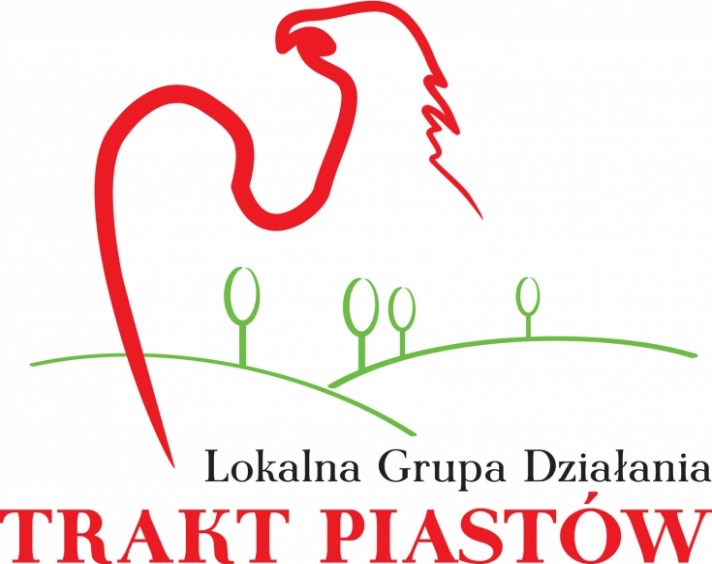 STRATEGIA ROZWOJU LOKALNEGO KIEROWANEGO PRZEZ SPOŁECZNOŚĆ - LSRNA LATA 2016-2023dla obszaru Gmin:Czerwonak, Gniezno, Kleszczewo, Kłecko, Kostrzyn, Łubowo, Mieleszyn, Pobiedziska, Swarzędz.Strategia opracowana przez Zespół pod kierownictwem Małgorzaty Blok, Dyrektora Biura LGD. Dokument zatwierdzony przez Walne Zebranie Członków LGD, Uchwałą nr I/ 17/15, w dniu 17.12.2015 r.Grudzień 2015r.Wersja Z.1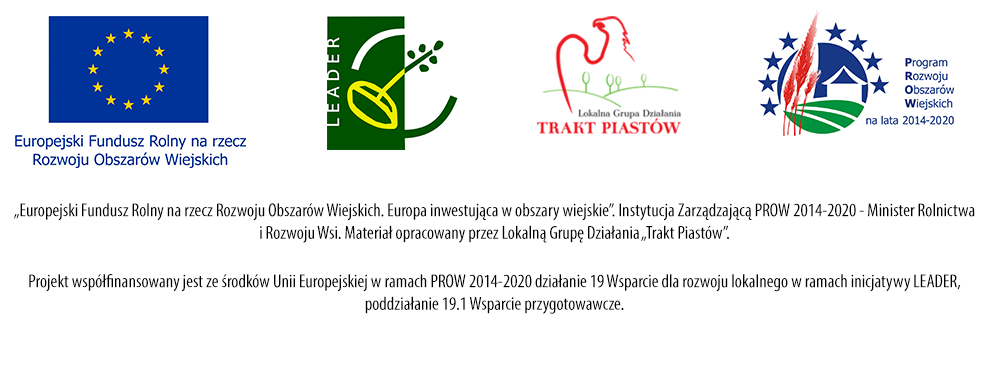 Projekt współfinansowany jest ze środków Unii Europejskiej w ramach PROW 2014-2020 działanie 19 Wsparcie dla rozwoju lokalnego w ramach inicjatywy LEADER, poddziałanie 19.1 Wsparcie przygotowawcze. „Europejski Fundusz Rolny na rzecz Rozwoju Obszarów Wiejskich. Europa inwestująca w obszary wiejskie”. Instytucja Zarządzającą PROW 2014-2020 - Minister Rolnictwa i Rozwoju Wsi. Materiał opracowany przez Lokalną Grupę Działania „Trakt Piastów”.Rozdział I. Charakterystyka LGDForma prawna i nazwa LGDStowarzyszenie Lokalna Grupa Działania „Trakt Piastów” z siedzibą w Łubowie jest stowarzyszeniem specjalnym, działającym w szczególności na podstawie przepisów ustawy z dnia 7 kwietnia 1989 r. Prawo o stowarzyszeniach (Dz. U. z 2015 poz. 1393 z późn. zm.), na podstawie ustawy z dnia 20 lutego 2015 r. o wspieraniu rozwoju obszarów wiejskich z udziałem środków Europejskiego Funduszu Rolnego na rzecz Rozwoju Obszarów Wiejskich w ramach Programu Rozwoju Obszarów Wiejskich na lata 2014-2020 (Dz. U. z 2015 r., poz. 349), ustawy z dnia 20 lutego 2015 r. o rozwoju lokalnym z udziałem lokalnej społeczności (Dz. U. 2015 r., poz. 378). Nadzór nad LGD sprawuje Marszałek Województwa Wielkopolskiego.Opis obszaruObszar Lokalnej Grupy Działania „Trakt Piastów” jest spójny przestrzennie, obejmuje 9 gmin i zajmuje 1124 km²,  łącząc ze sobą powiaty poznański i gnieźnieński. Tabela 1. Wykaz gmin LGDŹródło: Opracowanie własne na podstawie GUS Bank Danych RegionalnychMapa obszaru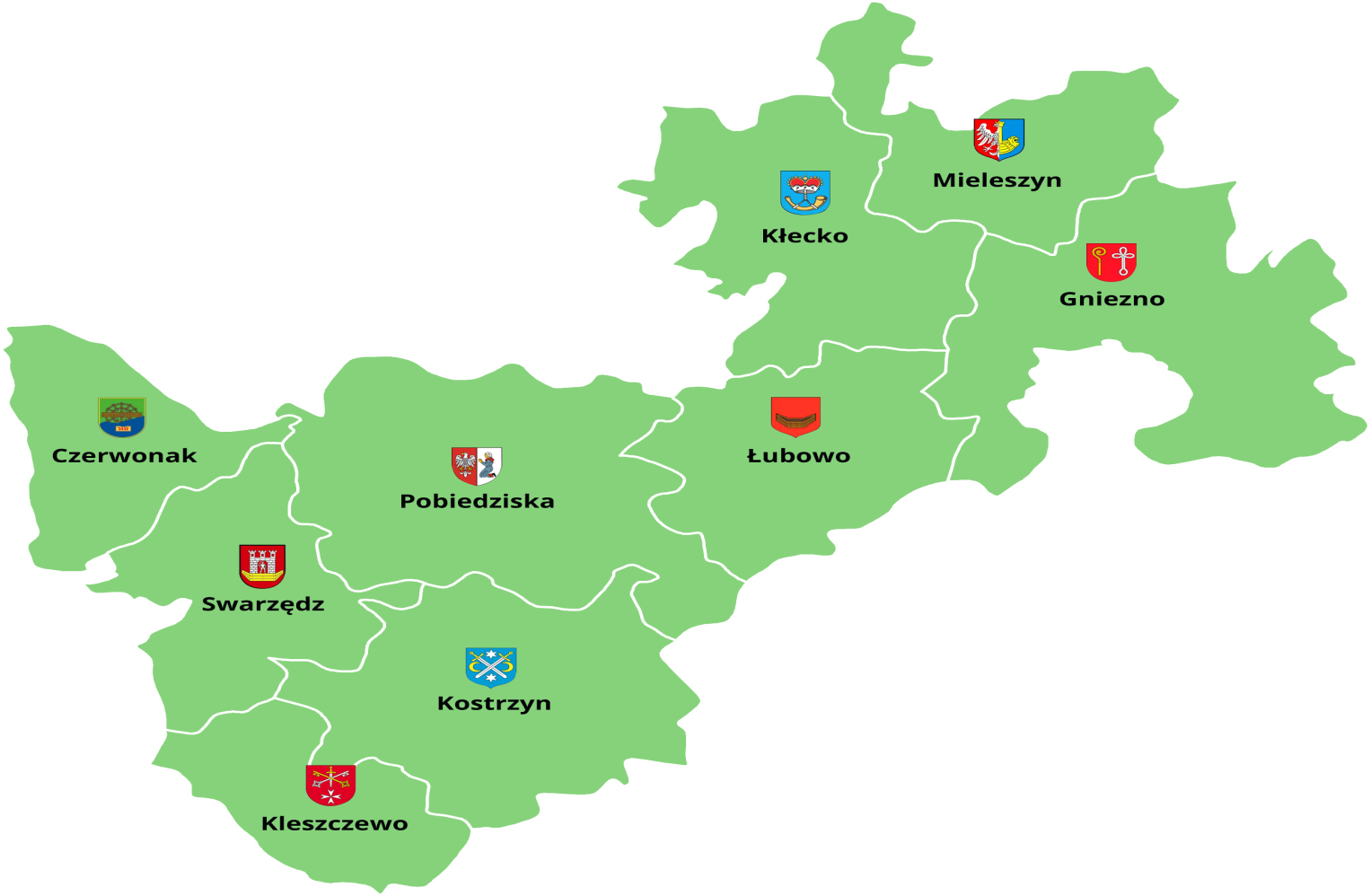 Źródło: Opracowanie własne Opis tworzenia partnerstwaInicjatorami powstania Lokalnej Grupy Działania „Trakt Piastów” była grupa osób zebrana wokół samorządów 5 gmin: Gniezno, Kleszczewo, Łubowo, Pobiedziska i Swarzędz. Wszystkie gminy, oprócz Swarzędza, miały już doświadczenie we wdrażaniu inicjatywy Leader, będąc członkami LGD Światowid. Ta współpraca zakończyła się wystąpieniem gmin z LGD Światowid w trakcie okresu programowania 2007-2013 i utworzeniem nowej grupy, powiększonej o gminę Swarzędz. Zebranie założycielskie odbyło się 19 października 2013 roku – obecnych na nim było 19 osób. 25 października 2013 roku Komitet Założycielski złożył w Sądzie Rejonowym IX Wydział Gospodarczy Krajowego Rejestru Sądowego wniosek o rejestrację stowarzyszenia. LGD zostało wpisane do Rejestru Stowarzyszeń pod numerem 0000489002 dnia 4 grudnia 2013 r. 9 grudnia 2013 r. Rada Miejska Gminy Kłecko podjęła uchwałę w sprawie przystąpienia do Lokalnej Grupy Działania „Trakt Piastów” i tym samym, zgodnie z decyzją Walnego Zebrania Członków z dnia 23 czerwca 2014 r. obszar LGD powiększył się o gminę Kłecko. Kolejne trzy gminy Mieleszyn, Kostrzyn i Czerwonak podjęły uchwały o przystąpieniu do LGD „Trakt Piastów” i tym samym 26 czerwca 2015 r. stały się członkami, powiększając obszar LGD. Członkowie LGD mają doświadczenie w realizacji projektów o charakterze podobnym do realizacji LSR, w tym z wykorzystaniem metod partycypacyjnych. Są to projekty realizowane w ramach środków LGD „Światowid”, jak i inne –z PROW 2007-2013, POKL, WRPO 2007-2013,WFOŚ i inne, szczegółowo wskazane w załączniku do wniosku o wybór strategii rozwoju lokalnego kierowanego przez społeczność. Również LGD „Trakt Piastów” ze środków własnych zrealizowała projekt grantowy adresowany do mieszkańców sołectw. Jego celem była integracja społeczności lokalnej, promocja obszaru LGD i współpraca międzypokoleniowa. Beneficjentami były sołectwa, w imieniu   których występowały samorządy gminne. Przyznano 12 grantów, objęto 51 sołectw, a zespół aktywnych mieszkańców był również grupą współpracującą z LGD w zakresie planowania LSR. W skład LGD wchodzi 62 członków, w tym 9 podmiotów reprezentujących sektor publiczny, 24 sektor gospodarczy, 6 sektor społeczny, a pozostali (23) to mieszkańcy LGD, w tym przedstawiciele grupy defaworyzowanej (34 kobiety). Liczba podmiotów gospodarczych świadczy o zainteresowaniu tej grupy planowanymi działaniami na rzecz tworzenia i rozwoju miejsc pracy na terenie LGD.Rada LGD składa się z 19 członków, w skład, której wchodzą przedstawiciele trzech sektorów oraz mieszkańców. Sektor publiczny reprezentuje jedna gmina, sektor społeczny 3 organizacje pozarządowe, sektor gospodarczy 5 podmiotów oraz 10 mieszkańców. Żadna z grup interesu nie posiada więcej niż 49% praw głosu w podejmowaniu decyzji.LGD działa na podstawie przepisów unijnych oraz krajowych, a szczegóły rozwiązań zawarte są w następujących dokumentach: Statucie, Regulaminie Rady, Regulaminie Zarządu, Regulaminie Walnego Zebrania i Regulaminie Komisji Rewizyjnej. Działalność stowarzyszenia opiera się na pracy Biura LGD, działającego na podstawie Regulaminu Biura. Obecnie w biurze pracują 2  osoby, w tym Dyrektor Biura posiadający doświadczenie i wiedzę do wdrażania dokumentów strategicznych o zasięgu regionalnym. Proces decyzyjny w zakresie kierowania rozwojem lokalnym kierowanym przez społeczność jest głównym zadaniem Rady LGD: to ona dokonuje oceny i wyboru wniosków złożonych do LGD w ramach wdrażania LSR lub projektów własnych LGD, na podstawie kryteriów wyboru. Kryteria wyboru były opracowywane przy współudziale członków Rady a także konsultowane społecznie z wykorzystaniem narzędzi partycypacyjnych. Również do kompetencji Rady należy wnioskowanie do Zarządu o zmianę zapisów LSR, obowiązujących regulaminów, w tym procedur oraz kryteriów wyboru operacji, szczególnie w kontekście osiągania w LSR wskaźników.  Rada rozpatruje również protesty, jakie mogą pojawić się w procesie decyzyjnym. Decyzje Rady podejmowane są z zachowaniem quorum i parytetu sektorowego. Wybór operacji odbywa się zgodnie z procedurami. Przewodniczący Rady czuwa nad sprawnym przebiegiem procesu, a Komisja Skrutacyjna kontroluje zachowanie parytetu przed każdym głosowaniem. Do obowiązków Komisji Skrutacyjnej należy również badanie poprawności wypełniania kart do głosowania. Przewodniczący Rady ma kompetencje do dyscyplinowania członka Rady, w przypadku nieusprawiedliwionego nieuczestniczenia w pracach Rady lub celowego łamania Regulaminu Rady i procedur. Członkowie Rady są zobowiązani do zachowania bezstronności i wyłączenia się z oceny w przypadkach wskazanych w Regulaminie Rady. Prowadzony jest również Rejestr Interesów Członków Rady, służący badaniu powiązań członków Rady z Wnioskodawcami lub poszczególnymi projektami. W procesie tworzenia LSR zastosowano metody i narzędzia partycypacyjne pozwalające na pełne uspołecznienie Strategii, a w jej budowie wykorzystano model opracowany przez Ministerstwo Rolnictwa i Rozwoju Wsi. Po opisanej powyżej inicjacji LGD "Trakt Piastów", podjęto działania aktywizacyjne mające na celu wywołanie zainteresowania mieszkańców obszaru planowaniem rozwoju swojego środowiska poprzez szereg działań informacyjnych, edukacyjnych i innych. W ich wyniku odbyła się pierwsza tura spotkań konsultacyjnych oraz specjalistycznych (17), które wyłoniły głównych graczy obszaru w tym mieszkańców szczególnie zainteresowanych rozwojem i udziałem w działaniach na rzecz tego rozwoju. W tym etapie udział wzięło 423 osoby. Jednocześnie trwały prace nad opracowaniem charakterystyki LGD z wykorzystaniem narzędzia partycypacyjnego, jakim jest analiza danych (desk-reserch).Tabela 2. Dokumenty regulujące funkcjonowanie LGDŹródło: Opracowanie własne. Rozdział II. Partycypacyjny charakter LSR Wstęp Dla zapewnienia oddolnego charakteru LSR, wykorzystano zróżnicowane metody i narzędzia partycypacji społecznej, aby wynik przeprowadzonych badań, przygotowanie i realizacja strategii oraz monitorowanie i bieżąca jej aktualizacja były przeprowadzone rzetelnie i wiarygodnie. Umożliwiono udział lokalnej społeczności w procesie tworzenia strategii i jej realizacji, na każdym etapie kluczowych prac. Zasady, metody i narzędzia partycypacji dobrano starannie, posługując się przy tym „Bazą dobrych praktyk partycypacji” prowadzoną w ramach projektu „Decydujmy razem”. , dostępną na stronie Strategia nie została przygotowana przez podmiot zewnętrzny (nie dotyczy ekspertyz i analiz służących przygotowaniu strategii). Opis partycypacyjnych metod tworzenia LSR i jej realizacji, ze szczególnym uwzględnieniem partycypacji grup istotnych z punktu widzenia realizacji LSR. Włączenie społeczności zakładało udział przedstawicieli sektora społecznego, publicznego i gospodarczego oraz mieszkańców. Współdecydowanie, którym charakteryzował się cały proces tworzenia LSR uznawane jest za ostatni poziom (najwyższy) na drabinie określającej stopień partycypacji społecznej. W literaturze współdecydowanie definiowane jest jako wypracowanie dokumentu na zasadach współpracy wielu stron posiadających różne motywacje i interesy, z zastrzeżeniem, że każda ze stron ma realny (nie ograniczony przez pozostałe podmioty) wpływ na podejmowane decyzje. Proces tworzenia LSR został zainicjowany w momencie tworzenia się LGD. Od momentu powołania LGD rozpoczęto pre konsultacje, aby nie tylko przygotować się do okresu programowania 2014-2020, ale dokonać dogłębnej diagnozy obszaru. W pierwszej kolejności dokonano analizy danych, która pozwoliła uzyskać informację o charakterystyce obszaru LGD, strukturze lokalnej społeczności, problemach rynku pracy, rozwoju ekonomii społecznej czy potencjalnych grupach defaworyzowanych.  Analizę społeczności lokalnej przeprowadzono pod względem jej składu, rozpoznania głównych aktorów oraz doboru właściwych technik komunikacyjnych, które zostały wykorzystane do opracowania planu działania oraz wypracowania stanowisk. Przy wykorzystaniu metod warsztatowych i badawczych, powołano ciała doradcze (stałe i ad hoc) pracujące nad kwestiami bieżącymi lub konkretnymi zagadnieniami oraz wydające opinie i rekomendacje. Ponadto wykorzystano metodę pracy na tabelach oraz spotkania eksperckie i konsultacje elektroniczne. Zestawienie metod i narzędzi partycypacyjnych znajduje się w Tabeli nr 1. Tabela 1. Metody partycypacyjne wraz z opisem wykorzystane w procesie uspołeczniania budowy LSR  oraz planowane do jej wdrażania.  Dane z konsultacji społecznych przeprowadzonych na obszarze objętym LSR zostały wykorzystane do opracowania LSR. Podczas przeprowadzonych konsultacji społecznych wspólnie z przedstawicielami grup istotnych dla obszaru, wymienionych w rozdziale III pkt., 2 sformułowano diagnozę dla obszaru LGD, przeprowadzono analizę SWOT, a zgromadzone dane pozwoliły określić obszary interwencji. Wyłoniono cele ogólne i szczegółowe LSR, wskaźniki oraz sposób wyboru i oceny operacji oraz sposób ustanawiania kryteriów wyboru. W wyniku zebrania danych oraz ich opracowania z zastosowaniem różnych metod ustalono plan działania, zaprojektowano budżet i plan komunikacji. Doprecyzowano innowacyjność, zintegrowano strategię oraz zaplanowano monitoring i ewaluację wdrażania strategii, a także proces jej aktualizacji. W procesie tworzenia LSR udział wzięło 1235 osób związanych z obszarem LGD. Złożono 124 fiszki projektowe, 298 ankiet, zespół roboczy spotykał się 4 razy, grupa robocza 4 razy, zespoły eksperckie 8 razy oraz wykorzystano wiele innych metod partycypacji. Ostatecznie projekt LSR został poddany analizie członków Walnego Zgromadzenia i po poprawkach został przyjęty dnia 17 grudnia 2015 r. Partycypacyjne metody konsultacji wykorzystane na każdym kluczowym etapie prac w przygotowaniu LSR: ETAP I - Diagnoza i analiza SWOT, w tym definiowanie potrzeb i problemów oraz identyfikacja grup docelowych Zastosowane metody partycypacji społecznej: 1.       Analiza danych– uczestnicy: Biuro LGD (narastająco 3 osoby); termin 01.10.2014-17.12.2015, Łubowo; temat: systematyczne gromadzenie i analizowanie informacji dotyczących diagnozy obszaru, pochodzących z ogólnie dostępnych źródeł. 2.       Badania ankietowe – uczestnicy: mieszkańcy, w tym przedstawiciele grup defaworyzowanych, przedstawiciele sektorów (156 osób); 01.10.2014-17.12.2015, obszar LSR; temat: badanie zagadnień dotyczących diagnozy i analizy SWOT, potrzeb i problemów oraz grup docelowych, w tym defaworyzowanych. 3.       Zespół roboczy –uczestnicy: członkowie Zespołu ds. LSR (10 osób), 23.04.2015-07.12.2015, Łubowo; temat: zaawansowana praca nad diagnozą i analizą SWOT, weryfikowanie zdefiniowanych w ramach partycypacji społecznej potrzeb, problemów i grup docelowych, w tym defaworyzowanych, analizowanie zgromadzonych danych, wypracowywanie rozwiązań, opracowywanie treści LSR, itp. 4.       Grupa robocza 4 LGD – uczestnicy: reprezentanci 4 LGD (6 osób); 26.08.2015, Krotoszyn; temat: omówienie planowanych metod partycypacji, diagnozy obszaru i analizy SWOT, dyskusja nad obszarami strategicznymi i grupami docelowymi, w tym defaworyzowanymi, weryfikacja dokumentów i aktów prawnych dotyczących opracowania LSR. 5.       Zintegrowany wywiad pogłębiony (FGI) – uczestnicy: przedstawiciele sektora gospodarczego (05.03.2015r. Pobiedziska oraz Gniezno 12.04.2015r.), (50 osób); temat: przedstawienie założeń LEADER PROW 2014-2020 i LSR 2016-2023 oraz możliwości wsparcia dla lokalnych inicjatyw, dyskusja na temat analizy SWOT oraz kierunków rozwoju obszaru i jego mieszkańców, dofinansowanie przedsiębiorczości. 6.       Pre konsultacje społeczne (I/II tury) – uczestnicy: mieszkańcy, w tym przedstawiciele grup defaworyzowanych, przedstawiciele sektorów LGD (283 osoby I tura); temat: analiza SWOT obszaru, analiza potrzeb i oczekiwań, identyfikacja grup docelowych, w tym defaworyzowanych, zarys celów i kryteriów wyboru operacji. (01-10-14, Kleszczewo, 21 os.; 05-11-14 Łubowo 25 os.; 17-12-14, Kleszczewo, 34 os.; 19-12-14 Gniezno 40 os.; 27-01-15 Pobiedziska 61 os.; 09-02-15 Swarzędz 49os.; 11-02-15 Lubochnia 15 os.; 17-03-15 Kłecko 38 os.) 7.       Punkt konsultacyjny ds. opracowania LSR – uczestnicy: interesariusze, wszystkie sektory LGD (50 osób),  Biuro LGD (2 os.) 30.07.2015-17.12.2015, Łubowo; temat: konsultacje udostępnionych analiz i opracowań własnych, zbieranie wniosków, uwag i fiszek. 8.       Spotkania ekspertów – uczestnicy: Zarząd LGD, Biuro,  Łubowo, 05.09.2014 (6 osób); temat: omówienie planu działania, potrzebnych organów i form pracy niezbędnych do przygotowania LSR: członkowie Rady LGD, 21.01.2015 r. (15 osób); temat: omówienie form współpracy w ramach powstania i wspierania prac Zespołu ds. opracowania LSR i konsultacji poszczególnych elementów LSR podczas jej opracowywania oraz wstępna analiza SWOT; uczestnicy: Zarząd LGD oraz przedstawiciele gmin planujących przystąpienie do LGD, 16.04.2015, (10 osób) temat: powołanie Zespołu ds.. LSR; uczestnicy: Zarząd LGD oraz przedstawiciele gmin planujących przystąpienie do LGD, Łubowo 21.05.2015 (11 osób), temat: omówienie i przyjęcie Regulaminów umożliwiających prace nad LSR.Etap II: określanie celów i wskaźników oraz opracowanie planu działania, w tym poszukiwanie rozwiązań, stanowiących sposoby realizacji strategii Zastosowane metody partycypacji społecznej: 1.       Analiza danych– j.w. 2.       Punkt konsultacyjny LSR – uczestnicy: interesariusze, przedstawiciele sektorów gospodarczego, społecznego i mieszkańców, w tym przedstawicielki grup defaworyzowanych, Biuro LGD (2 osoby); 30.07.2015-17.12.2015, Łubowo; temat: wszelkie kwestie dotyczące przygotowania i realizacji  LSR. 3.       Badanie ankietowe – uczestnicy: mieszkańcy, w tym przedstawiciele grup defaworyzowanych, przedstawiciele sektorów (136 osób); 14.10.2015 – 07.12.2015r., obszar LSR; temat: badanie zagadnień dotyczących poszukiwania rozwiązań, stanowiących sposoby realizacji LSR, szczególnie w określeniu celów i wskaźników. 4.       Zespół roboczy –uczestnicy: członkowie Zespołu ds. LSR (9 osób); 14.05.2015r. (7 osób) 23.06.2015r., Łubowo; temat: zaawansowana praca nad określaniem celów i wskaźników oraz opracowaniem planu działania, w tym poszukiwaniem rozwiązań, stanowiących sposoby realizacji strategii, analizowanie zgromadzonych danych, wypracowywanie rozwiązań, opracowywanie treści LSR, itp. 5.       Zintegrowany wywiad pogłębiony (FGI) – uczestnicy: przedstawicielki aktywnych kobiet LGD oraz NGO (10 osób); 09.10.2015r., Kostrzyn; temat: wstępne zdefiniowanie i hierarchizacja celów LSR, poszukiwaniem rozwiązań, stanowiących sposoby realizacji strategii,  omówienie treści LSR. 6.       Konsultacje społeczne – uczestnicy: mieszkańcy, w tym przedstawiciele grup defaworyzowanych, przedstawiciele sektorów i grup istotnych dla obszaru (145 osób)  30-07-15 Czerwonak (30); 25-08-15 Łubowo(21), 26-08-15 Gniezno(18); 02-09-15 Mieleszyn(11); 14-09-15 Kostrzyn (17); 15-09-15 Swarzędz(10), 22-09-15 Pobiedziska(23); 24-09-15 Kleszczewo(6); 29-09-15 Kłecko(9); temat: wstępne analizowanie i określanie zaproponowanych celów oraz ustalanie ich hierarchii, dyskusja na temat poszukiwania rozwiązań, stanowiących sposoby realizacji LSR, analiza SWOT oraz Diagnoza - uzupełnienie, w tym  ewaluacja. 7.       Grupa robocza 4 LGD – uczestnicy: reprezentanci 4 LGD (6 osób); 15.10.2015, Baranów; temat: wymiana doświadczeń 4 LGD z zakresu opracowania LSR, wypracowanie wspólnych zasad w zakresie określania celów i wskaźników LSR, omówienie wytycznych konstruowania planu działania, weryfikacja dokumentów i aktów prawnych dotyczących opracowania LSR 8.       Fiszka projektowa – uczestnicy: sektory i partnerstwa LGD, w tym przedstawiciele grup defaworyzowanych (140 osób); 27.08.2015-17.12.2015, obszar LGD; temat: badanie preferowanych propozycji w zakresie działań/projektów, które chcieliby realizować na obszarze za pośrednictwem LGD. 9.       Spotkania ekspertów – uczestnicy (5 osób) 05-09-2014r.; temat określanie celów i wskaźników oraz opracowanie planu działania, w tym poszukiwanie rozwiązań, stanowiących sposoby realizacji strategii. Etap III: Opracowanie zasad wyboru operacji i ustalania kryteriów wyboruZastosowane metody partycypacji społecznej: 1.       Analiza danych– j.w. 2.       Punkt konsultacyjny LSR – j.w.  3.       Grupa robocza 4 LGD – uczestnicy: reprezentanci 4 LGD (5 osób); 29.10.2015, Ostrzeszów; temat: wymiana doświadczeń 4 LGD z zakresu opracowania LSR, wypracowanie wspólnych zasad w zakresie zasad wyboru operacji i ustalania kryteriów wyboru, weryfikacja dokumentów i aktów prawnych dotyczących opracowania LSR 4.    Warsztaty konsultacyjne – uczestnicy: przedstawicielki grupy defaworyzowanej, planujące rozpoczęcie działalności gospodarczej (10 osób); 18.11.2015, Łubowo; temat: konsultacje zasad wyboru operacji i ustalania kryteriów wyboru,  5.       Kawiarnia obywatelska – uczestnicy: Przedstawiciele sektorów LGD, w tym grupy defaworyzowanej, Zarząd, Rada LGD (36 osób); 19.11.2015r,; Iwno temat: omówienie celów, wyboru operacji, kryteriów wyboru operacji, pozostałe rozdziały projektu LSR. 6.       Zespół roboczy –uczestnicy: członkowie Zespołu ds. LSR (); 16.09-28.12.2015, Łubowo; temat: zaawansowana praca nad określaniem zasad wyboru operacji i ustalaniem kryteriów wyboru, analizowanie zgromadzonych danych, wypracowywanie rozwiązań, opracowywanie treści LSR, itp. 7.       Konsultacje elektroniczne - W efekcie prac nad III etapem przygotowano zasady wyboru operacji a także ustalono kryteria wyboru operacji z uwzględnieniem wniosków ze spotkań z przedstawicielami wszystkich sektorów.  Etap IV: Opracowanie zasad monitorowania i ewaluacji Zastosowane metody partycypacji społecznej: 1.       Analiza danych– j.w. 2.       Punkt konsultacyjny LSR – j.w.  3.     Zespół roboczy –uczestnicy: członkowie Zespołu ds. LSR (7 osób) 8.12.2015r.; Łubowo; temat: zaawansowana praca nad określaniem zasad monitorowania i ewaluacji, analizowanie zgromadzonych danych, wypracowywanie rozwiązań, opracowywanie treści LSR, itp. 4.       Grupa robocza 4 LGD – uczestnicy: reprezentanci 4 LGD (5 osób); 17.11.2015, Łubowo; temat: wymiana doświadczeń 4 LGD z zakresu opracowania LSR, wypracowanie wspólnych zasad w zakresie monitoringu i ewaluacji, weryfikacja dokumentów i aktów prawnych dotyczących opracowania LSR 5.    Spotkanie ekspertów – uczestnicy: przedstawiciele Zarządu, Rady, Zespołu ds. LSR (6 osób) – 08.12.2015,; temat: przedstawienie ogólnych założeń Monitoringu i Ewaluacji, omówienie poszczególnych elementów systemu i jego realizacji. 6.     Wywiad indywidualny - uczestnictwo: wiceprezes Zarządu LGD; 15.12.2015r.; Łubowo; temat: szczegółowe omówienie zgłoszonych uwag i propozycji zmian przekazanych LGD w wyniku zapoznania się członków LGD z propozycją Lokalnej Strategii Rozwoju dotyczącą także zasad monitorowania i ewaluacji – w oparciu o doświadczenie na stanowisku samorządowym. 7.       Konsultacje elektroniczne Etap V: Przygotowanie planu komunikacyjnego 1.       Analiza danych – j.w. 2.       Punkt konsultacyjny LSR – j.w.  3.       Wywiad  indywidualny  - uczestnictwo: prezes Spółdzielni Rolniczej, przewodnicząca Rady LGD, prezes Spółdzielni; 15.12.2015r.; Łubowo; temat: szczegółowe omówienie zgłoszonych uwag i propozycji zmian przekazanych LGD w wyniku zapoznania się członków LGD z propozycją Lokalnej Strategii Rozwoju, szczególnie w zakresie planu komunikacyjnego. 4.       Konsultacje elektroniczne Plan komunikacyjny  stanowiący  załącznik  do  niniejszej  strategii  został   opracowany  na  podstawie wniosków płynących z zastosowania wskazanych metod.  Wnioski z poszczególnych metod zastosowano przy opracowaniu poszczególnych rozdziałów strategii. Zastosowane metody   partycypacji   stanowiły   nieodzowne źródło   wiedzy   przekazywanej   bezpośrednio   od   przedstawicieli poszczególnych  grup  i  pozwoliły  na „dopasowanie”  LSR  do  potencjału  i  potrzeb  obszaru.  LGD planuje stosowanie metod partycypacji również na etapie wdrażania LSR, w szczególności podczas: - monitorowania i oceniania poziomu realizacji założeń strategii,  - aktualizacji dokumentu, - opracowywania i zmiany lokalnych kryteriów wyboru.    Partycypacja poszczególnych grup interesariuszy na etapie wdrażania pozwoli na aktualizowanie dokumentu w kierunku faktycznych potrzeb a ewentualne zmiany w kryteriach pozwolą na realizację założeń zawartych w niniejszym dokumencie.  Podczas realizacji wszystkich metod partycypacji społecznej, LGD każdorazowo informowało uczestników spotkań o współfinansowaniu realizowanych działań ze środków Unii Europejskiej w ramach działania „Wsparcie dla rozwoju lokalnego w ramach inicjatywy LEADER”, PROW na lata 2014-2020, poddziałanie 19.1 Wsparcie przygotowawcze oraz stosowano loga UE i PROW zgodnie z Projektem Księgi wizualizacji znaku PROW 2014-2020. 5.   Podstawowe informacje dotyczące przeprowadzonych konsultacji LSR ze społecznością lokalną liczbę uczestników przedstawia się  z wynikami przeprowadzonej analizy proponowanych wniosków z konsultacji społecznych, przetransponowanych na cele Strategii oraz kryteria wyboru operacji  wraz z wynikiem szczegółowej, jednostkowej analizy wraz z  dokonanym przyjęciem  lub nie przyjęciem każdego z nich osobno wraz z uzasadnieniem nie przyjęcia w Strategii przez Zespół ds. LSR.Tabela 2.  Wykaz  spotkań konsultacyjnych LSR  wraz z celami i kryteriami wyboru operacji  z wynikiem przyjęcia lub nie wraz z uzasadnieniem nieprzyjęcia.Źródło: opracowanie własneWnioski z przeprowadzonych badań, analiz, rekomendacji, przeprowadzonych spotkań itp. które wykorzystano przy tworzeniu LSR, wyłoniły obszary interwencji i grupy docelowe do których skierowane będą działania, ukazały także grupę defaworyzowaną.  Zostały w całości wykorzystane w tworzeniu dokumentu. Mieszkańcy, organizacje społeczne, grupy nieformalne, Jednostki Samorządu Terytorialnego. Większość gmin członkowskich charakteryzuje stały wzrost mieszkańców, co jest związane z bliskością dużych ośrodków miejskich oraz dobrym skomunikowaniem dróg. Wzrost ten uznawany jest zarówno, jako mocna i słaba strona obszaru, gdyż powoduje dużą zmienność tkanki społecznej skutkującą pojawianiem się nowych potrzeb i wzrostem ryzyka konfliktów oraz brakiem poczucia przywiązania do swego miejsca zamieszkania. Obustronne stereotypy i różnice w stylach życia utrudniają komunikację, integrację i wspólne zaangażowanie w poprawę jakości życia na danym terenie. Zauważalny jest również rozdźwięk pomiędzy mieszkańcami miasta i wsi w ramach jednej gminy. Dlatego uczestnicy konsultacji zwracali uwagę na konieczność tworzenia warunków dla integracji mieszkańców i wzrostu ich aktywności społecznej, wskazując równocześnie na ograniczone możliwości jej finansowania. Pozytywnie ocenia się działalność sołtysów i rad sołeckich, organizacji pozarządowych oraz grup nieformalnych, wskazując na konieczność decentralizacji działalności kulturalnej, poprzez wykorzystanie potencjału świetlic wiejskich, a także na działalność senioralną z wykorzystaniem domów dziennego pobytu. Wzmocnienia wymagają działania skierowane na tworzenie poczucia więzi i dumy z obszaru, na jakim się mieszka. Niezbędne jest zwiększenie wiedzy na temat lokalnych zasobów, lepszy przepływ informacji, znakowanie i wyznaczanie szlaków, promowanie atrakcji, również za pomocą nowych technologii. Obszar jest bogaty przyrodniczo, lecz jednocześnie obserwowany jest brak wiedzy mieszkańców na ten temat, a także niski odsetek postaw pro środowiskowych. LGD ma niezwykle cenne zasoby historyczne, związane z powstaniem państwa polskiego, działalnością Piastów, Powstaniem Wielkopolskim. Jednocześnie obserwuje się niewykorzystanie tego potencjału, również Szlaku Piastowskiego.  Grupa defaworyzowana – kobiety. Obszar jest częściowo dotknięty problemem bezrobocia, natomiast wskazuje się na konieczność tworzenia miejsc pracy na terenie LGD, blisko miejsca zamieszkania, szczególnie dla kobiet powracających na rynek pracy po urlopie macierzyńskim oraz pomoc młodym osobom w rozpoczęciu działalności gospodarczej. Obserwuje się słabszą pozycję kobiet w życiu gospodarczym i publicznym. Osoby pozostające bez pracy to w większej części kobiety. Również w zakresie prowadzenia działalności gospodarczej kobiety stanowią mniejszość. Większa część radnych gminnych i sołtysów to mężczyźni. Jednocześnie kobiety chętniej angażują się w działalność prospołeczną, w ramach grup nieformalnych i inicjatyw lokalnych. Przedsiębiorcy, osoby fizyczne planujące rozpoczęcie działalności gospodarczej. Ograniczona liczba możliwości finansowania działalności gospodarczej podmiotów już istniejących wskazuje, iż większego wsparcia wymaga właśnie ten obszar w stosunku do tworzenia działalności gospodarczej, ze względu na możliwość pozyskania na ten cel środków z powiatowych urzędów pracy. Tworzenie działalności gospodarczej w sferze turystyki jest obarczone ryzykiem związanym z sezonowością. Wskazane jest sieciowanie usług i tworzenie działalności z zakresu rekreacji służącej przede wszystkim mieszkańcom. Istniejąca baza turystyczna, rekreacyjna i sportowa jest nierównomiernie rozłożona na obszarze i wymaga rozbudowy lub połączenia. Brakuje podmiotów świadczących usługi lokalne, również tych związanych z rekreacją i turystyką. Pozostałe kwestie istotne dla obszaru. Poprawa infrastruktury drogowej oraz komunikacji publicznej jest istotna dla mieszkańców, jednak skala zasobów finansowych nie znajdzie pokrycia w budżecie LSR. Podobnie cyfryzacja jest wymieniana w każdej części analizy SWOT z wyłączeniem mocnych stron, co stanowi, iż jest newralgiczną potrzebą lokalnych społeczności, nie możliwą jednak do sfinansowania w ramach działania LGD.  Opis zaangażowania społeczności lokalnej w proces realizacji strategii z procesu wdrażania, realizacji i aktualizacji LSR.Przewidziano konsultacje LSR ze społecznością lokalną w przypadku wystąpienia konieczności jej aktualizacji. Przyjmowanie wniosków w celu aktualizacji LSR odbywać się będzie przez cały czas  w biurze LGD, w Łubowie 1, a także telefonicznie i mailowo. W miarę potrzeb i zgłaszanych wniosków odbywać się będzie spotkanie członków Biura LGD i zainteresowanych mieszkańców w celu wypracowania materiałów aktualizujących. O takich spotkaniach informować będzie Biuro na stronach internetowych i drogą elektroniczną. Aktualizacje LSR przyjmowane będą na Walnym Zebraniu.  Biuro LGD  prowadzi Rejestr zgłoszonych aktualizacji LSR.Propozycje zmian w LSR, w tym kryteriów wyboru operacji będą mogły być zgłaszane przez społeczeństwo Radę, Dyrektora biura lub do Biura LGD. Zarząd wypracuje propozycje zmian. Zarząd po konsultacjach przedłoży proponowane zmiany Walnemu Zebraniu.Wskazanie i zwięzła charakterystyka planowanych metod animacji społeczności lokalnej. Szerszy opis planowanych działań i kampanii mających na celu włączenie społeczności lokalnej, jej animację oraz większe upodmiotowienie znajduje się w rozdziale Plan Komunikacyjny niniejszej Strategii. Warto jednak wskazać, że LGD „Trakt Piastów” przez cały okres wdrażania LSR 2014-2020 będzie podejmowało działania mające na celu: podniesienie, jakości realizowanych operacji i składanych wniosków, pomoc osobom, które z różnych przyczyn nie są w stanie samodzielnie starać się o wsparcie z wdrażania LSR i/lub innych konkursów, bieżącą analizę, identyfikację oraz motywowanie środowisk, które potencjalnie mogą być zainteresowane realizacją operacji z zakresu rozwoju lokalnego, a z jakichś względów tego nie robią, aktywizację mieszkańców do włączenia się w szeroko rozumiany rozwój lokalny, stymulowanie potencjalnych beneficjentów, pomoc lokalnym koordynatorom projektów w rozwijaniu własnych pomysłów w projekty kwalifikujące się do wsparcia finansowego. W przygotowaniu niniejszego rozdziału uwzględniono wyniki badań własnych i ewaluacji, która odbyła się w trakcie dwóch tur konsultacji społecznych. W części gmin członkowskich odbyły się w odstępie czasowym spotkania, które pozwoliły na przeprowadzenie porównania. Wnioski z drugiej tury wskazały, iż w opinii uczestników nie zaszły istotne zmiany w postrzeganiu przez nich swojego otoczenia i tym samym analiza SWOT i przeprowadzona diagnoza są aktualne. Podczas realizacji wszystkich metod partycypacji społecznej, LGD każdorazowo informowało uczestników spotkań o współfinansowaniu realizowanych działań ze środków Unii Europejskiej w ramach działania „Wsparcie dla rozwoju lokalnego w ramach inicjatywy LEADER”, PROW na lata 2014-2020, poddziałanie 19.1 Wsparcie przygotowawcze oraz stosowano logo UE i PROW zgodnie z Projektem Księgi wizualizacji znaku PROW 2014-2020. Rozdział III. Diagnoza – opis obszaru i ludnościWstępDiagnoza obszaru jest podstawą do opracowania Lokalnej Strategii Rozwoju. Dotyczy zasobów i potencjału, jak również problemów oraz braków obszaru i społeczności. Została przygotowana w oparciu o dane statystyczne i badania własne, we współpracy z Zespołem ds. LSR. Dokonana diagnoza dotyczyła szerokiego zakresu badań, w rozdziale ostatecznie zaprezentowane zostały te elementy, które mogą podlegać wsparciu w ramach LSR. Jako datę bazową w danych statystycznych przyjęło 31.12.2013 r., badając zmiany w czasie wdrażania poprzedniego PROW 2007-2013. Do procesu powstania diagnozy obszaru zaproszono wszystkich mieszkańców obszaru poprzez wykorzystanie szeregu zróżnicowanych metod i narzędzi partycypacyjnych opisanych w rozdziale II LSR.Grupy szczególnie istotne z punktu widzenia realizacji LSRNajważniejszym odbiorcą wszystkich działań LGD są jej mieszkańcy – cała społeczność. W całym procesie tworzenia i później wdrażania LSR, LGD planuje objąć działaniem jak najszerszą grupę mieszkańców. Ponieważ możliwości finansowe są ograniczone, w wyniku przeprowadzonej diagnozy, analizy SWOT i konsultacji społecznych przeprowadzonych w sposób uspołeczniony kryteria wyboru operacji zostały sformułowane tak, aby wybrane operacje jak najlepiej realizowały cele LSR. Tym samym ograniczony zostaje krąg odbiorców i współuczestników działań w ramach LSR. Jednak w całości procesu wdrażania podmiotem są mieszkańcy i ich jakość życia. W wyniku przeprowadzonych badań sytuacja kobiet wydaje się problemem, któremu LGD w swojej działalności powinno poświęcić najwięcej uwagi. Kobiety są grupą, która ma większe problemy na rynku pracy, są mniej widoczne w życiu publicznym, a jednocześnie chętniej angażują się w działalność społeczną. Ta grupa wymaga wsparcia niezależnie od wieku – kobiety są opiekunkami dla małych dzieci, jak i niesamodzielnych dorosłych członków rodzin; ze względu na obowiązki opiekuńcze nie podejmują pracy wymagającej długotrwałych dojazdów czy pracy na zmiany. Sieć komunikacji drogowej na terenie jest dobra, natomiast brak jest wystarczającej komunikacji publicznej, co powoduje, iż w rodzinach, gdzie do pracy samochodem dojeżdża mężczyzna, kobieta jest wykluczana z życia zawodowego i społecznego. Również w wieku senioralnym to kobiety w większym stopniu angażują się w pomoc dzieciom i zastępują rodziców lub placówki opiekuńcze w opiece nad wnukami. Stąd kobiety są w naszej LSR grupą defaworyzowaną, nie tylko w kontekście dostępu do rynku pracy. W tym znaczeniu to właśnie kobiety przedsiębiorcze z naszego terenu będą istotą grupą z punktu widzenia realizacji LSR. Chcemy, aby Panie, które odniosły sukces zawodowy stały się inspiracją dla pozostałych Pań, będziemy tworzyć kanały przekazywania doświadczeń, wspierać kobiety rozpoczynające działalność, jak i te, które planują rozwój w taki sposób, aby niwelować różnice w dostępie do rynku pracy i życia społecznego między kobietami i mężczyznami na obszarach wiejskich LGD. Grupa defaworyzowana została wskazana przez lokalne społeczności podczas spotkań konsultacyjnych LSR z mieszkańcami gmin, konferencji oraz spotkań fokusowych.Grupa osób związana z administracją samorządową i władzami lokalnymi jest istotna z punktu posiadanych kompetencji i zasobów. Samorząd gminny prowadzi inwestycje w infrastrukturę, co jest przedmiotem zainteresowania wszystkich mieszkańców, prowadzi politykę społeczną, edukacyjną i kulturalną na terenie poszczególnych gmin. W założeniach LSR będzie realizował przedsięwzięcia związane z niekomercyjną infrastrukturą rekreacyjną i kulturalną. Tego typu inwestycje, ze względu na wysokość kosztów operacji, są w ograniczonym stopniu możliwe do realizacji przez inne podmioty, np. organizacje pozarządowe, a wyniki badań i konsultacji wskazują, iż mieszkańcy oczekują finansowania przez LGD takich działań. Również środowisko związane z organizacjami pozarządowymi jest ważną grupą związaną z realizacją LSR – będą głównym realizatorem działań w ramach projektów grantowych, skupiają ludzi aktywnych, nastawionych na działanie w konkretnym celu, co pomoże wdrażać i promować cele LSR. Połowa budżetu LGD przeznaczona będzie na tworzenie i utrzymanie miejsc pracy. Stąd przedsiębiorcy i ich działalność będą stale obecni w działaniach LGD, szczególnie w kontekście grupy defaworyzowanej. W związku z ograniczonymi możliwościami wparcia tworzenia miejsc pracy i rozwoju istniejących podmiotów LGD będzie promować projekty biznesowe realizowane w partnerstwie, sieciować podmioty tak, aby wykorzystane środki mogły służyć szerszemu gronu odbiorców. Kolejna ważna grupa, która swoją działalnością może przyczynić się do powodzenia we wdrażaniu LSR są sołtysi. Na terenie LGD jest 177 sołectw. Sołtysi są dla mieszkańców przedłużeniem władzy samorządowej, osobami zaufania społecznego, źródłem informacji i animatorami integracji mieszkańców. Współpraca z sołtysami jest podstawą skutecznego przekazywania informacji na temat naszych działań a dla LGD źródłem wiedzy na temat oczekiwań społeczności lokalnych. Choć sołectwo z racji braku osobowości prawnej nie może być bezpośrednim realizatorem zadań, to z pewnością będzie uczestnikiem wielu zadań związanych z animacją społeczną i integracją. Wokół sołectw i świetlic wiejskich skupia się najczęściej aktywność społeczności lokalnej w tym grup nieformalnych.Obszary interwencji- Infrastruktura społeczna przyczyniająca się do rozwoju regionalnego i lokalnego.- Rozwój działalności MŚP, wsparcie przedsiębiorczości i tworzenia przedsiębiorstw.- Rozwój i promowanie walorów turystycznych w MŚP.- Rozwój i promowanie usług turystycznych w MŚP.- Ochrona przyrody i zielona infrastruktura.- Rozwój i promowanie potencjału turystycznego i rekreacyjnego obszarów przyrodniczych.- Rozwój i promowanie publicznych usług turystycznych i rekreacyjnych.- Promowanie zatrudnienia.- Praca na własny rachunek, przedsiębiorczość i tworzenie przedsiębiorstw, w tym innowacyjnych mikro -, małych i średnich przedsiębiorstw.- Równość kobiet i mężczyzn we wszystkich dziedzinach, w tym pod względem dostępu do zatrudnienia, rozwoju kariery zawodowej, godzenia życia zawodowego i prywatnego.- Aktywne włączenie, w tym w celu promowania równości szans i aktywnego uczestnictwa oraz zwiększania szans na zatrudnienie.4. Położenie i skomunikowanie LGDObszar Lokalnej Grupy Działania „Trakt Piastów” jest spójny przestrzennie, obejmuje 9 gmin i zajmuje 1124 km², łącząc ze sobą powiaty poznański i gnieźnieński. W granicach obszaru miasto Swarzędz nie podlega wsparciu w ramach działania Leader. Obszar LGD jest bardzo dobrze skomunikowany, połączony autostradą A2, drogą ekspresową S5, drogami krajowymi DK15 i DK92 oraz liniami kolejowymi Poznań-Warszawa, Poznań-Gniezno i Poznań– Bydgoszcz. Część gmin LGD (Swarzędz, Pobiedziska, Łubowo) połączona jest ze sobą dawną drogą krajową nr 5, łączącą Gniezno z Poznaniem. Do dzisiaj jest to ważna turystycznie droga, ponieważ prowadzi do Muzeum Pierwszych Piastów na Lednicy oraz Wielkopolskiego Parku Etnograficznego w Dziekanowicach i przede wszystkim pokrywa się ze Szlakiem Piastowskim - znaną trasą turystyczną. Elementem, który wpływa na spójność terenu, jest również położenie w pobliżu dużych miast: Poznania i Gniezna. Oba miasta tworzą miejsca pracy dla mieszkańców LGD, są rynkiem zbytu, ale również stanowią źródło nowych mieszkańców i pomysłów dla naszego obszaru. W aspekcie dostępu do miejsc pracy ważna jest również bliskość miast Swarzędz i Września. Wyżej wymienione kwestie zostały podkreślone, jako istotne dla lokalnych społeczności w przeprowadzonych z użyciem metod partycypacji analizach SWOT większości gmin członkowskich.Potencjał demograficznyZgodnie z Prognozą demograficzną na lata 2014-2050 dla Województwa Wielkopolskiego, opracowanej przez Główny Urząd Statystyczny, wzrostu liczby ludności można spodziewać się do 2022 r. Po tym okresie szacuje się systematyczny spadek liczby mieszkańców. Zapoczątkowany spadek ludności miejskiej będzie się pogłębiał. Fakt suburbanizacji Poznania a także semiurbanizacji miejscowości graniczących z Poznaniem nie pozostaje bez wpływu na sytuację demograficzną obszaru LGD. Obserwuje się stały wzrost liczby mieszkańców, w tym również w wyniku migracji z miast. Obszar odnotowuje dodatni przyrost naturalny oraz nadwyżkę napływu ludności nad jej odpływem. Rysunek 1. Saldo migracji  na terenie LGD w 2014 rokuŹródło: opracowanie własne na podstawie GUS Bank Danych LokalnychCharakterystyka gospodarki i przedsiębiorczości.Dnia 16.03.2020 r. został wprowadzony stan zagrożenia epidemicznego na terenie Polski i w związku z tym podjęto działania wspierające działalność gospodarczą, w szczególności utrzymanie miejsc pracy.Nie bez znaczenia dla potencjału gospodarczego obszaru jest położenie przede wszystkim w pobliżu aglomeracji Poznania – część gmin obszaru (Czerwonak, Kleszczewo, Kostrzyn, Pobiedziska i Swarzędz) jako członkowie Stowarzyszenia Metropolii Poznań zostały objęte Zintegrowanymi Inwestycjami Terytorialnymi (ZIT) – instrumentem samorządów lokalnych, finansowanych ze środków Funduszy Europejskich. Daje to gwarancję dodatkowych inwestycji, służących rozwojowi potencjału również gospodarczego tych gmin. Rysunek 2. Podmioty gospodarki narodowej wpisane do rejestru REGON (liczba)Źródło: opracowanie własne na podstawie GUS Bank Danych LokalnychGminy Łubowo, Gniezno i Kłecko objęte są natomiast Gnieźnieńskim Obszarem Strategicznej Interwencji, któremu dedykowane są środki europejskie o charakterze subregionalnym. W ramach Mandatu Terytorialnego gmina Łubowo zrealizuje projekt „Uzbrojenie terenów inwestycyjnych na terenie Gminy Łubowo przeznaczonych do włączenia do Wałbrzyskiej Specjalnej Strefy Ekonomicznej "INVEST-PARK" - Podstrefa Łubowo”, co stworzy nowe możliwości dla rozwoju przedsiębiorczości na terenie LGD. Obszar odnotowuje wzrost liczby podmiotów prowadzących działalność gospodarczą. Tabela 1. Podmioty gospodarki wg grup rodzajów działalności (liczba)Źródło : GUS Bank Danych LokalnychZ danych Centralnej Ewidencji i Informacji o Działalności Gospodarczej wynika, iż najpopularniejszymi branżami działalności zarejestrowanymi w poszczególnych gminach są te związane z handlem detalicznym (kod PKD 47.91.Z oraz 47.99.Z), usługami transportowymi (kod PKD 49.41.Z) oraz budowlanymi i remontowymi (kod PKD 43.33 Z). Gmina Swarzędz znana jest nie tylko na obszarze z produkcji mebli – wg danych CEIDG aż 401 podmiotów gospodarczych na terenie gminy prowadzi działalność gospodarczą o kodzie PKD 31.09.Z – Produkcja pozostałych mebli. Na gospodarkę obszaru ma wpływ działalność dużych podmiotów gospodarczych na terenie LGD lub w jego bezpośrednim sąsiedztwie, w branży produkcji mebli, ale również motoryzacyjnej (VW, Bridgestone) czy spożywczej (Lisner). Istnienie dużych podmiotów generuje powstawianie działalności powiązanej - wykonawców części robót. Tym samym w przypadku kryzysu skutkującego likwidacją dużego zakładu, problemy z brakiem pracy mogą dotyczyć nie tylko pracowników tego zakładu, ale również firmy –podwykonawców. Z punktu widzenia grupy defaworyzowanej interesujące są dane dotyczące udziału kobiet w tworzeniu przedsiębiorczości.Tabela 2. Przedsiębiorcy działający na terenie LGD pod względem płci. Stan na 31.12.2013r.Źródło: CEIDG – raport gminny o przedsiębiorcach działających na terenie gminy pod względem rodzaju wykonywanej działalności.Na terenie LGD funkcjonują spółdzielnie socjalne. Aktualnie analizowana jest potrzeba zgłoszona w konsultacjach społecznych dotycząca tworzeniu kolejnych podmiotów przedsiębiorczości społecznej, zwłaszcza w świetle przyjętych w dniu 12 sierpnia 2014 r. programów rozwoju- Krajowego Programu Rozwoju Ekonomii Społecznej oraz Krajowego Przeciwdziałaniu Ubóstwu i Wykluczeniu Społecznemu. Nowy wymiar aktywnej integracji uznających usługi społeczne użyteczności publicznej. Obszar LGD obejmowany jest akredytowaną działalnością Konińskiego Ośrodka Wspierania Ekonomii Społecznej.Opis rynku pracyBezrobocie rejestrowane w powiecie poznańskim – stan na grudzień 2013r. wyniosło 4,5% natomiast w powiecie gnieźnieńskim15,3 %.Rysunek 3.Sytuacja na rynku pracy. Bezrobotni wg płci. Stan na 31.12.2013 r. (liczba)Źródło : GUS Bank Danych LokalnychZ powyższych danych wynika, iż kobiety w każdej z gmin członkowskich stanowią większą część osób bezrobotnych, z jej ogólnej liczby. Rysunek 4. Sytuacja na rynku pracy. Bezrobotni zarejestrowani wg wieku. Stan na 31.12.2013 r.(liczba)Źródło : GUS Bank Danych LokalnychZ powyższych danych wynika, iż nie ma uzasadnienia dla premiowania w dostępie do rynku pracy osób w wieku +50 oraz młodych. Położenie dużych zakładów pracy poza obszarem LGD powoduje, iż rynek pracy jest uzależniony od jakości komunikacji – zarówno indywidualnej, publicznej, jak i zakładowej, co jest częstą praktyką na terenie. Stąd w gospodarstwach domowych, w których jest tylko jeden samochód, w sposób naturalny ogranicza się możliwości dojazdu do miejsca pracy. Działalność sektora społecznego oraz problemy społeczneStały wzrost liczby mieszkańców, związany przede wszystkim z napływem ludności z miast i osiedlaniem się przynosi pozytywny efekt w postaci nowych inicjatyw społecznych, wymiany doświadczeń, ale i też negatywny – mieszkańcy zgłaszają problem braku porozumienia między „starymi” i „nowymi” mieszkańcami, brakiem znajomości dawnych zwyczajów oraz hermetycznością środowiskową. Obie strony podają również, iż nie ma wystarczającej oferty kulturalnej, rekreacyjnej lub sportowej integrującej obie grupy.Wzrost liczby ludności obrazuje poniższa tabela. Tylko gmina Mieleszyn i Kłecko widocznie różnią się w dynamice przyrostu ludności – obie gminy są najbardziej z całego obszaru oddalone od ośrodków miejskich, czym można tłumaczyć tą sytuację. Obszar jest aktywny społecznie, jednak formy działalności są zróżnicowane. Mieszkańcy działają zarówno w organizacjach pozarządowych, jak i w grupach nieformalnych, skupionych wokół sołectw i świetlic wiejskich. Mieszkańcy sami podejmują działania mające służyć integracji społecznej. Najwięcej organizacji pozarządowych działa odpowiednio na terenie gmin Swarzędz, Czerwonak i Pobiedziska. Na terenie gminy Mieleszyn w KRS zarejestrowano tylko 9 organizacji pozarządowych. W tradycji obszarów wiejskich szczególne znaczenie ma działalność Ochotniczych Straży Pożarnych, współcześnie działających jako organizacje pozarządowe. Długa tradycję mają organizacje skupiające kobiety, takie jak Koła Gospodyń Wiejskich, które współcześnie zmieniają swoją formułę, sposoby działania, jak również nazwy. Zaobserwować można również zwiększenie się tendencji do zrzeszania się osób w wieku senioralnym. Organizacje te, zwane najczęściej Klubami Seniora, mają statusy organizacji zarejestrowanych, jak i grup nieformalnych. Liczba tych podmiotów na terenie LGD kształtuje się następująco: Czerwonak -  3, Kleszczewo – 1, Łubowo – 2, Mieleszyn – 2, Pobiedziska – 5, Kłecko – 1, Swarzędz – 11, Kostrzyn – 7, Gniezno – 2.Tabela 3.Liczba mieszkańców w poszczególnych gminach w latach 2007-2014, z podziałem na obszar wiejski i miejskiŹródło :GUS Bank Danych Lokalnych Rysunek 5. Współczynnik feminizacji na terenie gmin LGD w 2014 roku Źródło: opracowanie własne na podstawie GUS Bank Danych Lokalnych. W związku ze zmianami ustawy Prawo o stowarzyszeniach i wprowadzeniu ułatwień w rejestrowaniu organizacji pozarządowych oraz nadaniem nowych uprawnień stowarzyszeniom zwykłym, spodziewamy się wzrostu aktywności mieszkańców w tym zakresie. Problemem społecznym jest sytuacja kobiet na obszarach wiejskich. Wspomniane wyżej problemy komunikacyjne – jeden samochód w gospodarstwie domowym, a także brak wystarczającej liczby połączeń komunikacyjnych w ramach mniejszych miejscowości i niewielka częstotliwość kursów autobusów z większymi ośrodkami powoduje, iż kobiety są wykluczane nie tylko z rynku pracy, ale również z życia społecznego lub kulturalnego. Wg GUS w Wielkopolsce na 100 osób będących członkami organizacji pozarządowej, tylko 24 to kobiety. Również na obszarze LGD kobiety działające w sferze publicznej stanowią mniejszość. Problemem wyłaniającym się w procesie badań obszaru, podejmowanym przez uczestników konsultacji, w szczególności zorganizowanego przez LGD I Kongresu Kobiet, jest brak wystarczających form opieki nad małym dzieckiem, szczególnie żłobków i klubów malucha. W zakresie tworzenia miejsc w przedszkolach wspólne działania podejmują samorządy oraz podmioty prywatne. Tabela 4. Radni Rad Gmin wg płci (stan na dzień 03.12.2015)Źródło: Opracowanie własne na podstawie informacji z urzędów gmin.Rysunek 6. Sołtysi w gminach LGD wg płci (stan na dzień 03.12.2015)Źródło Opracowanie własne na podstawie informacji z urzędów gminTabela 5. Opieka nad małym dzieckiem na obszarze LGD.Źródło :GUS Bank danych lokalnych oraz informacje z urzędów gmin. Z zestawienia 12 spotkań (z wykorzystaniem metod partycypacyjnych) wynika, iż kwestie związane z szeroko pojętym kapitałem społecznym plasują się na pierwszym miejscu w ocenie mocnych lub słabych stron badanych społeczności (11 pierwszych lokat ze względu na częstotliwość podawanych argumentów).Dziedzictwo historyczno – kulturowe, zasoby przyrodnicze oraz atrakcyjność turystyczna i rekreacyjna.Przez obszar przebiega znany w całym kraju Szlak Piastowski z Muzeum Pierwszych Piastów na Lednicy (Gmina Łubowo), łączący Poznań z Gnieznem i dalej już poza nasz obszar LGD. Rozpoczynający się właśnie jubileusz 1050 rocznicy Chrztu Polski sprowadzi na nasz teren wielu turystów i pielgrzymów. Inne szlaki kulturowe biegnące przez LGD to: Szlak św. Jakuba, Cysterski, Kościołów Drewnianych Puszczy Zielonki. Na obszarze występują zabytki urbanistyczno-architektoniczne, sakralne w tym kościoły drewniane, zamki, pałace i dwory. Wyzwaniem dla obszaru jest zachowanie obiektów zabytkowych w należytym stanie, a także zwiększenie ich dostępności poprzez lepszą informację na ich temat. Na terenie LGD wciąż występuje pamięć o bohaterach Powstania Wielkopolskiego. Teren ma bogatą historię osadnictwa olenderskiego. Pozostałości po tym okresie to cmentarze i zabytkowe domy. Również osadnictwo ludności niemieckiej pozostawiło ślad m.in. w postaci cmentarzy, wymagających w większości przypadków renowacji i zabezpieczenia przed dalszą dewastacją. Obszar charakteryzuje krajobraz rolniczy, który jest jednak zróżnicowany i atrakcyjny. Szczególnie urokliwy jest przebiegający równoleżnikowo pas moren czołowych, dolin średnich rzek Cybiny i Głównej oraz rynien polodowcowych z jeziorami. Obszar jest atrakcyjny rekreacyjnie, ponieważ na terenie LGD znajduje się również wiele zbiorników wodnych mi.in: Jezioro Lednickie, Kłeckie, Działyńskie, Biskupickie, Kołatkowskie, Stęszewskie, Wronczyńskie, Biezdruchowo, Swarzędzkie oraz rzeki Cybina, Główna, Warta, Wełna. Jeziora tworzą naturalne drogi wodne, co również łączy ze sobą poszczególne gminy obszaru. Na terenie Gminy Pobiedziska w 2012 r. wytyczono szlak kajakowy biegnący rynną jezior polodowcowych przez malownicze tereny Parku Krajobrazowego „Puszcza Zielonka”. Szlak ma długość około 11,3 km. Rozpoczyna się w Pobiedziskach na jeziorze Biezdruchowo i biegnie przez odcinek rzeki Głównej, rynną jezior – Jerzyńskie, Wronczyńskie Małe i Duże – kończy się na jeziorze Stęszewsko-Kołatowskim w Tucznie. Na trasie zlokalizowane zostały przenoski kajakowe ułatwiające korzystającym transport kajaków, planowane są następne. Szlak ma potencjał rozwojowy, cieszy się zainteresowaniem, a do LGD spłynęły fiszki projektowe na działalność gospodarczą związaną z jego wykorzystaniem. Istnieje możliwość spływu rzeką Wełną i Małą Wełną, obecnie utrudnionego, ze względu na wysokość wody w rzekach po wyjątkowo suchym roku. Tabela 6. Walory przyrodniczeŹródło: „Wybrane walory przyrodnicze gmin przynależących do Lokalnej Grupy Działania „Trakt Piastów”” Natalia Olejnik, Maciej Jędrzejczak.Bogactwo parków krajobrazowych, w tym największy na naszym terenie kompleks leśny – Park Krajobrazowy Puszcza Zielonka, Promno, Lednicki Park Krajobrazowy, rezerwaty przyrody – Jezioro Dębiniec, Jezioro Drążynek, Las Liściasty w Promnie, Okrąglak i obszary Natura 2000 (Dolina Cybiny, Dolina Małej Wełny pod Kiszkowej, Ostoja koło Promna, Pojezierze Gnieźnieńskie, Stawy Kiszkowskie, Uroczyska Puszczy Zielonki) przesądzają o bogactwie przyrodniczym obszaru, wymagającym szczególnej ochrony i promocji wśród mieszkańców. Tym bardziej, że niepokój mieszkańców budzi rozwijająca się zabudowa mieszkalna oraz przemysłowa w sąsiedztwie obszarów cennych krajobrazowo i przyrodniczo (gmina Czerwonak i otoczenie Puszczy Zielonki). Szczególne znaczenie dla części obszaru (Czerwonak, Pobiedziska) zajmuje wspomniany wyżej Park Krajobrazowy Puszcza Zielonka. Został utworzony w 1993 r. w celu zachowania, ochrony i odnowy największego i najbardziej zbliżonego do naturalnego kompleksu leśnego środkowej Wielkopolski, o dużych wartościach przyrodniczych, krajobrazowych i naukowo-dydaktycznych. Powierzchnia parku wynosi 12 202 ha. Lednicki Park Krajobrazowy został powołany dla ochrony ziem rozciągających się wokół Jez. Lednickiego, będących kolebką polskiej państwowości. Brak edukacji ekologicznej powoduje, iż wciąż występuje problem niekontrolowanego usuwania śmieci, poprzez spalanie ich w piecach albo wyrzucanie do lasu. W każdej z gmin prowadzony jest odbiór śmieci, w związku z czym problemy z zachowaniem mieszkańców w tym obszarze muszą wynikać braku świadomości ekologicznej i pro środowiskowej.  W każdej z gmin członkowskich wyróżnić można interesujące przyrodniczo miejsca, które mogą stać się bazą do promocji i edukacji obszaru z zakresu ochrony przyrody. Ponieważ jak wynika z przeprowadzonych konsultacji społecznych a także doświadczeń LGD w pracy ze społecznością lokalną, mieszkańcy nie znają zasobów swojej gminy, w tym przyrodniczych, ważne jest prowadzenie projektów edukacyjnych i innowacyjnych działań również z zakresu ochrony środowiska i zmian klimatu. Kwestie środowiskowe, turystyczne oraz rekreacyjne zostały przez lokalne społeczności umiejscowione na drugim miejscu pod względem częstotliwości wskazywanych, jako mocne lub słabe strony badanych obszarów (9 pierwszych lokat ilościowo zgłoszonych uwag na 12 spotkań). W pracach nad przygotowaniem diagnozy oraz analizy SWOT została zaangażowana cała społeczność, zadbano, aby w pracach brali udział na równych zasadach i przy w miarę zachowanych proporcjach, przedstawiciele wszystkich sektorów, na których oparte jest działanie LGD tj. sektora społecznego i mieszkańców, publicznego i gospodarczego w tym. Na tym etapie tworzenia LSR wykorzystano metody i narzędzia partycypacji takie jak analiza danych, badania ankietowe, spotkania konsultacyjne (II tura 10 spotkań), spotkanie grupy roboczej (1), zespołu roboczego (1), Rady (1), wywiady indywidualne (19), spotkanie ekspertów (1), konsultacje on-line.Rozdział IV. Analiza SWOTZ przeprowadzonych przez LGD „Trakt Piastów” konsultacji społecznych z wykorzystaniem zróżnicowanych metod i narzędzi partycypacyjnych, dotyczących analizy obszaru, wyłania się kilka wspólnych kwestii, które prowadzą do wyciągnięcia następujących wniosków:7 na 9 gmin członkowskich charakteryzuje stały wzrost mieszkańców. W 6 gminach jest to związane przede wszystkim z zabudową jednorodzinną, bliskością  dużych ośrodków miejskich oraz dobrym skomunikowaniem dróg.Wzrost liczby mieszkańców jest uznawany zarówno jako mocna i słaba strona obszaru. Często nowi mieszkańcy są osobami o dobrej sytuacji materialnej i zawodowej oraz aktywni społecznie, z drugiej strony zauważalna jest niechęć do integracji z autochtonami, brak szacunku dla zastanej tradycji i próby zmiany lokalnych zwyczajów. Równocześnie, ze strony „rdzennych” mieszkańców zaznacza się częsta niegotowość do życzliwego przyjęcia nowych sąsiadów. Obustronne stereotypy i różnice w stylach życia utrudniają komunikację, integrację i wspólne zaangażowanie w poprawę jakości życia na danym terenie. Zauważalny jest również rozdźwięk pomiędzy mieszkańcami miasta i wsi w ramach jednej gminy. Uczestnicy konsultacji zwracali uwagę na konieczność tworzenia warunków dla integracji mieszkańców i wzrostu ich aktywności społecznej, wskazując równocześnie na ograniczone możliwości jej finansowania. Pozytywnie ocenia się działalność sołtysów i rad sołeckich, organizacji pozarządowych oraz grup nieformalnych.Wskazuje się na konieczność decentralizacji działalności kulturalnej, poprzez wykorzystanie potencjału świetlic wiejskich, a także na działalność senioralną z wykorzystaniem domów dziennego pobytu.Wzmocnienia wymagają działania skierowane na  tworzenie poczucia więzi i dumy z obszaru, na jakim się mieszka. Niezbędne jest zwiększenie wiedzy na temat lokalnych zasobów, lepszy przepływ informacji, znakowanie i wyznaczanie szlaków, promowanie atrakcji, również za pomocą nowych technologii.Obszar jest bogaty przyrodniczo, lecz jednocześnie obserwowany jest brak wiedzy mieszkańców na ten temat, a także niski odsetek postaw pro środowiskowych. LGD ma niezwykle cenne zasoby historyczne, związane z powstaniem państwa polskiego, działalnością Piastów, Powstaniem Wielkopolskim. Jednocześnie obserwuje się niewykorzystanie tego potencjału, również Szlaku Piastowskiego.Obszar jest częściowo dotknięty problemem bezrobocia, natomiast wskazuje się na konieczność tworzenia miejsc pracy na terenie LGD, blisko miejsca zamieszkania, szczególnie dla kobiet powracających na rynek pracy po urlopie macierzyńskim oraz pomoc młodym osobom w rozpoczęciu działalności gospodarczej. Obserwuje się słabszą pozycję kobiet w życiu gospodarczym i publicznym. Osoby pozostające bez pracy to w większej części kobiety. Również w zakresie prowadzenia działalności gospodarczej kobiety stanowią mniejszość. Większa część radnych gminnych i sołtysów to mężczyźni. Jednocześnie kobiety chętniej angażują się w działalność prospołeczną, w ramach grup nieformalnych i inicjatyw lokalnych.Ograniczona liczba możliwości finansowania działalności gospodarczej podmiotów już istniejących wskazuje, iż większego wsparcia wymaga właśnie ten obszar w stosunku do tworzenia działalności gospodarczej, ze względu na możliwość pozyskania na ten cel środków z powiatowych urzędów pracy. Tworzenie działalności gospodarczej w sferze turystyki jest obarczone ryzykiem związanym z sezonowością. Wskazane jest sieciowanie usług i tworzenie działalności z zakresu rekreacji służącej przede wszystkim mieszkańcom.Istniejąca baza turystyczna, rekreacyjna i sportowa jest nierównomiernie rozłożona na obszarze i wymaga rozbudowy lub połączenia. Brakuje podmiotów świadczących usługi lokalne, również tych związanych z rekreacją i turystyką.Cyfryzacja jest wymieniana w każdej części analizy SWOT z wyłączeniem mocnych stron co stanowi, iż jest newralgiczną potrzebą lokalnych społeczności, nie możliwą jednak do sfinansowania w ramach działania LGD. Poprawa infrastruktury drogowej oraz komunikacji publicznej jest istotna dla mieszkańców, jednak skala zasobów finansowych nie znajdzie pokrycia w budżecie LSR.W kluczowym etapie tworzenia LSR jakim jest analiza SWOT zebrano informacje z poprzez zastosowaniem wielu metod i technik. Dzięki temu uwzględniono zdanie wszystkich sektorów partnerstwa LGD.  W pierwszej kolejności przeprowadzono analizę danych, spotkania konsultacyjne, wywiady IDI i FGI. W dalszej kolejności przeprowadzono spotkania konsultacyjne (9), zastosowano tabele, przygotowano spotkanie grupy roboczej (1), zespołu roboczego (1) i Rady (1), oraz udostępniono fiszki projektowe i ankietę internetową. Ostatnim etapem były konsultacje online.Umożliwiono wypowiedzenia się każdego mieszkańca obszaru - zaproszenia ogłoszone zostały na stronach internetowych, portalach społecznościowych, przekazano zaproszenia i plakaty 177 sołtysom, którzy przekazali je mieszkańcom całego obszaru LGD.Wszystkie zebrane dane oraz wnioski zostały przedstawione Zespołowi ds. LSR celem analizy oraz przyjęcia lub nie przyjęcia do realizacji w LSR. Rekomendacje wydane przez Zespół zostały umieszczone w Rozdziale II.Rozdział V. Cele i wskaźnikiSpecyfikacja i opis celów ogólnych, przypisanych im celów szczegółowych i przedsięwzięć oraz uzasadnienie1.Specyfikacja i opis celów ogólnych, przypisanych im celów szczegółowych i przedsięwzięć oraz uzasadnienie ich sformułowania w oparciu o konsultacje społeczne i powiązanie z analizą SWOT i diagnozą obszaru. Źródła finansowania. 2. Wykazanie zgodności celów z celami programów, w ramach których planowane jest finansowanie LSRPrzedstawienie celów z podziałem na źródła finansowania.Wszystkie cele LSR są finansowane w ramach PROW 2014-2020. Przedstawienie przedsięwzięć realizowanych w ramach RLKS a także wykazanie sposobu ich realizacji wraz z uzasadnieniem.Specyfikacja wskaźników przypisanych do przedsięwzięć, celów szczegółowych i celów ogólnych wraz z uzasadnieniem wyboru konkretnego wskaźnika w kontekście ich adekwatności do celów i przedsięwzięć.Źródła pozyskiwanych danych do pomiaru.	Dane do pomiaru osiągania wskaźników będą pozyskiwane z następujących źródeł: ankieta monitorująca beneficjentów i sprawozdania końcowe beneficjentów w ramach projektów grantowych, jak również wniosek o rozliczenie grantu; listy obecności i karty doradztwa z działań prowadzonych przez biuro LGD; wniosek o płatność oraz ankieta monitorująca w ramach projektu współpracy; wniosek o płatność oraz ankieta monitorująca w ramach operacji własnej; dane statystyczne. Sposób i częstotliwość dokonywania pomiaru, uaktualnienia danych.Za kontrolę postępu wdrażania LSR odpowiedzialny jest Dyrektor biura LGD, który korzystając z systemu elektronicznego, będzie na bieżąco weryfikował stopień osiągania aktualnych wskaźników. Wykaz postępów z osiągnięcia wskaźników Dyrektor biura będzie zobowiązany przedstawić każdorazowo Radzie LGD, oraz nie rzadziej niż raz w roku Zarządowi LGD. Szczególnej kontroli będzie podlegała ocena stopnia osiągnięcia poziomu wskaźników, wyznaczona w umowie ramowej. Stan początkowy wskaźnika oraz wyjaśnienie sposobu jego ustalenia.W zakresie wskaźników oddziaływania i produktu, jako stan początkowy wskazano rok 2014, z którego pochodzą możliwe po pozyskania dane statystyczne. Jako stan początkowy wskaźników produktu, przyjęto rok rozpoczęcia wdrażania – 2016. Stan docelowy wskaźnika oraz wyjaśnienie dotyczące sposobu jego ustalenia.Jako stan docelowy wskazano rok 2023, będący zakończeniem wdrażania LSR. Część wskaźników, szczególnie produktu i rezultatu zostanie osiągniętych wcześniej, co szczegółowo obrazuje Plan Działania. W proces konstruowania i konsultowania celów oraz wskaźników zaangażowano całą społeczność, zadbano aby w pracach brali udział na równych zasadach i przy w miarę zachowanych proporcjach, przedstawiciele wszystkich sektorów, na których oparte jest działanie LGD tj. sektora społecznego i mieszkańców, publicznego i gospodarczego z uwzględnieniem grupy defaworyzowanej. Na tym etapie tworzenia LSR wykorzystano metody i narzędzia partycypacji takie jak analiza danych, badania ankietowe, spotkania konsultacyjne (II tura 10 spotkań), spotkanie grupy roboczej (1), zespołu roboczego (1), spotkanie ekspertów (1), konsultacje on-line. Proces tworzenia był analizowany i korygowany także w stosunku do dokumentów planistycznych dotyczących kraju, województwa wielkopolskiego, powiatów, w skład których wchodzą gminy członkowskie oraz lokalne strategie gminne.Rozdział VI. Sposób wyboru i oceny operacji oraz sposób ustanawiania kryteriów wyboruOgólna charakterystyka przyjętych rozwiązań formalno-instytucjonalnych, sposób powstawania procedur, ich cele i założeniaOrganem decyzyjnym w zakresie kierowania rozwojem lokalnym jest Rada. Do jej uprawnień należy:a) ocena i wybór wnioskówb) rozpatrywanie protestówc) monitorowanie poziomu osiągania wskaźników LSRd) wnioskowanie do Zarządu o zmianę procedur, w tym kryteriów wyboru operacji, jeżeli wymagają usprawnienia lub uaktualnienia, w związku z zagrożeniem nieosiągnięcia celów LSR.Szczegóły postępowania w sprawie wyboru wniosków regulują procedury. Tabela 1. Postępowanie poszczególnych organów LGD i biura w procesie naboru i wyboru wniosków składanych przez podmioty inne niż LGDZasady ustalenia i zmian procedur, w tym kryteriów wyboru.Procedury wyboru operacji zostały przygotowane z uwzględnieniem metod partycypacyjnych: Grupa robocza (Ostrzeszów 29.10.2105 r), Spotkanie ekspertów (Łubowo, 6.11.15), Warsztaty konsultacyjne grupy defaworyzowanej (Łubowo 18.11.15), Kawiarnia obywatelska ( Iwno 19.11.2015 r.) Poszczególne propozycje zostały poddane analizie i rozpatrzeniu, co szczegółowo przedstawiono w Rozdziale II LSR. Analizy procedur dokonywał Zespół ds. LSR, członkowie Rady oraz Zarząd, przy współudziale ekspertów i społeczności. Przyjęte procedury są zgodne z Wytycznymi Ministra Rolnictwa i Rozwoju Wsi w zakresie jednolitego i prawidłowego wykonywania przez lokalne grupy działania zadań związanych z realizacją strategii rozwoju lokalnego kierowanego przez społeczność w ramach działania „Wsparcie dla rozwoju lokalnego w ramach inicjatywy Leader” objętego Programem Rozwoju Obszarów Wiejskich na lata 2014-2020. Na poszczególnych etapach prac nad procedurą, zwracano uwagę, aby były: niedyskryminujące i przejrzyste. Procedury zawierają regulacje zapewniające zachowanie parytetu sektorowego – badanie sektorowość odbywa się przed każdą decyzją i nie można wybrać operacji, bez jego zachowania. Przewodniczący w porozumieniu z Zarządem prowadzi na podstawie oświadczeń członków Rady, w tym deklaracji członkowskich, Rejestr Interesów Członków. W procedurach zapewniono obowiązek bezstronności członków Rady, którzy przed oceną każdej operacji składają deklarację bezstronności. Określono również sposób postępowania w przypadku zdobycia przez operację takiej samej liczby punktów. Osobno przygotowano procedury również dla projektów grantowych i operacji własnych. O zmianę procedur może wnioskować do Zarządu tylko Rada. Zarząd zobowiązany jest opracować zmiany i przedstawić je do zatwierdzenia Walnemu Zebraniu Członków. Inicjatywa zmiany kryteriów należy również do:a) Zarządu,b) członków LGD (min.5),c) potencjalnych wnioskodawców (min.10),d) Dyrektora Biura LGD.Wniosek o zmianę kryteriów, wraz z uzasadnieniem i wskazaniem uzasadnionej propozycji własnej należy złożyć do Przewodniczącego Rady. Propozycja jest rozpatrywana przez Radę na najbliższym posiedzeniu i podejmowana jest w trybie uchwały. Zmiana kryteriów wyboru nie jest możliwa od momentu ogłoszenia o naborze wniosków, do czasu zakończenia procedury oceny i wyboru wniosków. Procedury wyboru operacji, w tym kryteria będą upublicznione, dostępne bez ograniczeń na stronie internetowej LGD oraz w Biurze LGD przez cały okres realizacji LSR, zgodnie z zapisami umowy ramowej. Aby jak najbardziej zabezpieczyć osiągniecie celów LSR, opracowano kryteria wyboru odrębne dla poszczególnych przedsięwzięć. Pozwala to potencjalnym wnioskodawcom przygotować projekt. Kryteria są jednoznaczne, mierzalne lub posiadają metodologię wyliczenia, w większości opartą na zasadzie zero-jedynkowej, nie pozwalają na wątpliwości interpretacyjne, co zostało skonsultowane metodami partycypacyjnymi z członkami Rady, lub posiadają dodatkowe opisy/definicje. Kryteria nie są również dyskryminujące a jeżeli premiują określoną grupę (np. kobiety, sektor usług), to wynika to z diagnozy obszaru. Jednocześnie część z nich jest powiązana bezpośrednio z analizą SWOT i przyczynia się do osiągania wskaźników celów i przedsięwzięć. Wysokość wsparcia na rozpoczęcia działalności gospodarczej została określona na podstawie diagnozy i konsultacji społecznych. Z fiszek projektowych, które spłynęły do biura LGD wynika, iż potrzeby ogniskują się wokół 2 progów kwotowych, LGD zdecydowała jednak o możliwości wnioskowania w ramach przedsięwzięcia „Podejmowanie działalności gospodarczej” o premię w wysokości 50 tys. zł, co daje możliwość uzyskania wsparcia dużej liczbie beneficjentów.  Powiatowe urzędy pracy zarówno w Gnieźnie, jak i w Poznaniu udzielają jednorazowych środków na rozpoczęcie działalności gospodarczej. W przypadku powiatu poznańskiego w 2016 r. będą one wynosiły 18 tys. zł, natomiast w powiecie gnieźnieńskim środki te nie mogą przekroczyć 6-krotności średniego wynagrodzenia. Ponieważ zainteresowanie tymi środkami jest bardzo duże, wskazuje to, iż kwota 50 tys. będzie wystarczająca do tworzenia nowych podmiotów gospodarczych. O kwotę 100 tys. zł będą mogli się ubiegać wnioskodawcy z ramach przedsięwzięcia „Tworzenie działalności gospodarczej związanej w opieką nad małymi dziećmi lub osobami starszymi”. Związane jest to z faktem, iż zakładanie tego typu działalności związane jest z dużymi kosztami, co potwierdzają złożone do LGD fiszki projektowe, a działanie to dedykowane jest grupie defaworyzowanej i osiągnięcie wskaźników w tym zakresie jest priorytetowe Premiowane będą operacje połączone z podnoszeniem kompetencji, które pozwolą na osiągnięcie trwalszego efektu a także takie, które zakładają utworzenie więcej niż jednego miejsca pracy.Ustalanie wysokości wsparcie będzie się odbywać się poprzez: zastosowanie intensywności pomocy określonej dla danej grupy beneficjentów oraz zastosowanie zróżnicowanej wartości premii na rozpoczęcie działalności gospodarczej. Intensywność pomocy kształtuje się następująco: jednostki sektora finansów publicznych– max.63,63% (w przypadku konkursów grantowych 100%) kosztów kwalifikowalnych, organizacje pozarządowe –100 %, przedsiębiorcy – 70 %, pozostali beneficjenci – 0% kosztów kwalifikowalnych, LGD –100%  w przypadku operacji własnych. InnowacyjnośćWymagania związane z innowacyjnością pojawiają się zarówno na poziomie celów (cel szczegółowy 2.2.3) jak i przede wszystkim w kryteriach wyboru, dla wszystkich przedsięwzięć dotyczących działalności gospodarczej oraz w przedsięwzięciu „Innowacyjne działania z zakresu ochrony środowiska i zmian klimatu”. W tym przedsięwzięciu, które nie dotyczy sfery gospodarczej, innowacyjność postrzega się, jako przeprowadzenie nowego lub znacząco zmodyfikowanego działania w tym zakresie, na obszarze LGD.Według Podręcznika Oslo Manual (międzynarodowego podręcznika metodologicznego badań statystycznych innowacji zalecanego w krajach OECD i UE) innowacja jest to wdrożenie nowego lub istotnie ulepszonego produktu (wyrobu lub usługi), nowego lub istotnie ulepszonego procesu, nowej metody marketingu lub nowej metody organizacji w zakresie praktyk biznesowych, organizacji miejsca pracy bądź relacji ze środowiskiem zewnętrznym (Oslo Manual 2005, OECD/Eurostat). Na potrzeby strategii w obszarze gospodarczym można, zatem przyjąć, że operacja jest innowacyjna, jeżeli wprowadza na terenie gminy, w której zaplanowano do realizację operacji:- nowy lub znacząco ulepszony produkt obejmujący znaczące ulepszenia parametrów technicznych, komponentów, materiałów lub funkcjonalności, - nową metodę marketingową obejmującą znaczące zmiany w wyglądzie produktu, jego opakowaniu, pozycjonowaniu, promocji, polityce cenowej lub modelu biznesowym, - nowy proces w metodach wytwarzania wyrobów lub metodach świadczenia usług, a także w sposobach docierania z produktem do odbiorców,- nową metodę organizacji w biznesowych praktykach przedsiębiorstwa, organizacji miejsca pracy lub też w relacjach zewnętrznych. Kryteria wyboru są elementem procedur, stanowiących załącznik do Regulaminu Rady.4. Projekty grantowe LGD planuje realizację swoich celów poprzez realizację projektów grantowych. Szczegóły realizacji są zawarte w procedurach.Przyjęte procedury są zgodne z Wytycznymi Ministra Rolnictwa i Rozwoju Wsi w zakresie jednolitego i prawidłowego wykonywania przez lokalne grupy działania zadań związanych z realizacją strategii rozwoju lokalnego kierowanego przez społeczność w ramach działania „Wsparcie dla rozwoju lokalnego w ramach inicjatywy Leader” objętego Programem Rozwoju Obszarów Wiejskich na lata 2014-2020. Rozdział VII. Plan działaniaPlan działania został skonstruowany w systemie trzyletnim. Wyznaczono zatem 3 główne okresy realizacji LSR. Najwięcej zadań zaplanowano do realizacji w pierwszym okresie i najwięcej wskaźników zostanie wtedy osiągniętych. Wynika to z analizy danych z konsultacji społecznych i gotowości potencjalnych wnioskodawców do realizacji operacji, w tym inwestycyjnych. Oczekiwania uczestników konsultacji społecznych również miały wpływ na zaplanowane działania. Szczegółowy harmonogram osiągania celów i wskaźników wskazujący czas realizacji kluczowych efektów wdrażania znajduje się w załączniku nr 3 do LSR. Rozdział VIII. BudżetRozdział IX. Plan komunikacjiSzerszy opis planowanych działań i kampanii mających na celu włączenie społeczności lokalnej, jej animację oraz większe upodmiotowienie znajduje się w załączniku nr 5 Plan Komunikacyjny. Warto jednak wskazać, że LGD „Trakt Piastów” przez cały okres wdrażania LSR 2014-2020 będzie podejmowało działania mające na celu: podniesienie jakości realizowanych operacji i składanych wniosków, pomoc osobom, które z różnych przyczyn nie są w stanie samodzielnie starać się o wsparcie z wdrażania LSR i/lub innych konkursów, bieżącą analizę, identyfikację oraz motywowanie środowisk, które potencjalnie mogą być zainteresowane realizacją operacji z zakresu rozwoju lokalnego, a z jakichś względów tego nie robią, aktywizację mieszkańców do włączenia się w szeroko rozumiany rozwój lokalny, stymulowanie potencjalnych beneficjentów, pomoc lokalnym koordynatorom projektów w rozwijaniu własnych pomysłów w projekty kwalifikujące się do wsparcia finansowego. Plan Komunikacyjny stanowiący załącznik do niniejszej strategii został opracowana podstawie wniosków płynących z zastosowania metod partycypacyjnych wykorzystanych w czasie przygotowania LSR oraz skonsultowany z członkami i mieszkańcami LGD. Rozdział X. ZintegrowanieCele zawarte w niniejszej Lokalnej Strategii Rozwoju są spójne z celami określonymi w dokumentach strategicznych, przygotowanych na różnych szczeblach samorządu terytorialnego, województwa wielkopolskiego, powiatu poznańskiego i gnieźnieńskiego oraz przez różne instytucje, dotyczące określonych zakresów życia społecznego i gospodarczego. Poniżej przedstawiono porównanie celów i założeń tych dokumentów z celami LSR.  Dokumentem wyznaczającym priorytety rozwoju regionalnego kraju w najbliższej dekadzie jest Krajowa Strategia Rozwoju Regionalnego 2010 – 2020 (KSRR). Dokument ten określa cele i priorytety rozwoju Polski w wymiarze terytorialnym, zasady i instrumenty polityki regionalnej, nową rolę regionów w ramach polityki regionalnej oraz zarys mechanizmu koordynacji działań podejmowanych przez poszczególne resorty. W KRSS ustalono następujące cele polityki regionalnej: 1. Wspomaganie wzrostu konkurencyjności regionów („konkurencyjność”). 2. Budowanie spójności terytorialnej i przeciwdziałanie marginalizacji obszarów problemowych („spójność”). 3. Tworzenie warunków dla skutecznej, efektywnej i partnerskiej realizacji działań rozwojowych ukierunkowanych terytorialnie („sprawność”). Pierwszy cel polityki regionalnej do 2020 r. dotyczy całego obszaru Polski. W jego ramach podstawowymi kierunkami działań są: budowanie mechanizmów służących rozprzestrzenianiu procesów rozwojowych z biegunów wzrostu przy jednoczesnej budowie potencjału absorpcyjnego i wykorzystanie potencjału endogenicznego innych obszarów takich jak ośrodki subregionalne, obszary wiejskie i inne obszary funkcjonalne o wyraźnej specjalizacji przestrzennej. Powyższe  cele są powiązane z celami LSR „Wspieranie zrównoważonego rozwoju obszaru opartego na lokalnych zasobach” oraz „Rozwój Kapitału Społecznego”.Zaktualizowana Strategia Rozwoju Województwa Wielkopolskiego do 2020 roku.Cel generalny strategii województwa wielkopolskiego na najbliższe lata brzmi następująco: Efektywne wykorzystanie potencjałów rozwojowych na rzecz wzrostu konkurencyjności województwa, służące poprawie jakości życia mieszkańców w warunkach zrównoważonego rozwoju.Tabela 1. Matryca powiązań pomiędzy celami szczegółowymi lokalnej strategii rozwoju a celami zawartymi w Strategii Rozwoju Województwa Wielkopolskiego.Strategia województwa określona kluczowe, priorytetowe dla województwa obszary rozwoju: jakość życia, kapitał społeczny, przedsiębiorczość, praca, edukacja oraz infrastruktura. Zwrócono także uwagę na konieczność zachowania zrównoważonego rozwoju w kontekście podnoszenia jakości życia, zastosowania innowacyjności jako podstawy przedsiębiorczości oraz włączenie społecznego jako fundamentu budowania kapitału społecznego. Główny Lokalnej Strategii Rozwoju  „Wspieranie zrównoważonego rozwoju obszaru opartego na lokalnych zasobach” oraz „Rozwój Kapitału Społecznego” jest więc spójny z celem generalnym strategii rozwoju województwa, ponieważ także zakłada poprawę jakości życia, osiągniętą poprzez rozwój obszaru. Rozwój lokalny w aspekcie gospodarczym odwołuje się bezpośrednio do następujących obszarów priorytetowych województwa: pracy, przedsiębiorczości oraz infrastruktury. Rozwój w aspekcie społecznym nawiązuje do kapitału społecznego oraz edukacji. Zarówno LSR jak i strategia województwa w celach nadrzędnych podkreślają potrzebę innowacyjności oraz zrównoważonego rozwoju, który obejmuje między innymi ochronę środowiska oraz przeciwdziałanie zmianom klimatu.  U podstaw opracowania i realizacji lokalnej strategii rozwoju Lokalnej Grupy Działania „Trakt Piastów” leży przede wszystkim szeroko rozumiany rozwój obszarów wiejskich, co jest tożsame z celem strategicznym nr 5 strategii rozwoju województwa – Zwiększenie spójności województwa, który będzie realizowany przez cel operacyjny 5.2. Rozwój obszarów wiejskich, zakładający aktywizację środowisk lokalnych na rzecz rozwoju. Zgodność pomiędzy celami występuje także na niższym poziomie hierarchii celów.Cele szczegółowe LSR są zbieżne z następującymi celami strategicznymi i operacyjnymi strategii rozwoju województwa:Tabela 2. – Matryca powiązań pomiędzy celami szczegółowymi lokalnej strategii rozwoju a celami zawartymi w gminnych strategiach rozwoju.Lokalna strategia rozwoju zawiera także cele szczegółowe, w ramach których realizowane przedsięwzięcia w sposób spójny i kompleksowy, z użyciem różnych metod i zaangażowaniem różnych sektorów i partnerów adresują zidentyfikowaną w analizie SWOT potrzebę, zapewniając odpowiednią sekwencję interwencji. Takim celem jest między innymi cel szczegółowy nr 2.0 Rozwój Kapitału Społecznego. W ramach tego celu planuje się realizować dwa przedsięwzięcia: 2.1 – Wzrost integracji i kompetencji społecznych oraz 2.2 Ochrona i promocja dziedzictwa lokalnego.  Przedsięwzięcia te w sposób kompleksowy i spójny odpowiadają na potrzebę określoną w analizie SWOT, dotyczącą braku odpowiedniego wykorzystania posiadanych lokalnych zasobów kulturowych i przyrodniczych, zarówno materialnych jak i niematerialnych, w tym także niewłaściwej informacji i promocji. Lokalna strategia określa różnorodne formy realizacji tych przedsięwzięć– konkurs, projekt grantowy oraz projekty współpracy, dzięki temu zaangażowana zostanie szeroka grupa podmiotów i partnerów. Przedsięwzięcia adresowane są do organizacji pozarządowych, jednostek sektora finansów publicznych, instytucji kultury, także Lokalna Grupa Działania „Trakt Piastów” będzie uczestniczyła w tych przedsięwzięciach poprzez projekty współpracy, w tym także międzynarodowe projekty współpracy dotyczące zasobów ludzkich,  historyczno-kulturowych  i aktywności mieszkańców. W ramach realizacji przedsięwzięcia 2.2.1 oraz 2.2.2 zakłada się użycie różnych metod i sposobów odpowiedzi na zidentyfikowaną w analizie SWOT potrzebę. Planuje się zarówno realizację projektów miękkich – między innymi imprez kulturalnych, promocyjnych wyjazdów studyjnych jak i projektów twardych – przygotowanie wydawnictw promocyjnych i informacyjnych, montaż tablic informacyjnych. Dzięki temu przedsięwzięcia w ramach celu szczegółowego nr 2.2 Ochrona i promocja dziedzictwa lokalnego mają charakter kompleksowy – obejmują całość zagadnienia dziedzictwa lokalnego a nie tylko wybrane fragmenty. Są także spójne, ponieważ istnieje logiczne powiązanie oraz konsekwencja pomiędzy podejmowanymi działaniami. Strategia rozwoju lokalnego zapewnia także odpowiednią sekwencję interwencji poprzez wykonanie odpowiednich kroków: konsultacje społeczne pozwalające poznać oczekiwania mieszkańców obszaru, zaplanowanie i zdefiniowanie sposobu rozwiązania zdiagnozowanej potrzeby, systematyczne i regularne, rozłożone w czasie ogłaszanie konkursów oraz przygotowywanie projektów grantowych.            Lokalna strategia rozwoju integruje także przynajmniej trzy branże działalności gospodarczej, rozumiane jako sekcje PKD poprzez zapewnienia wsparcia finansowego dla firm działających w tych branżach.  W ramach celu szczegółowego 1.2 –„Wspieranie aktywności gospodarczej” oraz celu szczegółowego 1.3 „Przeciwdziałanie wykluczeniu”, w szczególności dla kobiet zakłada się wsparcie dla przedsiębiorstw działających w następujących branżach – sekcjach PKD:Sekcja Q- Opieka zdrowotna i pomoc społeczna (Dział 88);Sekcja R- Działalność związana z Kulturą, Rozrywką i Rekreacją; Sekcja S- Pozostała Działalność Usługowa.Rozdział XI. Monitoring i ewaluacjaNadrzędnym celem systemu monitoringu i ewaluacji jest zapewnienie informacji niezbędnych dla lepszego zarządzania LSR i informowania ogółu społeczeństwa o wynikach jej realizacji. Dzięki realizacji systemu, możliwe będzie w szczególności:ocenianie skuteczności i poprawności wdrażania LSR i funkcjonowania LGD, identyfikowanie czynników ryzyka i wczesne ostrzeganie przed zagrożeniami, dostarczenie informacji do podjęcia decyzji o ewentualnych zmianach w LSR i LGD,System ten składa się z dwóch podsystemów: monitoring – obejmuje zbieranie i selekcjonowanie danych, gromadzenie, przechowywanie i przetwarzanie informacji niezbędnych do prowadzenia ewaluacji; „rejestruje” najbardziej bezpośrednie efekty wdrażania LSR i funkcjonowania LGD (wkład i produkty);ewaluacja – obejmuje analizę i interpretację danych zgromadzonych w podsystemie monitoringu; ustala związki pomiędzy podjętymi działaniami, a uzyskanymi efektami, (rezultaty i oddziaływanie) i ukierunkowuje rekomendacje na przyszłość.Podczas prowadzenia działań monitorujących i ewaluacji oba wymienione wyżej podsystemy zostaną skoordynowane.Całościowy system będzie realizowany przez poszczególne – właściwe - wewnętrzne podmioty LGD lub podmioty zewnętrzne, w zależności od potrzeb determinowanych przez tematykę badania oraz od złożoności zagadnień będących przedmiotem danego badania. W realizację systemu zaangażowani będą także reprezentanci poszczególnych sektorów oraz mieszkańcy obszaru LGD, w tym beneficjenci pomocy i bezpośredni odbiorcy działań realizowanych przez LGD, którzy z jednej strony będą zobowiązani przekazywać wszystkie niezbędne informacje, aby umożliwić prowadzenie monitoringu i ewaluacji, z drugiej strony będą pełnić istotną rolę jako odbiorcy wyników ewaluacji. Funkcjonowanie LGD oraz wdrażanie LSR będzie sukcesywnie monitorowane i ewaluowane w celu utrzymania lub podnoszenia jakości i efektywności działań, sprawnego wydatkowania środków publicznych, a także do szybkiego reagowania na zmieniające się warunki otoczenia wewnętrznego i zewnętrznego na terenie LGD. Każde prowadzone działanie monitorujące i ewaluacyjne zakończy się opracowaniem wniosków i rekomendacji służących polepszeniu jakości przyszłych działań.  Po ich opracowaniu, LGD przystąpi do wdrażania zaleceń, kierując się zasadami realizmu i efektywności działania. W przypadku ograniczeń budżetowych zakłada się następujące, przykładowe rozwiązania w procesie monitoringu i ewaluacji: zawężenie zakresu badań do priorytetowych, o najwyższej istotności, zmniejszenie badanej próby podmiotów objętych badaniem, z zachowaniem minimum niezbędnego do przeprowadzenia badania w sposób reprezentatywny, wybór tańszych rozwiązań, narzędzi, technik, itp. służących przeprowadzeniu badania, przeprowadzenie badań lub ich etapów we własnym zakresie, z zachowaniem obiektywizmu i odpowiedniej jakości prowadzenia badania, konstruowanie procedur badawczych w taki sposób, by możliwe było agregowanie różnych danych i analizowanie kluczowych powiązań pomiędzy nimi, poprawne metodologicznie konstruowanie narzędzi i metod pomiaru tak, by umożliwić śledzenie oczekiwanych zmian oraz działania czynników je zakłócających – np. poprzez wielokrotne wykorzystywanie tych samych narzędzi.Monitoring wdrażania LSR i funkcjonowania LGDMonitoring, jako element zarządzania LSR, będzie polegał na prowadzeniu obserwacji procesu wdrażania LSR i funkcjonowania LGD, w tym wkładów i produktów, jakie one obejmują. Będzie on podstawowym warunkiem pozyskania rzetelnych danych umożliwiających dokonanie ewaluacji. Jego celem będzie uzyskanie informacji zwrotnych, a także ocena zgodności prowadzonych przedsięwzięć z wcześniejszymi założeniami. Etapy monitoringu:1.Pozyskiwanie i dokumentowanie danych. 2.Weryfikacja gromadzonych danych.3.Edycja i aktualizacja danych oraz porównanie z wartościami planowanymi. 4.Przygotowanie danych do ewaluacji. Monitoring będzie prowadzony w oparciu o następujące kluczowe kryteria: przydatność (czy dostarcza informacje niezbędne do oceny wdrażania LSR i funkcjonowania LGD; wykonalność czy uwzględnia ograniczenia czasowe i finansowe; stosowność (czy informacje i czynniki, które są niezbędne dla realizacji celów badania, z zachowaniem zasad etycznych względem osób będą włączone w badanie; adekwatność techniczna (czy będzie przeprowadzony poprawnie, w sposób gwarantujący pożądaną jakość i wiarygodność uzyskanych wyników, przy założonych nakładach i możliwościach.Proces monitoringu, uwzględniający partycypację społeczną, będzie obejmował monitorowanie wdrażania LSR i funkcjonowania LGD pod względem: 1.rzeczowym (mierzalne i weryfikowalne dane oraz wskaźniki), 2. operacyjnym (kontakty z beneficjentami, wizje lokalne na miejscu realizacji operacji), 3. finansowym (wydatkowanie środków z budżetu). Wskaźniki monitoringu będą definiowane na dwóch poziomach:1. Wskaźniki wkładu, odnoszące się do zasobów zaangażowanych we wdrażanie LSR 
i funkcjonowanie LGD; chociaż najczęściej wkład odnosi się do środków finansowych, obejmie on również zasoby ludzkie, materialne czy też organizacyjne, zaangażowane na kolejnych etapach monitoringu.2. Wskaźniki produktu, odnoszące się do konkretnych działań przeprowadzanych 
w ramach wdrażania LSR i funkcjonowania LGD; które opisują wszystkie produkty materialne i usługi wygenerowane ze środków finansowych na poszczególnych etapach monitoringu.Ewaluacja wdrażania LSR i funkcjonowania LGDJednym z głównych zadań ewaluacji będzie obiektywna ocena rzeczywistych lub oczekiwanych efektów wdrażania LSR i funkcjonowania LGD, pod względem przyczyniania się do osiągnięcia założonych celów LSR ustalenie związków przyczynowo -skutkowych pomiędzy podjętymi działaniami, a osiągniętymi rezultatami i oddziaływaniem. Ewaluacja będzie również użytecznym narzędziem społecznej mobilizacji oraz zwiększy przejrzystość działań podejmowanych przez LGD, w tym związanych z wydatkowaniem środków publicznych. Prezentacja pozytywnych efektów realizacji LSR może przyczynić się do zwiększenia szerokiego zrozumienia i społecznego poparcia dla tego typu interwencji. Ponadto, dzięki partycypacji społecznej, ewaluacja przyczyni się do wzrostu szans na zaangażowanie reprezentantów sektorów oraz mieszkańców we wdrażanie LSR, a dzięki temu - w pełniejszym zakresie możliwa będzie realizacja zasady partnerstwa.Etapy ewaluacji:Sformułowanie kryteriów i zakresu ewaluacjiBadanie i analiza danych, z uwzględnieniem danych z monitoringuKonsultowanie i raportowanie wynikówRekomendacje i wykorzystywanie wyników ewaluacjiEwaluacja będzie prowadzona w oparciu o następujące kluczowe kryteria: trafność/odpowiedniość (czy założenia odpowiadają potrzebom odbiorców?) – stopień, w jakim przyjęte działania odpowiadają problemom w zdiagnozowanym obszarze i/lub realnym potrzebom grupy docelowej; w wyniku zastosowania tego kryterium mogą być podjęte decyzje o kontynuowaniu działań w obecnie realizowanym kształcie lub ich częściowej modyfikacji w określonym zakresie lub całkowitej zmiany, łącznie ze wstrzymaniem lub rezygnacją z dalszej realizacji (zastosowanie: ewaluacja ex-ante, mid-term i on-going);efektywność/ekonomiczność (czy działania są racjonalne z ekonomicznego punktu widzenia?) – ocena stosunku poniesionych nakładów (finansowych, ludzkich i czasowych) do uzyskanych wyników i rezultatów; zastosowanie tego kryterium przy porównaniu ewaluowanych działań do alternatywnych - w podobnym obszarze - pozwoli na analizę możliwości osiągnięcia zbliżonych efektów przy wykorzystaniu mniejszych zasobów lub zwiększenia efektów przy zastosowaniu porównywalnych zasobów; (zastosowanie: ewaluacja ex-ante, mid-term, on-going, ex-post);skuteczność/sprawność (czy wdrażane działania przyczyniają się do realizacji założeń?) – ocena stopnia, na ile zdefiniowane przedsięwzięcia zostały osiągnięte; kryterium to zostanie zastosowane przy ocenie realizacji założeń na poszczególnych poziomach i etapach weryfikacji, przy założeniu wystąpienia efektów zarówno pozytywnych, jak 
i negatywnych oraz zamierzonych i nieplanowanych (zastosowanie: ewaluacja ex-ante, mid-term, on-going, ex-post);użyteczność/przydatność (czy realizacja działań przyczynia się do niwelacji zidentyfikowanych problemów?) – stopień zaspokojenia potrzeb grup docelowych oraz obszarów wymagających wsparcia, w wyniku osiągnięcia rezultatów podejmowanych przedsięwzięć; zastosowanie tego kryterium pozwoli ocenić czy zmiany wywołane podejmowanymi działaniami są korzystne z punktu widzenia ich odbiorców i założeń LSR, czy odnoszą się do zdiagnozowanych problemów i potrzeb (zastosowanie: ewaluacja on-going, ex-post);trwałość/ciągłość (czy jest możliwe utrzymanie pozytywnych efektów działań po ich zakończeniu?) – badanie, na ile zmiany wywołane oddziaływaniem zrealizowanych przedsięwzięć są zauważalne i trwałe; zastosowanie tego kryterium pozwoli na ocenę permanentności podjętych działań, również po ustaniu zewnętrznego wsparcia finansowego i ich wpływu w dłuższym okresie na procesy rozwojowe (zastosowanie: ewaluacja ex-post).W ramach ewaluacji będą systematycznie badane wartości lub cechy poszczególnych elementów wdrażania LSR i funkcjonowania LGD, w odniesieniu do przyjętych kryteriów. Podział ewaluacji ze względu na moment, w którym zostanie zrealizowana:. Ewaluacja ex-ante: będzie prowadzona przed realizacją LSR, obejmie analizę jakości, spójności, aktualności i poprawności LSR przed rozpoczęciem jej realizacji, zidentyfikuje ewentualne trudności i szanse, określi potrzeby i oczekiwania grupy docelowej, pozwoli na przeanalizowanie planowanego system wdrażania programu od strony organizacyjnej, oszacuje potencjalny wpływ realizacji LSR na obszar i odbiorców, biorąc pod uwagę alokowane zasoby.Ewaluacja mid-term: będzie prowadzona w odniesieniu do kamieni milowych wdrażania LSR, oceni i przeanalizuje osiągnięte do tej pory efekty i rezultaty, może doprowadzić do modyfikacji oraz aktualizacji przyjętych założeń. Ewaluacja ex-post: zostanie przeprowadzona po zakończeniu realizacji LSR; obejmie ocenę osiągniętych efektów oraz poziom zrealizowania działań, zbada oddziaływanie i długotrwałe efekty wdrażania LSR i funkcjonowania LSR i stanowić będzie całościowe podsumowanie wdrażania LSR i funkcjonowania LGD W jej wyniku uzyskana zostanie ocena znaczenia przeprowadzonych działań w zakresie realizacji potrzeb, na które miała odpowiadać LSR, ale również niezamierzonych efektów. Ponieważ informacje niezbędne do oceny rzeczywistego oddziaływania mogą nie być dostępne przez wiele lat po zakończeniu realizacji LSR, ewaluacja ta będzie miała ograniczoną zdolność do dostarczenia pełnej oceny oddziaływania LSR (kryteria ewaluacji: efektywność, skuteczność, użyteczność, trwałość).Ewaluacja on-going: będzie prowadzona na bieżąco, przez cały okres interwencji, w trakcie jej wdrażania, umożliwi bieżące korygowanie podejmowanych i planowanych działań w trakcie ich trwania, pozwoli wstępnie przeanalizować cząstkowe efekty oraz napotkane ewentualne problemy, słabości strukturalne lub zmiany w otoczeniu, w jej ramach możliwa będzie analiza systemu przepływu informacji, dokumentów, środków finansowych i realizacji zadań; ułatwi identyfikację barier oraz dotarcie do ich przyczyn, rekomendując odpowiednie udoskonalenia; oszacuje stopień osiągnięcia zakładanych efektów w odniesieniu do pozostałych ewaluacji i uzupełni na bieżąco pozostałe ewaluacje poprzez pogłębioną ocenę, dokonywaną na poziomie poszczególnych etapów i działań oraz poprzez badania w poszczególnych obszarach tematycznych. Będzie skupiać się na doraźnych problemach i barierach we wdrażaniu LSR i funkcjonowaniu LGD. W jej ramach, uważną obserwacją objęty zostanie także aktualny stan kluczowych elementów wdrażania. Przyjęty podział ewaluacji ze względu na sposób organizacji i sposoby przeciwdziałaniu ryzyku: ewaluacja wewnętrzna – ocena realizowana przez podmioty zaangażowane we wdrażanie danej interwencji; . m.in. podczas corocznych warsztatów refleksyjnych, których celem będzie bieżąca analiza procesu wdrażania i jego efektów oraz zmian w otoczeniu LSR w oparciu o podręcznik monitoringu i ewaluacji LSR-wersja skróconaewaluacja zewnętrzna – ocena realizowana przez podmiot zewnętrzny (ewaluator) nie zaangażowany bezpośrednio we wdrażanie danej interwencji;Wskaźniki ewaluacji zostały zdefiniowane na dwóch poziomach:wskaźniki rezultatu – są związane z bezpośrednimi i natychmiastowymi efektami działań; dostarczają informacji o zmianach, jakie nastąpiły w wyniku ich wdrożenia;wskaźniki oddziaływania – odnoszą się do konsekwencji danego działania, wykraczających poza natychmiastowe efekty; pomiar oddziaływania odbywa się na dwóch poziomach: bezpośrednich odbiorców działań w jakimś czasie po jego zakończeniu oraz pośrednich odbiorców działań w perspektywie średnio- lub długoterminowych efektów.Rozdział XII. Strategiczna ocena oddziaływania na środowiskoProjekty strategii, jako dokumentów, których realizacja może potencjalnie znacząco wpływać na środowisko, mogą wymagać, na etapie projektowania, poddania ich treści strategicznej ocenie oddziaływania na środowisko. Przedmiotowe przepisy uzależniają jednakże konieczność przeprowadzenia takiej oceny od indywidualnej zawartości dokumentu oraz zewnętrznych uwarunkowań jego realizacji. Przesłanką obowiązkowo kwalifikującą projekt strategii do tego typu oceny jest stwierdzone ryzyko wystąpienia znaczącego negatywnego oddziaływania na środowisko, w tym na obszary Natura 2000 w związku z realizacją zaplanowanych w nim przedsięwzięć.Analiza oddziaływania na środowisko Strategii Rozwoju Lokalnego Kierowanego przez Społeczność dla obszaru stowarzyszenia Lokalna Grupa Działania „Trakt Piastów” została opracowana zgodnie z wytycznymi ustawy o udostępnianiu informacji o środowisku i jego ochronie, udziale społeczeństwa w ochronie środowiska oraz ocenach oddziaływania na środowisko (Dz. U. 2013 r. poz. 1235 z późn. zm.) Analiza dotyczy następujących zagadnień, będących treścią analizowanej LSR: analizy i oceny środowiska przyrodniczego oraz problemów jego ochrony, identyfikacji i charakterystyki przewidywanych znaczących oddziaływań i ustaleń zawartych w LSR.Analiza oddziaływania na środowisko ma na celu sprawdzenie stopnia uwzględnienia w LSR celów ochrony środowiska i priorytetów ekologicznych ustanowionych na szczeblu regionalnym, krajowym i międzynarodowym. Porównanie zapisów LSR oraz strategicznych dokumentów wyższego rzędu ukazuje dużą zgodność głównych celów i priorytetów. Nie stwierdzono celów sprzecznych i wykluczających się. W trakcie analizy uwarunkowań środowiskowych realizacji postanowień LSR, zidentyfikowano podstawowe obszary problemowe: zanieczyszczenie powietrza atmosferycznego, którego głównymi źródłami są źródła komunalne, tzw. niska emisja oraz źródła liniowe –główne ciągi komunikacyjne, zagrożenie pogarszania się właściwego stanu wód powierzchniowych i podziemnych, emisja hałasu, w tym głównie w sąsiedztwie głównych ciągów komunikacyjnych, niedostateczny stopień rozwoju systemu gospodarowania odpadami, niedostateczny rozwój edukacji ekologicznej, niedostateczna dbałość i wykorzystanie walorów przyrodniczych regionu, niski stopień udostępniania jego unikalnej bioróżnorodności. Wskazane problemy środowiskowe na terenie obszaru znajdują częściowe rozwiązanie w ramach zaproponowanych w LSR zadań do realizacji.Przeanalizowano możliwy wpływ wskazanych do realizacji zadań na następujące elementy: powietrze i klimat, wody, bioróżnorodność, powierzchnię ziemi i glebę, krajobraz, dziedzictwo kulturowe, w tym zabytki oraz zdrowie ludzi. Określono oddziaływanie na poszczególne elementy środowiska. Przy tak przeprowadzonej ocenie możliwe było ogólne określenie potencjalnie niekorzystnych skutków środowiskowych związanych z realizacją poszczególnych zadań. Oceny tej dokonano przede wszystkim pod kątem oddziaływania na środowisko w fazie budowy i eksploatacji. Negatywne krótkoterminowe oddziaływania na zasoby środowiska mogą być związane z fazą realizacji inwestycji. Jako ewentualne długoterminowe oddziaływania, związane są głównie z realizacją zabudowy przemysłowej. Oddziaływania te polegać będą na lokalnym przekształceniu terenu, pogorszeniu jakości powietrza oraz podwyższenie poziomu hałasu. LGD nie odnotowała jednak w trakcie prowadzonych konsultacji społecznych, aby potencjalni wnioskodawcy zamierzali realizować operacje, które mogą znacząco oddziaływać na środowisko. Naczelną zasadą przyjętą w przedmiotowej LSR jest zasada zrównoważonego rozwoju, która zapewnia zharmonizowany rozwój gospodarczy i społeczny zgodny z ochroną walorów środowiska. Z uwagi na ogólny, ramowy charakter LSR, szczegółowa ocena oddziaływania na środowisko proponowanych działań nie może podlegać dokładniejszej analizie. Jednakże biorąc pod uwagę stopień szczegółowości analizowanego dokumentu oraz dostępne na tym etapie prognozowania informacje dotyczące warunków realizacji poszczególnych działań można stwierdzić, w oparciu o przeprowadzoną analizę i ocenę wszystkich priorytetów, że ich realizacja w ujęciu ogólnym przyczyni się do poprawy jakości środowiska, zachowania różnorodności biologicznej oraz dziedzictwa przyrodniczo-kulturowego, a także wpłynie na ograniczanie zapotrzebowania na nieodnawialne zasoby środowiska.Stanowisko Zarządu LGD „Trakt Piastów”, które po przeprowadzonej analizie stanowi, że realizacja celów i działań Strategii Rozwoju Lokalnego Kierowanego Przez Społeczność nie spowoduje znaczącego oddziaływania na środowisko oraz, że zapisy Strategii nie wyznaczają ram dla późniejszych realizacji przedsięwzięć mogących znacząco oddziaływać na środowisko, w związku z czym LSR nie wymaga przeprowadzenia strategicznej oceny oddziaływania na środowisko w rozumieniu przepisów rzeczonej ustawy. LGD prowadzi korespondencję z Regionalną Dyrekcją Ochrony Środowiska w Poznaniu w sprawie wniosku o uzgodnienie odstąpienia od konieczności przeprowadzenia strategicznej oceny oddziaływania na środowisko. Załącznik nr 1.  Procedura aktualizacji LSRZachodzące zjawiska społeczno-gospodarcze wymuszają stałe dostosowywanie zapisów LSR do zmieniających się warunków. LSR jako dokument planistyczno-strategiczny wymaga zachowania pewnych procedur podczas dokonywania zmian, które jednocześnie nie powinny powodować dezorganizacji społecznej czy też osłabiać motywacji do działania. Celem procedury jest dostosowanie zapisów LSR do wymogów prawnych, aktualizacja danych i przyjętych założeń oraz korekta zapisów wynikająca z procesu wdrażania LSR. W realizację procedury zaangażowany jest Zarząd, Rada oraz Biuro LGD, którzy mają za zadanie identyfikowanie zmian zachodzących w otoczeniu, wpływających na aktualność dokumentu. Narzędziem służącym identyfikacji ww. zmian będzie organizacja corocznych warsztatów refleksyjnych, których celem będzie bieżąca analiza procesu wdrażania i jego efektów oraz zmian w otoczeniu LSR w oparciu o podręcznik monitoringu i ewaluacji LSR-wersja skrócona. Konieczność dokonywania zmian w treści strategii może wynikać zarówno z czynników wewnętrznych i/lub uwarunkowań zewnętrznych, takich jak:trudność w realizacji wskaźników/budżetu/harmonogramu LSR zgodnie z przyjętymi założeniami, negatywna ocena realizacji LSR w wyniku prowadzonej ewaluacji/monitoringu, niskie poparcie społeczne dla realizowanych działań, nowe dominanty i/lub zmiany prawne/społeczne/gospodarcze/polityczne, wpływające niekorzystnie na realizację LSR.W ramach procedury aktualizacji LSR przewiduje się następujące etapy:udostępnienie LSR w Biurze LGD i na stronie internetowej LGD oraz bieżąca weryfikacja zgłaszanych za pośrednictwem formularza opinii/uwag do LSR (w wersji papierowej lub elektronicznej);realizacja działań w ramach monitoringu i ewaluacji, planu komunikacji, planu działania, budżetu i harmonogramu oraz bieżąca weryfikacja zgodności przyjętych założeń z otrzymanymi wynikami i otoczeniem prawnym;w przypadku zaistnienia konieczności– przygotowywanie rekomendacji zmian zapisów w LSR w postaci „Raportu z wdrażania LSR”;przedstawienie i konsultacja propozycji zmian w LSR z Zarządem;w przypadku zaistnienia konieczności – konsultacja proponowanych zmian ze społecznością lokalną poprzez adekwatne metody partycypacji społecznej, w tym konsultacje z wykorzystaniem np. strony internetowej, poczty elektronicznej, ankiety, indywidualnych spotkań w Biurze LGD, spotkań konsultacyjnych ze społecznościami, w uzasadnionych przypadkach ekspertów zewnętrznych; itp.;przedstawienie na Walnym Zebraniu Członków skonsultowanych zmian i podjęcie uchwały o zmianie LSR;wystąpienie z wnioskiem o aktualizację LSR do instytucji wdrażającej;udostępnienie zaktualizowanej LSR w Biurze LGD i na stronie internetowej LGD. Załącznik nr 2. Monitoring – funkcjonowanie LGDMONITORING – WDRAŻANIE LSRZałącznik nr 3. Plan działaniaZałącznik nr 4  Wysokość wsparcia finansowego EFSI w ramach LSR w ramach poszczególnych poddziałańPlan finansowy w zakresie poddziałania 19.2 PROW 2014-2020Załącznik nr 5. Plan komunikacji Szczególne podziękowania należą się mieszkańcom obszaru LGD,za aktywny współudział w tworzeniu Lokalnej Strategii Rozwoju.Łubowo 2015 r.Przewodniczący obrad		               							              Andrzej ŁozowskiLp.Nazwa gminyPowierzchnia gminy w km²Liczba mieszkańców gminy (stan na 31.12.2013)  r.Liczba mieszkańców z pominięciem miast powyżej 20 tys. Mieszkańców1Gniezno17710.59710.5972Kłecko1327.5937.5933Łubowo1146.2146.2144Mieleszyn994.0534.0535Czerwonak8226.75026.7506Kleszczewo746.9516.9517Kostrzyn15517.46517.4658Pobiedziska18918.81418.8149Swarzędz10245.53015.446RAZEMRAZEM1124144.967113.883Rodzaj dokumentuSposób uchwalania i aktualizacjiObszar regulacjiStatut LGDUchwalany przez Walne Zebranie Członków. Aktualizacji statutu na Wniosek Zarządu dokonuje Walne Zebranie Członków.Cele, metody działania sposób nabycia i utraty członkostwa, zasady powoływania i odwoływania członków organów, podział kompetencji między organami.Regulamin RadyOpracowany przez Zarząd i zatwierdzany przez Walne Zebranie Członków.Aktualizacja jest podejmowana na wniosek Rady lub Zarządu, zatwierdzana przez Walne Zebranie Członków.Sposób zwoływania, procedowania, podejmowania decyzji, w tym wybór projektów, sposób dokumentowania posiedzeń. Regulamin ZarząduUstalany przez Zarząd.Aktualizacja jest uchwalana przez Zarząd.Podział kompetencji, zasady zwoływania i procedowania, sposób dokumentowania posiedzeń.Regulamin Walnego ZebraniaOpracowany przez Zarząd i zatwierdzany przez Walne Zebranie Członków.Aktualizacja na wniosek Zarządu przez Walne Zebranie Członków.Sposób zwoływania, procedowania, dokumentowania posiedzeń.Regulamin Komisji RewizyjnejOpracowany przez Zarząd i zatwierdzany przez Walne Zebranie Członków.Sposób zwoływania, procedowania, dokumentowania posiedzeń.Regulamin BiuraUchwalany i aktualizowany przez Zarząd.Sposób zatrudniania pracowników, wymagania przewidziane dla poszczególnych stanowisk, organizacja pracy Biura, podział kompetencji w tym zadania w zakresie animacji lokalnej i współpracy, udzielania doradztwa oraz sposób ich pomiaru.Regulamin wynagradzania pracowników BiuraUchwalany i aktualizowany przez Zarząd.Warunki wynagradzania, w tym maksymalny poziom wynagrodzenia zasadniczego, przyznawania dodatków, premii i nagród.Metoda Opis metody Analiza danych (desk reserch) W badaniach trwających nieprzerwanie, wykorzystano dostępne i aktualne źródła danych pisanych i dostępnych przez Internet w postaci opracowań statystycznych, baz danych, artykułów w czasopismach, oraz opracowania własne i ww. Informacje o prowadzonych badaniach zostały udostępnione na stronach LGD oraz przekazywane na spotkaniach. Badania ankietowe, w tym elektroniczne. Badania ankietowe (298) prowadzono z pomocą skrzynek podawczych wystawionych w biurze LGD oraz spotkaniach konsultacyjnych i fokusowych, co zapewniło udział społeczności wykluczonej cyfrowo. W ramach badań ankietowych mieszkańcy, którzy nie mieli możliwości wzięcia udziału w konsultacjach, mogli wyrazić swoje zdanie na temat problemów, celów, wskaźników, działań, a także planu komunikacyjnego oraz monitoringu i ewaluacji LSR. Dzięki zastosowaniu narzędzi Internetowych, ułatwiona została możliwość włączenia się mieszkańców w pisanie LSR 2014-2020. Ankiety realizowano na poszczególnych etapach pisania LSR i zamieszczone były na stronie LGD. Informacje o ankietach były natomiast dystrybuowane drogą telefoniczną, poprzez bezpośrednie kontakty z mieszkańcami i przedstawicielami różnych instytucji i organizacji, przez członków LGD, a także poprzez strony Internetowe poszczególnych Urzędów Gmin oraz indywidualną pocztę elektroniczną. (298)Tabele W ramach prowadzonych spotkań w poszczególnych gminach wykorzystane były narzędzia tabelaryczne, które przedstawiano uczestnikom spotkań. W zależności od zadania, prace przebiegały indywidualnie lub grupowo. Wykorzystanie przygotowanych wcześniej tabel ułatwiło syntezę informacji, które mieszkańcy mieli do zapoznania. Tabele pozwoliły również wystandaryzować odpowiedzi, gdyż dzięki temu wszyscy uczestnicy mieli takie samo zadanie do wykonania. Sprzyjało to większej obiektywizacji zebranych danych. W ten sposób uzyskano zarówno efekt indywidualnego myślenia uczestników spotkań jak i burzy mózgów, myślenia zbiorowego. Wywiad indywidualny IDI W ramach zbierania informacji na temat obszaru LGD przeprowadzono również wywiady indywidualne z członkami i mieszkańcami LGD (3). W ramach wywiadu udało się zebrać informacje na temat wdrażania LSR 2009-2013 i wyciągnąć konstruktywne wnioski na przyszłość. Dodatkowo, należy wskazać, że członkowie LGD są mieszkańcami gmin wchodzących w skład obszaru LGD posiadającymi jednak                                               wyjątkową  wiedzę z zakresu rozwoju obszarów wiejskich poprzez współpracę z LGD poprzednio działającą na tym terenie. Wywiady należy zatem potraktować zarówno jako wywiady eksperckie jak i ze „zwykłym” mieszkańcem dobrze orientującym się w otoczeniu lokalnym. Zintegrowany wywiad pogłębiony fokusFGI Wywiady (3) przeprowadzone były ze specyficzną grupą mieszkańców gmin wchodzących w skład obszaru LGD, mianowicie z przedstawicielami Jednostek Sektora Finansów Publicznych, Przedstawicielami Kultury (muzea, biblioteki, GOK-i), NGO, przedsiębiorcami,  członkami Zarządu, Rady, przedstawicielami grupy defaworyzowanej, ekspertami. W ramach wywiadów zebrano pogłębione informacje na temat obszaru, działalności LGD, a także wypracowano szereg informacji dotyczących kolejnych rozdziałów LSR 2014-2020. Należy uznać, że spotkania miały charakter ekspercki, ale z udziałem mieszkańców. Podczas tych spotkań konsultowana była również procedura tworzenia i zmiany kryteriów wyboru operacji. Zespół roboczy Na potrzeby procesu tworzenia LSR powołano Zespół ds. opracowania LSR (4). Na podstawie wniosków z konsultacji, zespół ekspertów opracowuje i formułuje cele, kryteria, przedsięwzięcia i wskaźniki oraz tworzy procedury, we współpracy z Biurem LGD. Warsztaty konsultacyjne Kreatywne warsztaty konsultacyjne (1) zostały przeprowadzone z przedstawicielkami grupy defaworyzowanej– kobietami, które złożyły uprzednio fiszki projektowe na rozpoczęcie działalności gospodarczej. Kawiarnia obywatelska Finalizacja konkursu grantowego pozwoliła na zgromadzenie najaktywniejszych przedstawicieli obszaru (1). Zgromadzeni przy okrągłych stołach uczestnicy, przedstawili swoje zdanie oraz wypełnili ankiety dotyczące projektu  LSR. Grupa robocza Spotkania grupy (4) służyły  wymianie doświadczeń4 LGD i wypracowaniu skutecznych metod w zakresie kluczowych etapów przygotowania LSR, jej realizacji i późniejszej animacji. Spotkania konsultacyjne czyli moderowane spotkania otwarte Ze względu na powstanie LGD „Trakt Piastów” w ramach konsultacji społecznych przeprowadzono dwie tury konsultacji. Pierwsza – podczas której odbyło się 8 prekonsultacji oraz druga tura – 9 spotkań. W spotkaniach brali udział przedstawiciele wszystkich sektorów LGD. Dzięki kolejnym zadaniom (burza mózgów, dyskusja sokratejska, hierarchizacja, narzędzia diagnostyczne w formie tabeli i drzewa problemów) udało się zebrać szereg informacji niezbędnych do opracowania kolejnych części LSR. Ich zadaniem było przeprowadzenie analizy SWOT w oparciu o zebrane wcześniej zastosowanymi metodami dane i przekształcenie ich w strukturę celów. Konsultacje były przeprowadzone w ten sposób, aby każda osoba z terenu LGD mogła wziąć w nich udział, dlatego zaproszenia dla mieszkańców przekazano 177 sołtysom, odbywały się w każdej gminie, w różne dni tygodnia oraz o różnych porach. O konsultacjach mieszkańcy byli informowani poprzez ogłoszenia na stronach internetowych, a także telefonicznie i metodą bezpośrednich kontaktów przez członków i pracowników LGD. Wszystkie wnioski zostały zanalizowane i znalazły swoje odzwierciedlenie w analizie SWOT oraz Diagnozie obszaru (Rozdział III i IV LSR) oraz przyjętych celach oraz kryteriach wyboru operacji (Rozdział V i VI) oraz pozostałych częściach LSR.Spotkania ekspertów Przeprowadzono spotkania eksperckie (8) z Radą, Zarządem LGD, przedstawicielami sektora finansów publicznych, specjalistami ds. pozyskiwania środków publicznych oraz liderami społeczności lokalnej. W ramach spotkań zostały podsumowane informacje zebrane i opracowane w trakcie pisania kolejnych części LSR. Biorąc pod uwagę wszelkie działania konsultacyjne, opracowano wspólnie ostateczną wersję LSR 2014-2020. Informacje na temat spotkań eksperckich były przekazywane lokalnej społeczności. Fiszki projektowe W ramach włączenia jak najszerszego grona aktorów do opracowywania LSR, instytucje JST, NGO, a także samorządy i przedsiębiorcy (obecni i potencjalni), a także osoby z grupy defaworyzowanej miały możliwość składania fiszek projektowych (124), czyli propozycji, potrzeb oraz działań, które chcieliby podjąć w przyszłości. Dzięki temu zebrano ważne dane wskazujące, jakie działania w ramach LSR będą chętnie podejmowane przez beneficjentów. Zastosowanie metody nastawione było głównie na organizacje formalne, ale z możliwości ich składania skorzystały także osoby indywidualne (mieszkańcy), oraz grupy nieformalne (np. KGW) oraz sołectwa. Fiszki i informacje na temat możliwości ich składania dostępne były na stronie internetowej LGD oraz w biurze LGD. Dodatkowo, pracownicy LGD informowali i zachęcali do ich składania na spotkaniach oraz telefonicznie i mailowo. Konsultacje elektroniczne Konsultacje (stałe) były przeprowadzone po wypracowaniu kolejnych elementów LSR, tak, aby wersja wypracowana na podstawie zebranych danych z innych metod konsultacyjnych oraz pracy eksperckiej Strategia, była poddana ocenie przed złożeniem LSR w konkursie na jej wybór. Dzięki temu, możliwe było zebranie uwag do dokumentów już opracowanych i stworzenie w pełni uspołecznionej Strategii. Po opracowaniu całości LSR złożone zostało otwarte zaproszenie do składania opinii, które zostało opublikowane na stronach internetowych LGD.  Punkt konsultacyjnyNieprzerwanie w Biurze LGD otwarty był punkt konsultacyjny, czynny pięć dni w tygodniu od 8-14.Dzięki temu wszystkie grupy i sektory z obszaru LGD mogły zasięgnąć szczegółowych informacji dotyczących każdego etapy powstawania LSR oraz wnosić swoje  uwagi.DataUczestnicyIlość  uczestnikówCeleKryteriaI turaPreKonsultacje01-10-14Członkowie LGD 21Rozwój gospodarczy, wspieranie aktywności gospodarczej, przeciwdziałanie wykluczeniu, promowanie turystyki.PRZYJĘTO Firmy rodzinne – nie przyjęto – kryterium niemierzalne. Praca dla niepełnosprawnych oraz osób 50+ - nie przyjęto –środki możliwe do pozyskania z PFRON i PUP.Dziedzictwo lokalnePRZYJĘTO. I turaPreKonsultacje05-11-14Gm. Łubowo25Rozwój gospodarczy, wspieranie aktywności gospodarczej, przeciwdziałanie wykluczeniu, promowanie turystyki.PRZYJĘTO Firmy rodzinne – nie przyjęto – kryterium niemierzalne. Praca dla niepełnosprawnych oraz osób 50+ - nie przyjęto –środki możliwe do pozyskania z PFRON i PUP.Dziedzictwo lokalnePRZYJĘTO. I turaPreKonsultacje17-12-14Gm. Kleszczewo34Rozwój gospodarczy, wspieranie aktywności gospodarczej, przeciwdziałanie wykluczeniu, promowanie turystyki.PRZYJĘTO Firmy rodzinne – nie przyjęto – kryterium niemierzalne. Praca dla niepełnosprawnych oraz osób 50+ - nie przyjęto –środki możliwe do pozyskania z PFRON i PUP.Dziedzictwo lokalnePRZYJĘTO. I turaPreKonsultacje19-12-14Gm. Gniezno40Rozwój gospodarczy, wspieranie aktywności gospodarczej, przeciwdziałanie wykluczeniu, promowanie turystyki.PRZYJĘTO Firmy rodzinne – nie przyjęto – kryterium niemierzalne. Praca dla niepełnosprawnych oraz osób 50+ - nie przyjęto –środki możliwe do pozyskania z PFRON i PUP.Dziedzictwo lokalnePRZYJĘTO. I turaPreKonsultacje27-01-15Gm. Pobiedziska61Rozwój gospodarczy, wspieranie aktywności gospodarczej, przeciwdziałanie wykluczeniu, promowanie turystyki.PRZYJĘTO Firmy rodzinne – nie przyjęto – kryterium niemierzalne. Praca dla niepełnosprawnych oraz osób 50+ - nie przyjęto –środki możliwe do pozyskania z PFRON i PUP.Dziedzictwo lokalnePRZYJĘTO. I turaPreKonsultacje09-02-15Gm. Swarzędz49Rozwój gospodarczy, wspieranie aktywności gospodarczej, przeciwdziałanie wykluczeniu, promowanie turystyki.PRZYJĘTO Firmy rodzinne – nie przyjęto – kryterium niemierzalne. Praca dla niepełnosprawnych oraz osób 50+ - nie przyjęto –środki możliwe do pozyskania z PFRON i PUP.Dziedzictwo lokalnePRZYJĘTO. I turaPreKonsultacje11-02-15Gm. Lubochnia15Rozwój gospodarczy, wspieranie aktywności gospodarczej, przeciwdziałanie wykluczeniu, promowanie turystyki.PRZYJĘTO Firmy rodzinne – nie przyjęto – kryterium niemierzalne. Praca dla niepełnosprawnych oraz osób 50+ - nie przyjęto –środki możliwe do pozyskania z PFRON i PUP.Dziedzictwo lokalnePRZYJĘTO. I turaPreKonsultacje17-03-15Gm. Kłecko38Rozwój gospodarczy, wspieranie aktywności gospodarczej, przeciwdziałanie wykluczeniu, promowanie turystyki.PRZYJĘTO Firmy rodzinne – nie przyjęto – kryterium niemierzalne. Praca dla niepełnosprawnych oraz osób 50+ - nie przyjęto –środki możliwe do pozyskania z PFRON i PUP.Dziedzictwo lokalnePRZYJĘTO. II turaKonsultacje społeczne30-07-15Gm. Czerwonak30Potrzeba „małych grantów”, wzrost integracji, rozwój gospodarczy, wspieranie aktywności gospodarczejPRZYJĘTO Atrakcje dla dzieci, altany integracyjne, rozwój działalności.PRZYJĘTO II turaKonsultacje społeczne25-08-15Gm. Łubowo21Wzrost integracji. Przeciwdziałanie wykluczeniu. Dziedzictwo lokalne - promowanie. PRZYJĘTO Świetlice wiejskie, atrakcje dla młodzieży, zatrudnienie lokalnych mieszkańców- kobiet (grupa defaworyzowana), wykorzystywanie walorów lokalnych, innowacyjność.PRZYJĘTO II turaKonsultacje społeczne26-08-15Gm. Gniezno18Wzrost integracji, ochrona i promocja dziedzictwa lokalnego, rozwój gospodarczy, wspieranie aktywności gospodarczej.PRZYJĘTO Świetlice wiejskie, dziedzictwo lokalne, podejmowanie-rozpoczęcie działalności gospodarczej (miejsce pracy dla 1 osoby- utrzymanie prze okres 3 lat po zakończeniu projektu).PRZYJĘTO II turaKonsultacje społeczne02-09-15Gm. Mieleszyn11Rozwój gospodarczy, wspieranie aktywności gospodarczej, kapitał  społecznyPRZYJĘTO Firmy od 24-mc w danej branży, świetlice wiejskie, oferta dla młodzieży, integracja społeczności lokalnej. PRZYJĘTO II turaKonsultacje społeczne14-09-15Gm. Kostrzyn17Rozwój gospodarczy, wspieranie aktywności gospodarczej, przeciwdziałanie wykluczeniu, wzrost integracji. PRZYJĘTO Rozwój i wsparcie działalności (istniejące podmioty oraz usługi), grupa defaworyzowana, świetlice wiejskie - dofinansowanie. Komunikacja społeczna lokalnej ludności (imprezy, spotkania itp.).PRZYJĘTO II turaKonsultacje społeczne15-09-15Gm. Swarzędz10Przeciwdziałanie wykluczeniu, wspieranie aktywności gosp., promocja dziedzictwa lokalnego. PRZYJĘTO Grupy defaworyzowane: kobiety, seniorzy.(Żłobki, przedszkola, Kluby Malucha, Domy dziennego pobytu). Podejmowanie-rozpoczęcie działalności gospodarczej, dziedzictwo lokalne, rozbudowa infrastruktury. PRZYJĘTO II turaKonsultacje społeczne22-09-15Gm. Pobiedziska23Wspieranie zrównoważonego rozwoju opartego na lokalnych zasobach. Rozwój kapitału społecznego. PRZYJĘTO Przedsiębiorczość-zatrudnienie pracowników lokalnych oraz osób 50+ - nie przyjęto Komunikacja mieszkańców. Świetlice wiejskie - dofinansowanie. Promowanie wartości lokalnych. Integracja w sołectwach (spotkania, imprezy itp.) PRZYJĘTO II turaKonsultacje społeczne24-09-15Gm. Kleszczewo6Wspieranie aktywności gospodarczej. Rozwój Kapitału Społecznego. Wzrost integracji społecznej . PRZYJĘTO Rozwój przedsiębiorczości lokalnej. Pomoc młodym ludziom w rozpoczęciu działalności gosp. (szansa na zmniejszenie emigracji tej grupy). Świetlice wiejskie oraz komunikacja społeczna. Rozbudowa infrastruktury turystycznej i rekreacyjnej PRZYJĘTO II turaKonsultacje społeczne29-09-15Gm. Kłecko9Wspieranie aktywności gospodarczej. Rozwój Kapitału Społecznego. Zachowanie dziedzictwa lokalnego. Przeciwdziałanie wykluczeniu. PRZYJĘTO Tworzenie miejsc prac dla kobiet (grupa defaworyzowana). Przebudowa infrastruktury drogowej. Odrzucono – do realizacji Gminnej Powstanie Spółdzielni Socjalnej. Nie przyjęto – do realizacji poza LSR Dziedzictwo lokalne.PRZYJĘTO II turaKonsultacje społeczne428Jednostka terytorialnaPrzemysł i budownictwoPrzemysłi budownictwoRolnictwo, leśnictwo, łowiectwo i rybactwoRolnictwo, leśnictwo, łowiectwo i rybactwoPozostała działalnośćPozostała działalnośćJednostka terytorialna201220132012201320122013Gniezno2882976572691748Kłecko2032064454363368Łubowo1621833942384397Mieleszyn94942728191191Czerwonak767779313224292465Kleszczewo1671753338556610Kostrzyn550546676912641345Pobiedziska644641575916391692Swarzędz - miasto11501114202135783630Swarzędz - obszar wiejski622652403715391687GMINAKobietyMężczyźni% udział kobietSwarzędz2161376936,4 %Mieleszyn10119534,1 %Gniezno35874332,5 %Kleszczewo28247237,4 %Łubowo17640630,2 %Kostrzyn572113533,5 %Kłecko17741330 %Pobiedziska725139534.2 %GMINAGMINA20072008200920102011201220132014SwarzędzOgółem4140042257429654452144659458074653047160SwarzędzMiasto2997430222303523089330928311003108431035SwarzędzWieś1142612635126131362813731147071544616125PobiedziskaOgółem1689617211175801811518146185801881418969PobiedziskaMiasto84588534867788738879899790439091PobiedziskaWieś84388677890392429297958397719878KostrzynOgółem1583116138163781706717117173171746517593KostrzynMiasto87358866896593279341942694929542KostrzynWieś70967252741377407776789179738051KłeckoOgółem75617558756975717580758775937614KłeckoMiasto26722650264826762684267026692681KłeckoWieś48894968492148954896491749244932CzerwonakCzerwonak2452525056254552599526285265292675026861KleszczewoKleszczewo57185848600361666384662369517221MieleszynMieleszyn40094000396240614055407540534050ŁubowoŁubowo54915621569859295952609462146280GnieznoGniezno87829025933037569833102481059710846GminaOgółemW tym kobietyGniezno154Łubowo155Mieleszyn152Kłecko154Swarzędz217Pobiedziska153Kleszczewo153Czerwonak2110Kostrzyn15-Podsumowanie:14738Jednostka terytorialnaMiejsca w przedszkolachOddziały przedszkolneŻłobkiKluby maluchaGniezno27314--Kłecko17612--Łubowo1255--Mieleszyn704--Czerwonak767371-Kleszczewo45018--Kostrzyn41522-1Pobiedziska672302-Swarzędz1635674-Swarzędz - obszar wiejski267112-GminaWalory przyrodniczeCzerwonakDziewicza Góra – drugie w okolicy Poznania największe wzniesienie 144,9 m n.p.m., Poznański Przełom Warty – interesujący odcinek doliny.GnieznoKompleks Lasu Królewskiego – jeden z największych wartych kompleksów leśnych na pograniczu Wielkopolski i Kujaw, Obszar Natura 2000 „Pojezierze Gnieźnieńskie” Jezioro Wierzbiczańskie – cenny ekosystem szuwarów i lasów liściastych.KleszczewoDolina Kopeli – jeden z nielicznych cieków w granicach gminy, wzdłuż którego zachowały się ekosystemy łąkowe i pastwiskowe.KłeckoWzgórze Waliszewskie – punkt widokowy. Kraina Dziesięciu Jezior. Grodziska.KostrzynObszary Natura 2000 „Ostoja koło Promna” i „Dolina Cybiny”– duże fragmenty lasów gromadzących reliktowe gatunki lasów naturalnych.ŁubowoJezioro Lednica – ostoja roślinności wodno - szuwarowej, o przeźroczystej wodzie; Mokradła Imielenko – kompleks łąk i torfowisk, ostoja cennych gatunków; Dolina rzeki Główny; Szkielnie – kompleks reliktowych lasów grądowych  i olsów.MieleszynKompleks Lasu Królewskiego.PobiedziskaPark Krajobrazowy Promno – duże powierzchnie zajęte przez wiekowe lasy liściaste, wśród których zachowały się gatunki reprezentatywne dla dawnych puszcz terenu Wielkopolski.Dolina dwóch rzek – równolegle płynące do siebie rzeki Cybina i Głowna.SwarzędzObszar Natura 2000 „Dolina Cybiny” z Jeziorem Swarzędzkim.Mocne strony obszarudobre połączenia komunikacyjne (drogi, kolej) - S5, A2, DK15, DK92, Linia kolejowa Poznań-Warszawa, Poznań-Gniezno, Poznań - Wągrowiec;bliskość Poznania, Gniezna, Wrześni, Swarzędza – dużego rynku pracy i zbytu;istniejąca baza turystyczna, rekreacyjna i sportowa;stały napływ mieszkańców, w tym dobrze sytuowanych finansowo i wykształconych;aktywni mieszkańcy (sołectwa, OSP, KGW, kluby seniorów, NGO, grupy nieformalne);istniejące świetlice wiejskie;istnienie i działalność instytucji kultury (domy i ośrodki kultury, Muzeum Pierwszych Piastów, Wielkopolski Park Etnograficzny, Muzeum Przyrodniczo-Łowieckie w Uzarzewie);dziedzictwo historyczne i kulturowe (powstanie państwa polskiego, Szlak Piastowski, Powstanie Wielkopolskie, Olendrzy, Szlak Kościołów Drewnianych);zasoby przyrodnicze (rzeki Warta, Wełna, Cybina, duże tereny leśne, parki krajobrazowe, mnogość jezior, różnorodność gatunków);dostępne tereny pod inwestycje i aktywizację gospodarcząwysoka aktywność zawodowa i gospodarcza mieszkańców;istniejąca zabudowa jednorodzinna;niska przestępczość;Słabe strony obszarubrak kompleksowego pomysłu na wykorzystanie zasobów lokalnych;słabo rozwinięta infrastruktura rekreacyjno-sportowa 
i turystyczna;niewystarczająca w stosunku do potrzeb liczba miejsc możliwości do integracji mieszkańców;zbyt duże ograniczenie  dostępu do kultury braki w zakresie materiałów informacyjnych, promocyjnych, oznakowania szlaków, tablic informacyjnych, aplikacji o zasobach terenu zbyt niski poziom współpracy pomiędzy podmiotami gospodarczymi, również w sferze turystykibrak zakładów usługowychstrefy inwestycyjne w dalekich planachbezrobocie dotykające w większym stopniu kobietyzbyt mała dostępność funduszy na rozwój działalności gospodarczejniewystarczająca infrastruktura cyfrowa, w tym zbyt mało dostępny szybki Internetzbyt mała w stosunku do potrzeb i sytuacji demograficznej liczba miejsc w żłobkach i  klubach maluchaza  wąska w stosunku do potrzeb oferta senioralnaobszar traktowany jako „sypiania” aglomeracji poznańskiej i gnieźnieńskiej – zawężone postrzeganie potencjału obszarustały napływ nowych mieszkańców –duża zmienność tkanki społecznej skutkująca pojawianiem się nowych potrzeb i wzrostem ryzyka konfliktów oraz brakiem poczucia przywiązania do swego miejsca zamieszkaniazbyt mała w stosunku do potrzeb oferta zajęć dodatkowych dla różnych grup wiekowych, szczególnie seniorów, dzieci i młodzieży ograniczone możliwości finansowania działalności sołectw;zaniedbane miejsca pamięci, zabytki, cmentarze;brak wsparcia dla działalności kulturalnej mieszkańców;brak regionalnej polityki historycznejbraki w wiedzy oraz deficyt postaw ekologicznych i pro środowiskowych wśród mieszkańcówniewystarczająca liczba połączeń komunikacyjnych, zwłaszcza w dni wolne od pracylokalna infrastruktura drogowa w słabym stanieSzanse nowe miejsca opieki nad dzieckiemglobalizacja elektronicznapromocja postaw sportowychzwiększona dostępność Internetupoprawa dochodów Polakówwzrastająca mobilność pracownikówzwiększanie się świadomości ekologicznej Polakówistniejące możliwości pozyskiwania zewnętrznych środków finansowych na inwestycje i działania miękkie toczący się proces tworzenia sieci usług wzrost aktywności senioralnejpostępująca rozbudowa dróg ekspresowych i autostradZagrożeniastarzejące się społeczeństwoemigracja młodychwycofanie „elektroniczne”zanikanie zawodówwykluczenia społecznetempo życia codziennego bariery administracyjneutrzymująca się biurokratyzacja refundacja środków zewnętrznych – wymagająca uprzedniego zainwestowania środków własnychCel ogólny Wspieranie zrównoważonego rozwoju opartego na lokalnych zasobachCel szczegółowyRozwój funkcji rekreacyjnych lub turystycznych lub kulturalnych obszaruPrzedsięwzięcie Budowa lub przebudowa ogólnodostępnej i niekomercyjnej infrastruktury rekreacyjnej lub turystycznej lub kulturalnej obszaruZwiązki z diagnozą: stale zwiększająca się liczba mieszkańców; zasoby kulturowe i przyrodnicze, atrakcyjność turystyczna i rekreacyjna. Związki ze SWOT: istniejąca baza turystyczna, rekreacyjna i sportowa; stały napływ mieszkańców; aktywni mieszkańcy; brak kompleksowego pomysłu na wykorzystanie zasobów lokalnych, w tym zasobów historycznych obszaru i wykorzystania ich potencjału przez podmioty działające w sferze kultury; słabo rozwinięta infrastruktura rekreacyjno-sportowa i turystyczna; niewystarczająca w stosunku do potrzeb liczba miejsc i możliwości do integracji mieszkańców;Wnioski z konsultacji: Problem braku wystarczającej infrastruktury w tym zakresie pojawił się we wszystkich gminach na konsultacjach z mieszkańcami. Uczestnicy konsultacji zwracali uwagę na konieczność tworzenia warunków dla integracji mieszkańców i wzrostu ich aktywności społecznej, wskazując równocześnie na ograniczone możliwości jej finansowania. Istniejąca baza turystyczna, rekreacyjna i sportowa jest nierównomiernie rozłożona na obszarze i wymaga rozbudowy lub połączenia. Do LGD wpłynęło 15 fiszek projektowych od samorządów lokalnych w tym zakresie. Obszary interwencji: Infrastruktura społeczna przyczyniająca się do rozwoju regionalnego i lokalnego.Rozwój i promowanie potencjału turystycznego i rekreacyjnego obszarów przyrodniczych.Uzasadnienie: Ze względu na wielkość obszaru i ograniczone środki planuje się realizację większych projektów przez samorządy gminne. Związki z diagnozą: stale zwiększająca się liczba mieszkańców; zasoby kulturowe i przyrodnicze, atrakcyjność turystyczna i rekreacyjna. Związki ze SWOT: istniejąca baza turystyczna, rekreacyjna i sportowa; stały napływ mieszkańców; aktywni mieszkańcy; brak kompleksowego pomysłu na wykorzystanie zasobów lokalnych, w tym zasobów historycznych obszaru i wykorzystania ich potencjału przez podmioty działające w sferze kultury; słabo rozwinięta infrastruktura rekreacyjno-sportowa i turystyczna; niewystarczająca w stosunku do potrzeb liczba miejsc i możliwości do integracji mieszkańców;Wnioski z konsultacji: Problem braku wystarczającej infrastruktury w tym zakresie pojawił się we wszystkich gminach na konsultacjach z mieszkańcami. Uczestnicy konsultacji zwracali uwagę na konieczność tworzenia warunków dla integracji mieszkańców i wzrostu ich aktywności społecznej, wskazując równocześnie na ograniczone możliwości jej finansowania. Istniejąca baza turystyczna, rekreacyjna i sportowa jest nierównomiernie rozłożona na obszarze i wymaga rozbudowy lub połączenia. Do LGD wpłynęło 15 fiszek projektowych od samorządów lokalnych w tym zakresie. Obszary interwencji: Infrastruktura społeczna przyczyniająca się do rozwoju regionalnego i lokalnego.Rozwój i promowanie potencjału turystycznego i rekreacyjnego obszarów przyrodniczych.Uzasadnienie: Ze względu na wielkość obszaru i ograniczone środki planuje się realizację większych projektów przez samorządy gminne. Cel ogólny Wspieranie zrównoważonego rozwoju opartego na lokalnych zasobachCel szczegółowyRozwój funkcji rekreacyjnych lub turystycznych lub kulturalnych obszaruPrzedsięwzięcie Informowanie o obszarze, w tym z wykorzystaniem nowoczesnych technologii.Związki z diagnozą: stale zwiększająca się liczba mieszkańców; zasoby kulturowe i przyrodnicze, atrakcyjność turystyczna i rekreacyjna. Związki ze SWOT: stały napływ mieszkańców; aktywni mieszkańcy, brak kompleksowego pomysłu na wykorzystanie zasobów lokalnych; braki w zakresie materiałów informacyjnych, promocyjnych, oznakowania szlaków, tablic informacyjnych, aplikacji o zasobach terenu Wnioski z konsultacji: wzrost liczby mieszkańców jest uznawany zarówno jako mocna i słaba strona obszaru. Często nowi mieszkańcy są osobami o dobrej sytuacji materialnej i zawodowej oraz aktywni społecznie, z drugiej strony zauważalna jest niechęć do integracji z autochtonami, brak szacunku dla zastanej tradycji i próby zmiany lokalnych zwyczajów. Równocześnie, ze strony „rdzennych” mieszkańców zaznacza się częsta niegotowość do życzliwego przyjęcia nowych sąsiadów. Obustronne stereotypy i różnice w stylach życia utrudniają komunikację, integrację i wspólne zaangażowanie w poprawę jakości życia na danym terenie. Zauważalny jest również rozdźwięk pomiędzy mieszkańcami miasta i wsi w ramach jednej gminy. Wzmocnienia wymagają działania skierowane na tworzenie poczucia więzi i dumy z obszaru, na jakim się mieszka. Niezbędne jest zwiększenie wiedzy na temat lokalnych zasobów, lepszy przepływ informacji, znakowanie i wyznaczanie szlaków, promowanie atrakcji, również za pomocą nowych technologii.Obszary interwencji: Infrastruktura społeczna przyczyniająca się do rozwoju regionalnego i lokalnego. Rozwój i promowanie potencjału turystycznego i rekreacyjnego obszarów przyrodniczych. Rozwój i promowanie publicznych usług turystycznych i rekreacyjnych.Uzasadnienie: Przedsięwzięcie ma służyć społeczności lokalnej i odpowiadać na potrzebę lepszego poznania własnego obszaru, w jego różnych aspektach. Cel ogólny Wspieranie zrównoważonego rozwoju opartego na lokalnych zasobachCel szczegółowy Wspieranie aktywności gospodarczejPrzedsięwzięcie Podejmowanie działalności gospodarczejZwiązki z diagnozą: Położenie blisko aglomeracji powoduje, że mieszkańcy poszykują pracy poza obszarem. Rodzi to konieczność mobilności, co może prowadzić do wykluczenia niezmotoryzowanych członków rodzin. Jednocześnie na terenie obszaru powstaną tereny inwestycyjne, które mogą być impulsem do tworzenia działalności, przy wsparciu LGD. Wsparcia wymaga tworzenie działalności gospodarczej przez LGD. Związki ze SWOT: dobre połączenia komunikacyjne, bliskość dużego rynku pracy i zbytu; dostępne tereny pod inwestycje i aktywizację gospodarczą ;brak zakładów usługowych; brak stref inwestycyjnych; emigracja młodych; zanikanie zawodów; wykluczenia społeczne; refundacja środków zewnętrznych – wymagająca uprzedniego zainwestowania środków własnych.Wnioski z konsultacji: wskazuje się na konieczność tworzenia miejsc pracy na terenie LGD, blisko miejsca zamieszkania, szczególnie dla kobiet powracających na rynek pracy po urlopie macierzyńskim oraz pomoc w rozpoczęciu działalności gospodarczej. Osoby pozostające bez pracy to w większej części kobiety. Również w zakresie prowadzenia działalności gospodarczej kobiety stanowią mniejszość.Obszary interwencji: Praca na własny rachunek, przedsiębiorczość i tworzenie przedsiębiorstw, w tym innowacyjnych mikro-, małych i średnich przedsiębiorstw. Równość kobiet i mężczyzn we wszystkich dziedzinach, w tym pod względem dostępu do zatrudnienia, rozwoju kariery zawodowej, godzenia życia zawodowego i prywatnego, a także promowania równego wynagrodzenia za taką samą pracę. Uzasadnienie: w związku z walką z ubóstwem i wykluczeniem LGD planuje wpierać tworzenie działalności gospodarczej na obszarze, szczególnie przez kobiety, w sferze usług i przyczyniającą się do rozwoju funkcji rekreacyjnych obszaru.Cel ogólny Wspieranie zrównoważonego rozwoju opartego na lokalnych zasobachCel szczegółowy Wspieranie aktywności gospodarczejPrzedsięwzięcie Rozwijanie działalności gospodarczejZwiązki z diagnozą: stale zwiększająca się liczba mieszkańców; prowadzenie działalności gospodarczej jako podwykonawca dużych zakładów. Związki ze SWOT: bliskość dużego rynku pracy i zbytu; dostępne tereny pod inwestycje i aktywizację gospodarczą; wysoka aktywność zawodowa i gospodarcza mieszkańców; zbyt niski poziom współpracy pomiędzy podmiotami gospodarczymi; brak stref inwestycyjnych; zbyt mała dostępność funduszy na rozwój działalności gospodarczej; emigracja młodych; zanikanie zawodów; Wnioski z konsultacji: ograniczona liczba możliwości finansowania działalności gospodarczej podmiotów już istniejących wskazuje, iż większego wsparcia wymaga właśnie ten obszar w stosunku do tworzenia działalności gospodarczej, ze względu na możliwość pozyskania na ten cel środków z powiatowych urzędów pracy. Tworzenie działalności gospodarczej w sferze turystyki jest obarczone ryzykiem związanym z sezonowością. Wskazane jest sieciowanie usług i tworzenie działalności z zakresu rekreacji służącej przede wszystkim mieszkańcom. Brakuje podmiotów świadczących usługi lokalne, również tych związanych z rekreacją i turystyką.Obszary interwencji: Rozwój działalności MŚP, wsparcia przedsiębiorczości i tworzenia przedsiębiorstw. Praca na własny rachunek, przedsiębiorczość i tworzenie przedsiębiorstw, w tym innowacyjnych mikro-, małych i średnich przedsiębiorstw.Uzasadnienie: Wyniki konsultacji wskazują, iż przedsiębiorcy są zainteresowani rozwojem przedsiębiorstwa, w tym zatrudnieniem pracowników, aby zwiększyć swoją konkurencyjność lub poszerzyć zakres usług. Cel ogólny Wspieranie zrównoważonego rozwoju opartego na lokalnych zasobachCel szczegółowyPrzeciwdziałanie wykluczeniuPrzedsięwzięcie Tworzenie działalności gospodarczej związanej z opieką nad małymi dziećmi lub osobami starszymi.Związki z diagnozą: większe bezrobocie wśród kobiet, starzejące się społeczeństwo; mniejsza liczba przedsiębiorstw prowadzonych przez kobiety; brak lub brak wystarczającej liczby jednostek opiekuńczych dla małych dzieci i osób starszych. Związki ze SWOT: zbyt mała w stosunku do potrzeb i sytuacji demograficznej liczba miejsc w żłobkach i klubach malucha; za wąska w stosunku do potrzeb oferta senioralna; zbyt mała w stosunku do potrzeb oferta zajęć dodatkowych dla różnych grup wiekowych, szczególnie seniorów, dzieci i młodzieży - nowe miejsca opieki nad dzieckiem; starzejące się społeczeństwo; tempo życia codziennego.Wnioski z konsultacji: obszar nie jest dotknięty problemem bezrobocia, natomiast wskazuje się na konieczność tworzenia miejsc pracy na terenie LGD, blisko miejsca zamieszkania, szczególnie dla kobiet powracających na rynek pracy po urlopie macierzyńskim oraz pomoc młodym osobom w rozpoczęciu działalności gospodarczej. Do LGD wpłynęły fiszki projektowe z tym zakresie, również dotyczące samozatrudnienia kobiet. Obszary interwencji: Praca na własny rachunek, przedsiębiorczość i tworzenie przedsiębiorstw, w tym innowacyjnych mikro-, małych i średnich przedsiębiorstw. Aktywne włączenie, w tym celu promowanie równości szans i aktywnego uczestnictwa, oraz zwiększenie szans na zatrudnienie.Uzasadnienie: przedsięwzięcie adresowane grupie defaworyzowanej, problem podnoszony na konsultacjach. Cel ogólny Wspieranie zrównoważonego rozwoju opartego na lokalnych zasobachCel szczegółowyPrzeciwdziałanie wykluczeniuPrzedsięwzięcie Działania na rzecz grup zagrożonych wykluczeniem, w tym grupy defaworyzowanej.Związki z diagnozą: sytuacja kobiet na obszarze: mniejsza aktywność gospodarcza i publiczna, przy jednoczesnym zaangażowaniu w działalność społeczną; zagrożenie wykluczeniem, z racji problemów z komunikacją i przemieszczaniem się; starzejące się społeczeństwo; Związki ze SWOT: starzejące się społeczeństwo; wykluczenia społeczne; tempo życia codziennego Wnioski z konsultacji: W punkcie konsultacyjnym LGD pojawiały się Panie szukające wsparcia w usamodzielnieniu się. Temat poruszany był na I Kongresie Kobiet oraz grupach fokusowych.  Zwracano uwagę na starzenie się społeczeństwa i brak oferty dla tej grupy. Obszary interwencji: Równość kobiet i mężczyzn we wszystkich dziedzinach, w tym pod względem dostępu do zatrudnienia, rozwoju kariery zawodowej, godzenia życia zawodowego i prywatnego, a także promowania równego wynagrodzenia za taką samą pracę. Aktywne włączenie, w tym celu promowanie równości szans i aktywnego uczestnictwa, oraz zwiększenie szans na zatrudnienie.Uzasadnienie: Zadaniem LGD jest wspieranie grupy defaworyzowanej w różnych aspektach, również przez działania w ramach Aktywizacji. Cel ogólny ROZWÓJ KAPITAŁU SPOŁECZNEGOCel szczegółowy Wzrost integracji i kompetencji społecznychPrzedsięwzięcieIntegracja społeczności – organizacja działań kulturalnych, sportowych, rekreacyjnych i integracyjnych, również z wykorzystaniem świetlic wiejskich.Związki z diagnozą: stale zwiększająca się liczba mieszkańców; zasoby kulturowe i przyrodnicze, atrakcyjność turystyczna i rekreacyjna.Związki ze SWOT: istniejąca baza turystyczna, rekreacyjna i sportowa; aktywni mieszkańcy (sołectwa, OSP, KGW, kluby seniorów, NGO, grupy nieformalne);istniejące świetlice wiejskie; niewystarczająca w stosunku do potrzeb liczba miejsc i możliwości do integracji mieszkańców; zbyt duże ograniczenie dostępu do kultury; obszar traktowany jako „sypiania” aglomeracji poznańskiej i gnieźnieńskiej – zawężone postrzeganie potencjału obszaru;  stały napływ nowych mieszkańców –duża zmienność tkanki społecznej skutkująca pojawianiem się nowych potrzeb i wzrostem ryzyka konfliktów oraz brakiem poczucia przywiązania do swego miejsca zamieszkania; zbyt mała w stosunku do potrzeb oferta zajęć dodatkowych dla różnych grup wiekowych, szczególnie seniorów, dzieci i młodzieży; ograniczone możliwości finansowania działalności sołectw; brak wsparcia dla działalności kulturalnej mieszkańców; promocja postaw sportowychWnioski z konsultacji: Wzrost liczby mieszkańców jest uznawany zarówno jako mocna i słaba strona obszaru. Często nowi mieszkańcy są osobami o dobrej sytuacji materialnej i zawodowej oraz aktywni społecznie, z drugiej strony zauważalna jest niechęć do integracji z autochtonami, brak szacunku dla zastanej tradycji i próby zmiany lokalnych zwyczajów. Równocześnie, ze strony „rdzennych” mieszkańców zaznacza się częsta niegotowość do życzliwego przyjęcia nowych sąsiadów. Obustronne stereotypy i różnice w stylach życia utrudniają komunikację, integrację i wspólne zaangażowanie w poprawę jakości życia na danym terenie. Zauważalny jest również rozdźwięk pomiędzy mieszkańcami miasta i wsi w ramach jednej gminy. Uczestnicy konsultacji zwracali uwagę na konieczność tworzenia warunków dla integracji mieszkańców i wzrostu ich aktywności społecznej, wskazując równocześnie na ograniczone możliwości jej finansowania. Wskazuje się na konieczność decentralizacji działalności kulturalnej, poprzez wykorzystanie potencjału świetlic wiejskich, a także na działalność senioralną z wykorzystaniem domów dziennego pobytu. Wzmocnienia wymagają działania skierowane na tworzenie poczucia więzi i dumy z obszaru, na jakim się mieszka. Obszary interwencji: Infrastruktura społeczna przyczyniająca się do rozwoju regionalnego i lokalnego.Uzasadnienie: Konkurs grantowy pozwoli na realizację działań również przez nieformalne grupy aktywnych mieszkańców.Cel ogólny ROZWÓJ KAPITAŁU SPOŁECZNEGOCel szczegółowy Wzrost integracji i kompetencji społecznychPrzedsięwzięcieWzrost kompetencji społecznychZwiązki z diagnozą: kobiety mniej aktywne w życiu społecznym; liczba kobiet w organizacjach społecznych; dysproporcje w aktywności mieszkańców w ramach organizacji pozarządowych w poszczególnych gminach obszaru.Związki ze SWOT: duża zmienność tkanki społecznej skutkująca pojawianiem się nowych potrzeb i wzrostem ryzyka konfliktów oraz brakiem poczucia przywiązania do swego miejsca zamieszkania; istniejące możliwości pozyskiwania zewnętrznych środków finansowych na inwestycje i działania miękkie; wykluczenia społeczneWnioski z konsultacji: mieszkańcy wymagają wsparcia instytucjonalnego, doradztwa i szkoleń, w zakresie wzrostu kompetencji.Obszary interwencji: Infrastruktura społeczna przyczyniająca się do rozwoju regionalnego i lokalnego.Uzasadnienie: Bieżąca działalność LGD poprzez utrzymanie biura, świadczenie usług doradczych jednostkom indywidualnym i grupowym jak również objęcie szkoleniami pracowników biura ora organy LGD przyczyni się do wzrostu kompetencji społecznych, m.in. w zakresie pozyskiwania środków zewnętrznych, organizowania działalności społecznej, sprawnego wdrażania LSR i animacji społecznej.Cel ogólny ROZWÓJ KAPITAŁU SPOŁECZNEGOCel szczegółowyOchrona i promocja dziedzictwa lokalnegoPrzedsięwzięcieOrganizacja działań promujących obszar LGDZwiązki z diagnozą: zasoby kulturowe i przyrodnicze, atrakcyjność turystyczna i rekreacyjna.Związki ze SWOT: istniejąca baza turystyczna; dziedzictwo historyczne i kulturowe; różnorodne zasoby przyrodnicze; brak kompleksowego pomysłu na wykorzystanie zasobów lokalnych;Wnioski z konsultacji: niezbędne jest zwiększenie wiedzy na temat lokalnych zasobów; LGD ma niezwykle cenne zasoby historyczne, jednocześnie obserwuje się niewykorzystanie tego potencjału.Obszary interwencji: Rozwój i promowanie potencjału turystycznego i rekreacyjnego obszarów przyrodniczych.Uzasadnienie: Projekt realizowane będą we współpracy z sąsiadami, w zakresie tworzenia sieci usług turystycznych i promowania zasobów. Projekt międzynarodow będ się opierał o promocję kapitału ludzkiego i zasobów przyrodniczych, w tym Puszczy Zielonki.Cel ogólny ROZWÓJ KAPITAŁU SPOŁECZNEGOCel szczegółowyOchrona i promocja dziedzictwa lokalnegoPrzedsięwzięcieZachowanie dziedzictwa lokalnegoZwiązki z diagnozą: zasoby kulturowe i przyrodnicze, atrakcyjność turystyczna i rekreacyjna.Związki ze SWOT: istnienie i działalność instytucji kultury, dziedzictwo historyczne i kulturowe; różnorodne zasoby przyrodnicze; brak kompleksowego pomysłu na wykorzystanie zasobów lokalnych; zaniedbane miejsca pamięci, zabytki, cmentarze; brak wsparcia dla działalności kulturalnej mieszkańców;Wnioski z konsultacji: Wzmocnienia wymagają działania skierowane na tworzenie poczucia więzi i dumy z obszaru, na jakim się mieszka. Niezbędne jest zwiększenie wiedzy na temat lokalnych zasobów, lepszy przepływ informacji, znakowanie i wyznaczanie szlaków, promowanie atrakcji, również za pomocą nowych technologii. W trakcie grupy fokusowej związanej z kulturą zwrócono uwagę na zapotrzebowanie w dofinansowanie działalności kulturalnej mieszkańców. Obszar jest bogaty przyrodniczo, lecz jednocześnie obserwowany jest brak wiedzy mieszkańców na ten temat, a także niski odsetek postaw pro środowiskowych. LGD ma niezwykle cenne zasoby historyczne, związane z powstaniem państwa polskiego, działalnością Piastów, Powstaniem Wielkopolskim. Jednocześnie obserwuje się niewykorzystanie tego potencjału, również Szlaku Piastowskiego.Obszary interwencji: Infrastruktura społeczna przyczyniająca się do rozwoju regionalnego i lokalnego; Rozwój i promowanie potencjału turystycznego i rekreacyjnego obszarów przyrodniczych.Uzasadnienie: Poprzez konkurs grantowy będzie możliwość wpierania różnorodnych działań związanych z bardzo bogatym dziedzictwem lokalnym, zarówno poprzez działania inwestycyjne, jak również miękkie.Cel ogólny ROZWÓJ KAPITAŁU SPOŁECZNEGOCel szczegółowyOchrona i promocja dziedzictwa lokalnegoPrzedsięwzięcieInnowacyjne działania z zakresu ochrony środowiska i zmian klimatuZwiązki z diagnozą: bogate zasoby przyrodnicze, atrakcyjność turystyczna i rekreacyjna, brak świadomości środowiskowej mieszkańców;Związki ze SWOT: braki w wiedzy oraz deficyt postaw ekologicznych i pro środowiskowych wśród mieszkańców,Wnioski z konsultacji: Obszar jest bogaty przyrodniczo, lecz jednocześnie obserwowany jest brak wiedzy mieszkańców na ten temat, a także niski odsetek postaw pro środowiskowych. Mieszkańcy gmin bogatych w zasoby przyrodnicze podkreślali dumę z ich posiadania i jednocześnie zwracali uwagę na naganne zachowania mieszkańców, np. wywożenie śmieci do lasu.Obszary interwencji: Ochrona przyrody i zielona infrastruktura.Uzasadnienie: W związku ze znacznymi środkami przeznaczonymi w Funduszach Ochrony Środowiska na operacje inwestycyjne w tym zakresie, działanie LGD jest nastawione na małe działania służące podnoszeniu świadomości mieszkańców tak, aby wiedzieli, ich codzienne działania mogą służyć ochronie środowiska. Ze względu na wagę zagadnienia, wymagane są zadania o charakterze innowacyjnym, niespotykanym do tej pory na obszarze, wybrany projekt powinien posiadać przesłanki stania się wzorcowym.ProgramCele szczegółowe programuCele przekrojoweUzasadnienie zgodności z celami LSRProgram Rozwoju Obszarów Wiejskich na lata 2014-2020B6„wspieranie rozwoju lokalnego na obszarach wiejskich” w ramach priorytetu 6 „wspieranie włączenia społecznego, ograniczenia ubóstwa i rozwoju gospodarczego na obszarach wiejskich”Ochrona środowiskaPrzeciwdziałanie zmianom klimatuInnowacyjnośćLGD planuje interwencje w obszarze aktywności gospodarczej, promowania zatrudnienia i działania na rzecz grupy defaworyzowanej, również w kontekście dostępu do rynku pracy. Grupa ta jest zagrożona wykluczeniem i ubóstwem, dlatego będzie podlegała wsparciu szkoleniowym i doradczym, a zaplanowane dla niej środki na działalność gospodarczą w zakresie opieki nad małym dzieckiem  i osobami starszymi pozwolą kobietom powrócić na rynek pracy. Ochrona i promocja dziedzictwa połączone ze środkami na utworzenie lub rozwój działalności gospodarczej wpłyną na rozwój gospodarczy na obszarach wiejskich.Cele i przedsięwzięcia LSR są zgodne z 3 celami przekrojowymi PROW 2014-2020: w ramach celu „Ochrona i promocja dziedzictwa lokalnego” zaplanowane jest przedsięwzięcie „ Innowacyjne działania z zakresu ochrony środowiska i zmian klimatu, które realizuje w sobie wszystkie 3 cele przekrojowe. Dodatkowo innowacyjność jest premiowana w przedsięwzięciach związanych z działalnością gospodarczą, a w przedsięwzięciu związanym z infrastrukturą rekreacyjną, kulturalną lub turystyczną premiuje się te operacje, które przewidują zastosowanie rozwiązań technologicznych służących ochronie środowiska lub przeciwdziałaniu zmianom klimatu.Budowa lub przebudowa ogólnodostępnej i niekomercyjnej infrastruktury rekreacyjnej lub turystycznej lub kulturalnej obszaruBudowa lub przebudowa ogólnodostępnej i niekomercyjnej infrastruktury rekreacyjnej lub turystycznej lub kulturalnej obszaruSposób realizacji przedsięwzięcia wraz z uzasadnieniemPrzedsięwzięcie o charakterze inwestycyjnym, dedykowane przede wszystkim operacjom związanym budową nowej infrastruktury rekreacyjnej, ponieważ z konsultacji społecznych wynika duże zapotrzebowanie na tego typu operacje. Na terenie obszaru zamieszkuje coraz więcej ludności. Oczekują oni spędzania czasu wolnego blisko swojego miejsca zamieszkania. W diagnozie SWOT zwrócono uwagę na ogólny trend, polegający na zwiększaniu się liczby osób czynnie uprawiających sport, modzie, na bycie „fit”. Mieszkańcy oczekują również od władz stwarzania możliwości do integracji i aktywnego wypoczynku, czemu to przedsięwzięcie może służyć.  Realizacja przedsięwzięcia nastąpi poprzez: budowę lub przebudowę ogólnodostępnej i niekomercyjnej infrastruktury turystycznej i rekreacyjnej, kulturalnej np.: plaże, place zabaw, siłownie zewnętrzne, boiska, świetlice wiejskie, zagospodarowanie parków, skateparki. Zaplanowano, aby tworzona infrastruktura rekreacyjna odpowiadała na wyzwania współczesności i spełniała również funkcje edukacyjne w zakresie przeciwdziałania zmianom klimatu. Działanie przede wszystkim dedykowane jest samorządom lokalnym. Wysokość wsparcia: jednostki sektora finansów publicznych – max. 63,63%, organizacje pozarządowe –90%, pozostali beneficjenci – 50%.Informowanie o obszarze, w tym z wykorzystaniem nowoczesnych technologiiInformowanie o obszarze, w tym z wykorzystaniem nowoczesnych technologiiSposób realizacji przedsięwzięcia wraz z uzasadnieniemPrzedsięwzięcie ma służyć podnoszonej przez mieszkańców kwestii dostępu do informacji o obszarze. Informacja ta ma dotyczyć zasobów, ale również służyć np. nowym mieszkańcom w pozyskaniu podstawowych danych o miejscowości, do której się sprowadzili. W ramach przedsięwzięcia planuje się przygotowywanie publikacji, aplikacji, stron internetowych, tablic informacyjnych, znakowanie szlaków. W czasie rozwoju cyfrowego, niezbędne wydaje się przygotowanie aplikacji na urządzenia mobilne, która stanie się podstawowym narzędziem wymiany informacji i kompendium podstawowej wiedzy o obszarze całego LGD. Przedsięwzięcie realizowane grantowy LGD. Poziom wsparcia: jednostki sektora finansów publicznych - 100%, organizacje pozarządowe – 100 %, pozostali beneficjenci – 50%, LGD –100%Podejmowanie działalności gospodarczejPodejmowanie działalności gospodarczejSposób realizacji przedsięwzięcia wraz z uzasadnieniemPrzedsięwzięcie wynika z potrzeb wyrażanych przez mieszkańców podczas konsultacji, w punkcie konsultacyjnych czy podczas wywiadów – mieszkańcy są aktywni i przedsiębiorczy, maja pomysły, jednak brak im środków na rozpoczęcie działalności gospodarczej. Środki otrzymywane z Powiatowego Urzędu Pracy uważają za niewystarczające – jest to kwota ok. 20 tys. zł, jednakże są bardziej dostępne niż środki na rozwój. Z fiszek projektowych, które spłynęły do biura LGD wynika, iż potrzeby ogniskują się wokół 2 progów kwotowych, LGD zdecydowała jednak o możliwości wnioskowania do LGD o premię w wysokości 50 tys. zł, co daje możliwość uzyskania wsparcia większej liczbie beneficjentów.  Wysokość premii będzie wynikała z biznesplanu. Premiowane będą operacje połączone z podnoszeniem kompetencji, które pozwolą na osiągnięcie trwalszego efektu a także takie, które zakładają utworzenie więcej niż jednego miejsca pracy.Rozwijanie działalności gospodarczejRozwijanie działalności gospodarczejSposób realizacji przedsięwzięcia wraz z uzasadnieniemPrzedsięwzięcie również odpowiada na potrzebę wskazaną w konsultacjach – przedsiębiorcy są gotowi do rozwoju i zatrudniania, ale wymagają wsparcia, które pomoże w poszerzeniu ofert, udoskonaleniu produkcji. Ponieważ mieszkańcy najczęściej wspominali braki w zakresie sektora usług, ten właśnie sektor jest premiowany, jak również operacje wpływające na poszerzenie oferty rekreacyjnej obszaru i przygotowana w partnerstwie. Poziom wsparcia dla przedsiębiorców: - 70 % 50% (w PROW możliwe 70%). Tworzenie działalności gospodarczej związanej z opieką nad małymi dziećmi lub osobami starszymi.Tworzenie działalności gospodarczej związanej z opieką nad małymi dziećmi lub osobami starszymi.Sposób realizacji przedsięwzięcia wraz z uzasadnieniemPrzedsięwzięcie dedykowane grupie defaworyzowanej. Problemy kobiet z powrotem lub wejściem na rynek pracy wiążą się z funkcjami opiekuńczymi, jakie pełnią. Uczestniczki I Kongresu Kobiet zwracały uwagę na korzyści płynące z możliwości godzenia pracy zawodowej z opieką nad członkami rodziny – dziećmi lub starszymi rodzicami. Dodatkowo z diagnozy wynika, iż obszar jest bardzo zróżnicowany w możliwości dostępu do żłobka. To przedsięwzięcie ma służyć promocji samozatrudnienia, które pozwoli godzić życie zawodowe i rodzinne. Wysokość premii – 100 tys., co wynika z dokonanej analizy fiszek projektowych, jakie spłynęły w tym zakresie do LGD. Koszty utworzenia działalności gospodarczej w tym zakresie są bardzo wysokie i aby zapewnić osiągnięcie celów, premia na rozpoczęcie działania w ramach tego przedsięwzięcia będzie wynosiła 100 tys. Premiowane są operacje dotyczące opieki senioralnej lub utworzenia żłobka.Działania na rzecz grup zagrożonych wykluczeniem, w tym grupy defaworyzowanejDziałania na rzecz grup zagrożonych wykluczeniem, w tym grupy defaworyzowanejSposób realizacji przedsięwzięcia wraz z uzasadnieniemPrzedsięwzięcie realizowane w ramach Aktywizacji. Dotyczy organizacji spotkań informacyjno-konsultacyjnych, adresowanych do grup zagrożonych wykluczeniem, w tym przede wszystkim kobiet oraz seniorów. W punkcie konsultacyjnym LGD pojawiały się Panie szukające wsparcia w usamodzielnieniu się. Temat poruszany był na Kongresie kobiet oraz grupach fokusowych.  Zwracano uwagę na starzenie się społeczeństwa i brak oferty dla tej grupy.Integracja społeczności – organizacja działań kulturalnych, sportowych, rekreacyjnych i integracyjnych, również z wykorzystaniem świetlic wiejskich.Integracja społeczności – organizacja działań kulturalnych, sportowych, rekreacyjnych i integracyjnych, również z wykorzystaniem świetlic wiejskich.Sposób realizacji przedsięwzięcia wraz z uzasadnieniemStały wzrost nowych mieszkańców jest ważnym elementem życia społecznego obszaru. Nowi mieszkańcy są osobami o dobrej sytuacji materialnej i zawodowej oraz aktywni społecznie, z drugiej strony zauważalna jest niechęć do integracji z autochtonami, brak szacunku dla zastanej tradycji i próby zmiany lokalnych zwyczajów. Równocześnie, ze strony „rdzennych” mieszkańców zaznacza się częsta niegotowość do życzliwego przyjęcia nowych sąsiadów. Obustronne stereotypy i różnice w stylach życia utrudniają komunikację, integrację i wspólne zaangażowanie w poprawę jakości życia na danym terenie. Zauważalny jest również rozdźwięk pomiędzy mieszkańcami miasta i wsi w ramach jednej gminy. Uczestnicy konsultacji zwracali uwagę na konieczność tworzenia warunków dla integracji mieszkańców i wzrostu ich aktywności społecznej, wskazując równocześnie na ograniczone możliwości jej finansowania. Pozytywnie ocenia się działalność sołtysów i rad sołeckich, organizacji pozarządowych oraz grup nieformalnych. Wskazuje się na konieczność decentralizacji działalności kulturalnej, poprzez wykorzystanie potencjału świetlic wiejskich, a także na działalność senioralną z wykorzystaniem domów dziennego pobytu. Wzmocnienia wymagają działania skierowane na tworzenie poczucia więzi i dumy z obszaru, na jakim się mieszka. Niezbędne jest zwiększenie wiedzy na temat lokalnych zasobów, lepszy przepływ informacji, znakowanie i wyznaczanie szlaków, promowanie atrakcji, również za pomocą nowych technologii. Istniejąca baza turystyczna, rekreacyjna i sportowa jest nierównomiernie rozłożona na obszarze i wymaga rozbudowy lub połączenia. Podczas konsultacji i w punkcie informacyjnym zaobserwowano dużą aktywność sołtysów, poszukujących źródeł finansowania aktywności mieszkańców wsi, w celu integracji. Przedsięwzięcie dedykowane osobom fizycznym, organizacjom pozarządowym, instytucjom kultury, realizowane jako projekt grantowy przez LGD. Poziom wsparcia: jednostki sektora finansów publicznych 100%, organizacje pozarządowe – 100%, pozostali beneficjenci – 50%. Wzrost kompetencji społecznychWzrost kompetencji społecznychSposób realizacji przedsięwzięcia wraz z uzasadnieniemBieżąca działalność LGD poprzez utrzymanie biura (wynagrodzenia pracowników, wyposażenie biura, usługi IT itp.) , świadczenie usług doradczych jednostkom indywidualnym i grupowym jak również objęcie szkoleniami pracowników Biura oraz organy LGD w działaniu Aktywizacja przyczynią się do wzrostu kompetencji społecznych, m.in. w zakresie pozyskiwania środków zewnętrznych, organizowania działalności społecznej, sprawnego wdrażania LSR i animacji społecznej.Organizacja działań promujących obszar LGDOrganizacja działań promujących obszar LGDSposób realizacji przedsięwzięcia wraz z uzasadnieniemPrzedsięwzięcie wynikające z uwag mieszkańców, iż nie ma pomysłu na promowanie obszaru i na regionalną politykę historyczną. Brakuje też informacji i infrastruktury rekreacyjnej i turystycznej. Ważne jest podkreślenie kapitału społecznego w rozwoju obszaru. Przedsięwzięcie będzie realizowane jako projekty współpracy z sąsiednimi LGD w zakresie tworzenia sieci usług turystycznych i promowania zasobów. Pierwszy projekt międzynarodowy będzie się opierał o promocję kapitału ludzkiego i zasobów przyrodniczych, w tym Puszczy Zielonki, przy współpracy z fińskim LGD. Kolejne międzynarodowe projekty dotyczyć będą: promocji dziedzictwa kulturalnego w działaniach młodzieży (przy współpracy z fińskimi  LGD), oraz promocji zasobów ludzkich i gospodarczych (projekt z Irlandią). Krajowe projekty dotyczyć będą: promocji sadownictwa i owoców wielkopolskich; miodu i produktów pszczelich; atrakcji turystycznych, ze szczególnym uwzględnieniem dziedzictwa Piastów i zasobów przyrodniczo-kulturalnych, oraz turystyki rowerowejZachowanie dziedzictwa lokalnegoZachowanie dziedzictwa lokalnegoSposób realizacji przedsięwzięcia wraz z uzasadnieniemWzmocnienia wymagają działania skierowane na tworzenie poczucia więzi i dumy z obszaru, na jakim się mieszka. Niezbędne jest zwiększenie wiedzy na temat lokalnych zasobów, lepszy przepływ informacji, znakowanie i wyznaczanie szlaków, promowanie atrakcji, W trakcie grupy fokusowej związanej z kulturą zwrócono uwagę na zapotrzebowanie w dofinansowanie działalności kulturalnej mieszkańców. Obszar jest bogaty przyrodniczo, lecz jednocześnie obserwowany jest brak wiedzy mieszkańców na ten temat, a także niski odsetek postaw pro środowiskowych. LGD ma niezwykle cenne zasoby historyczne, związane z powstaniem państwa polskiego, działalnością Piastów, Powstaniem Wielkopolskim. Jednocześnie obserwuje się niewykorzystanie potencjału, również Szlaku Piastowskiego. Przedsięwzięcie realizowane jako projekt grantowy, obejmuje działania takie jak zakup instrumentów i strojów dla zespołów, tworzenie izb regionalnych, renowację miejsc pamięci, dofinansowanie działalności instytucji kultury, w tym skansenów i muzeów. Poziom wsparcia: jednostki sektora finansów publicznych 100%, organizacje pozarządowe 100%, pozostali beneficjenci 50%.Innowacyjne działania z zakresu ochrony środowiska i zmian klimatuInnowacyjne działania z zakresu ochrony środowiska i zmian klimatuSposób realizacji przedsięwzięcia wraz z uzasadnieniemObszar jest bogaty przyrodniczo, lecz jednocześnie obserwowany jest brak wiedzy mieszkańców na ten temat, a także niski odsetek postaw pro środowiskowych. Mieszkańcy gmin bogatych w zasoby przyrodnicze podkreślali dumę z ich posiadania i jednocześnie zwracali uwagę na naganne zachowania mieszkańców, np. wywożenie śmieci do lasu. Znacznie sprawniej zrealizować cele i wskaźniki w ramach dużego konkursu. Zmienione zostaną również kryteria wyboru operacji w ramach tego przedsięwzięcia w taki sposób, aby wybrany projekt miał przesłanki stania się wzorcowym w tym obszarze. Poziom wsparcia: jednostki sektora finansów publicznych max. 63,63 %, organizacje pozarządowe 90%, pozostali beneficjenci 50%.1.0Cel ogólnyWSPIERANIE ZRÓWNOWAŻONEGO ROZWOJU OBSZARU OPARTEGO NA LOKALNYCH ZASOBACHWSPIERANIE ZRÓWNOWAŻONEGO ROZWOJU OBSZARU OPARTEGO NA LOKALNYCH ZASOBACHWSPIERANIE ZRÓWNOWAŻONEGO ROZWOJU OBSZARU OPARTEGO NA LOKALNYCH ZASOBACHWSPIERANIE ZRÓWNOWAŻONEGO ROZWOJU OBSZARU OPARTEGO NA LOKALNYCH ZASOBACHWSPIERANIE ZRÓWNOWAŻONEGO ROZWOJU OBSZARU OPARTEGO NA LOKALNYCH ZASOBACHWSPIERANIE ZRÓWNOWAŻONEGO ROZWOJU OBSZARU OPARTEGO NA LOKALNYCH ZASOBACHWSPIERANIE ZRÓWNOWAŻONEGO ROZWOJU OBSZARU OPARTEGO NA LOKALNYCH ZASOBACHWSPIERANIE ZRÓWNOWAŻONEGO ROZWOJU OBSZARU OPARTEGO NA LOKALNYCH ZASOBACHWSPIERANIE ZRÓWNOWAŻONEGO ROZWOJU OBSZARU OPARTEGO NA LOKALNYCH ZASOBACHWSPIERANIE ZRÓWNOWAŻONEGO ROZWOJU OBSZARU OPARTEGO NA LOKALNYCH ZASOBACHWSPIERANIE ZRÓWNOWAŻONEGO ROZWOJU OBSZARU OPARTEGO NA LOKALNYCH ZASOBACHWSPIERANIE ZRÓWNOWAŻONEGO ROZWOJU OBSZARU OPARTEGO NA LOKALNYCH ZASOBACHWSPIERANIE ZRÓWNOWAŻONEGO ROZWOJU OBSZARU OPARTEGO NA LOKALNYCH ZASOBACHWSPIERANIE ZRÓWNOWAŻONEGO ROZWOJU OBSZARU OPARTEGO NA LOKALNYCH ZASOBACH1.1Cele szczegółoweRozwój funkcji rekreacyjnych lub turystycznych lub kulturalnych obszaruRozwój funkcji rekreacyjnych lub turystycznych lub kulturalnych obszaruRozwój funkcji rekreacyjnych lub turystycznych lub kulturalnych obszaruRozwój funkcji rekreacyjnych lub turystycznych lub kulturalnych obszaruRozwój funkcji rekreacyjnych lub turystycznych lub kulturalnych obszaruRozwój funkcji rekreacyjnych lub turystycznych lub kulturalnych obszaruRozwój funkcji rekreacyjnych lub turystycznych lub kulturalnych obszaruRozwój funkcji rekreacyjnych lub turystycznych lub kulturalnych obszaruRozwój funkcji rekreacyjnych lub turystycznych lub kulturalnych obszaruRozwój funkcji rekreacyjnych lub turystycznych lub kulturalnych obszaruRozwój funkcji rekreacyjnych lub turystycznych lub kulturalnych obszaruRozwój funkcji rekreacyjnych lub turystycznych lub kulturalnych obszaruRozwój funkcji rekreacyjnych lub turystycznych lub kulturalnych obszaruRozwój funkcji rekreacyjnych lub turystycznych lub kulturalnych obszaru1.2Cele szczegółoweWspieranie aktywności gospodarczejWspieranie aktywności gospodarczejWspieranie aktywności gospodarczejWspieranie aktywności gospodarczejWspieranie aktywności gospodarczejWspieranie aktywności gospodarczejWspieranie aktywności gospodarczejWspieranie aktywności gospodarczejWspieranie aktywności gospodarczejWspieranie aktywności gospodarczejWspieranie aktywności gospodarczejWspieranie aktywności gospodarczejWspieranie aktywności gospodarczejWspieranie aktywności gospodarczej1.3Cele szczegółowePrzeciwdziałanie wykluczeniuPrzeciwdziałanie wykluczeniuPrzeciwdziałanie wykluczeniuPrzeciwdziałanie wykluczeniuPrzeciwdziałanie wykluczeniuPrzeciwdziałanie wykluczeniuPrzeciwdziałanie wykluczeniuPrzeciwdziałanie wykluczeniuPrzeciwdziałanie wykluczeniuPrzeciwdziałanie wykluczeniuPrzeciwdziałanie wykluczeniuPrzeciwdziałanie wykluczeniuPrzeciwdziałanie wykluczeniuPrzeciwdziałanie wykluczeniuWskaźniki oddziaływania dla celu ogólnegoWskaźniki oddziaływania dla celu ogólnegoWskaźniki oddziaływania dla celu ogólnegoJednostka miaryJednostka miaryJednostka miaryJednostka miaryJednostka miaryStan początkowy 2014Stan początkowy 2014Plan 2023Plan 2023Źródło danych/sposób pomiaruŹródło danych/sposób pomiaruW.1.0Osoby fizyczne prowadzące działalność gospodarcząOsoby fizyczne prowadzące działalność gospodarcząOsoby fizyczne prowadzące działalność gospodarcząOsoby fizyczne prowadzące działalność gospodarcząOsobaOsobaOsobaOsobaOsoba11 27611 27611 30011 300Dane statystyczne GUSDane statystyczne GUSW.1.0Udział zarejestrowanych bezrobotnych kobiet w ogólnej liczbie kobiet w wieku produkcyjnymUdział zarejestrowanych bezrobotnych kobiet w ogólnej liczbie kobiet w wieku produkcyjnymUdział zarejestrowanych bezrobotnych kobiet w ogólnej liczbie kobiet w wieku produkcyjnymUdział zarejestrowanych bezrobotnych kobiet w ogólnej liczbie kobiet w wieku produkcyjnymProcentProcentProcentProcentProcent5,155,155, 115, 11Dane statystyczne GUSDane statystyczne GUSWskaźnik rezultatu dla celów szczegółowychWskaźnik rezultatu dla celów szczegółowychWskaźnik rezultatu dla celów szczegółowychJednostka miaryJednostka miaryJednostka miaryJednostka miaryJednostka miaryStan początkowy 2016Stan początkowy 2016Plan202Plan202Źródło danych/sposób pomiaruŹródło danych/sposób pomiaruw.1.1Wzrost liczby osób korzystających z obiektów infrastruktury turystycznej lub rekreacyjnej lub kulturalnejWzrost liczby osób korzystających z obiektów infrastruktury turystycznej lub rekreacyjnej lub kulturalnejWzrost liczby osób korzystających z obiektów infrastruktury turystycznej lub rekreacyjnej lub kulturalnejOsobaOsobaOsobaOsobaOsoba00Dane beneficjentówDane beneficjentóww.1.2Liczba utworzonych miejsc pracyLiczba utworzonych miejsc pracyLiczba utworzonych miejsc pracyPełny etat średnioroczny (PEŚ)Pełny etat średnioroczny (PEŚ)Pełny etat średnioroczny (PEŚ)Pełny etat średnioroczny (PEŚ)Pełny etat średnioroczny (PEŚ)00Dane beneficjentów.Dane beneficjentów.w.1.2Liczba utrzymanych miejsc pracyLiczba utrzymanych miejsc pracyLiczba utrzymanych miejsc pracyPełny etat średnioroczny (PEŚ)Pełny etat średnioroczny (PEŚ)Pełny etat średnioroczny (PEŚ)Pełny etat średnioroczny (PEŚ)Pełny etat średnioroczny (PEŚ)003636w.1.3Liczba utworzonych miejsc pracy w działalności gospodarczej związanej z opieką nad małymi dziećmi lub osobami starszymiLiczba utworzonych miejsc pracy w działalności gospodarczej związanej z opieką nad małymi dziećmi lub osobami starszymiLiczba utworzonych miejsc pracy w działalności gospodarczej związanej z opieką nad małymi dziećmi lub osobami starszymiPełny etat średnioroczny (PEŚ)Pełny etat średnioroczny (PEŚ)Pełny etat średnioroczny (PEŚ)Pełny etat średnioroczny (PEŚ)Pełny etat średnioroczny (PEŚ)0022Sprawozdania beneficjentówSprawozdania beneficjentóww.1.3Liczba osób uczestniczących w spotkaniach informacyjno-konsultacyjnychLiczba osób uczestniczących w spotkaniach informacyjno-konsultacyjnychLiczba osób uczestniczących w spotkaniach informacyjno-konsultacyjnychOsobaOsobaOsobaOsobaOsoba00150150Dane własne LGDDane własne LGDw.1.3Liczba osób pozytywnie oceniających spotkania przeprowadzone przez LGDLiczba osób pozytywnie oceniających spotkania przeprowadzone przez LGDLiczba osób pozytywnie oceniających spotkania przeprowadzone przez LGDOsobaOsobaOsobaOsobaOsoba00100100Dane własne LGDDane własne LGDPrzedsięwzięciaPrzedsięwzięciaGrupa docelowaSposób realizacjiSposób realizacjiSposób realizacjiWskaźniki produktuWskaźniki produktuWskaźniki produktuWskaźniki produktuWskaźniki produktuWskaźniki produktuWskaźniki produktuWskaźniki produktuWskaźniki produktuWskaźniki produktuPrzedsięwzięciaPrzedsięwzięciaGrupa docelowaSposób realizacjiSposób realizacjiSposób realizacjiNazwaJednostka miaryJednostka miaryWartośćWartośćWartośćWartośćŹródło danych/sposób pomiaruŹródło danych/sposób pomiaruŹródło danych/sposób pomiaruŹródło danych/sposób pomiaruPrzedsięwzięciaPrzedsięwzięciaGrupa docelowaSposób realizacjiSposób realizacjiSposób realizacjiNazwaJednostka miaryJednostka miaryPoczątkowa 2016Początkowa 2016Końcowa202Końcowa202Źródło danych/sposób pomiaruŹródło danych/sposób pomiaruŹródło danych/sposób pomiaruŹródło danych/sposób pomiaru1.1.1Budowa lub przebudowa ogólnodostępnej i niekomercyjnej infrastruktury rekreacyjnej lub turystycznej lub kulturalnej obszaruMieszkańcy, turyści.KonkursKonkursKonkursLiczba nowych obiektów infrastruktury turystycznej i rekreacyjnejSztukaSztuka00Sprawozdania beneficjentówSprawozdania beneficjentówWeryfikacja danych z ankiet monitorującychWeryfikacja danych z ankiet monitorujących1.1.1Budowa lub przebudowa ogólnodostępnej i niekomercyjnej infrastruktury rekreacyjnej lub turystycznej lub kulturalnej obszaruMieszkańcy, turyści.KonkursKonkursKonkursLiczba przebudowanych obiektów infrastruktury turystycznej i rekreacyjnejsztukasztuka00Sprawozdania beneficjentówSprawozdania beneficjentówWeryfikacja danych z ankiet monitorującychWeryfikacja danych z ankiet monitorujących1.1.1Budowa lub przebudowa ogólnodostępnej i niekomercyjnej infrastruktury rekreacyjnej lub turystycznej lub kulturalnej obszaruMieszkańcy, turyści.KonkursKonkursKonkurs1.1.1Budowa lub przebudowa ogólnodostępnej i niekomercyjnej infrastruktury rekreacyjnej lub turystycznej lub kulturalnej obszaruMieszkańcy, turyści.KonkursKonkursKonkurs1.1.2Informowanie o obszarze, w tym z wykorzystaniem nowoczesnych technologiiMieszkańcy, turyści, jednostki sektora finansów publicznychLiczba zrealizowanych kampanii informacyjnych/promocyjnychSztukaSztuka00    8    8Sprawozdania beneficjentówSprawozdania beneficjentówWeryfikacja danych z ankiet monitorującychWeryfikacja danych z ankiet monitorujących1.2.1Podejmowanie działalności gospodarczejOsoby fizyczneKonkursKonkursKonkursLiczba zrealizowanych operacji polegających na utworzeniu nowego przedsiębiorstwaSztukaSztuka00Sprawozdania beneficjentówSprawozdania beneficjentówWeryfikacja danych z ankiet monitorującychWeryfikacja danych z ankiet monitorujących1.2.2Rozwijanie działalności gospodarczejOsoby fizyczne/PrzedsiębiorcyKonkursKonkursKonkursLiczba zrealizowanych operacji polegających na rozwoju istniejącego przedsiębiorstwaSztukaSztuka003636Sprawozdania beneficjentówSprawozdania beneficjentówWeryfikacja danych z ankiet monitorującychWeryfikacja danych z ankiet monitorujących1.3.1.Tworzenie działalności gospodarczej związanej z opieką nad małymi dziećmi lub osobami starszymiGrupa defaworyzowana/Osoby fizyczneKonkursKonkursKonkursLiczba zrealizowanych operacji polegających na utworzeniu  przedsiębiorstwa związanego z opieką nad małymi dziećmi i osobami starszymi – wskaźnik związany z celem operacyjnym 6.12 Rozwój „srebrnego” sektora gospodarki Strategii Rozwoju Województwa WielkopolskiegoSztukaSztuka0022Sprawozdania beneficjentówSprawozdania beneficjentówWeryfikacja danych z ankiet monitorującychWeryfikacja danych z ankiet monitorujących1.3.2.Działania na rzecz grup zagrożonych wykluczeniem, w tym grupy defaworyzowanej.Mieszkańcy, w tym grupa defaworyzowana.AktywizacjaAktywizacjaAktywizacjaLiczba spotkań/wydarzeń adresowanych do mieszkańcówSztukaSztuka001414Dane własne LGDDane własne LGD2.0Cel ogólnyROZWÓJ KAPITAŁU SPOŁECZNEGOROZWÓJ KAPITAŁU SPOŁECZNEGOROZWÓJ KAPITAŁU SPOŁECZNEGOROZWÓJ KAPITAŁU SPOŁECZNEGOROZWÓJ KAPITAŁU SPOŁECZNEGOROZWÓJ KAPITAŁU SPOŁECZNEGOROZWÓJ KAPITAŁU SPOŁECZNEGOROZWÓJ KAPITAŁU SPOŁECZNEGOROZWÓJ KAPITAŁU SPOŁECZNEGOROZWÓJ KAPITAŁU SPOŁECZNEGOROZWÓJ KAPITAŁU SPOŁECZNEGOROZWÓJ KAPITAŁU SPOŁECZNEGOROZWÓJ KAPITAŁU SPOŁECZNEGOROZWÓJ KAPITAŁU SPOŁECZNEGO2.1Cele szczegółoweWzrost integracji i kompetencji społecznychWzrost integracji i kompetencji społecznychWzrost integracji i kompetencji społecznychWzrost integracji i kompetencji społecznychWzrost integracji i kompetencji społecznychWzrost integracji i kompetencji społecznychWzrost integracji i kompetencji społecznychWzrost integracji i kompetencji społecznychWzrost integracji i kompetencji społecznychWzrost integracji i kompetencji społecznychWzrost integracji i kompetencji społecznychWzrost integracji i kompetencji społecznychWzrost integracji i kompetencji społecznychWzrost integracji i kompetencji społecznych2.2Cele szczegółoweOchrona i promocja dziedzictwa lokalnegoOchrona i promocja dziedzictwa lokalnegoOchrona i promocja dziedzictwa lokalnegoOchrona i promocja dziedzictwa lokalnegoOchrona i promocja dziedzictwa lokalnegoOchrona i promocja dziedzictwa lokalnegoOchrona i promocja dziedzictwa lokalnegoOchrona i promocja dziedzictwa lokalnegoOchrona i promocja dziedzictwa lokalnegoOchrona i promocja dziedzictwa lokalnegoOchrona i promocja dziedzictwa lokalnegoOchrona i promocja dziedzictwa lokalnegoOchrona i promocja dziedzictwa lokalnegoOchrona i promocja dziedzictwa lokalnegoW.2.0Wskaźniki oddziaływania dla celu ogólnegoWskaźniki oddziaływania dla celu ogólnegoWskaźniki oddziaływania dla celu ogólnegoJednostka miaryJednostka miaryJednostka miaryStan początkowy2014Stan początkowy2014Plan Plan Źródło danych/sposób pomiaruŹródło danych/sposób pomiaruŹródło danych/sposób pomiaruŹródło danych/sposób pomiaruW.2.0Liczba organizacji pozarządowych na 10 tys. mieszkańcówLiczba organizacji pozarządowych na 10 tys. mieszkańcówLiczba organizacji pozarządowych na 10 tys. mieszkańcówLiczba organizacji pozarządowych na 10 tys. mieszkańcówOrganizacjaOrganizacjaOrganizacja25252828Dane statystyczne/GUSDane statystyczne/GUSDane statystyczne/GUSDane statystyczne/GUSW.2.0Przeciętna liczba uczestników imprez w domach i ośrodkach kultury, klubach i świetlicach na 1 mieszkańcaPrzeciętna liczba uczestników imprez w domach i ośrodkach kultury, klubach i świetlicach na 1 mieszkańcaPrzeciętna liczba uczestników imprez w domach i ośrodkach kultury, klubach i świetlicach na 1 mieszkańcaPrzeciętna liczba uczestników imprez w domach i ośrodkach kultury, klubach i świetlicach na 1 mieszkańcaOsobaOsobaOsoba000,10,1Baza STRATEGBaza STRATEGBaza STRATEGBaza STRATEGWskaźniki rezultatu dla celów szczegółowychWskaźniki rezultatu dla celów szczegółowychWskaźniki rezultatu dla celów szczegółowychJednostka miaryJednostka miaryJednostka miaryStan początkowy 2016Stan początkowy 2016PlanPlanŹródło danych/sposób pomiaruŹródło danych/sposób pomiaruŹródło danych/sposób pomiaruŹródło danych/sposób pomiaruw.2.1Liczba osób oceniających szkolenia jako adekwatne do oczekiwań.Liczba osób oceniających szkolenia jako adekwatne do oczekiwań.Liczba osób oceniających szkolenia jako adekwatne do oczekiwań.OsobaOsobaOsoba00200200Ankieta własna LGDAnkieta własna LGDAnkieta własna LGDAnkieta własna LGDw.2.2Liczba projektów współpracy wykorzystujących lokalne zasoby.Liczba projektów współpracy wykorzystujących lokalne zasoby.Liczba projektów współpracy wykorzystujących lokalne zasoby.sztukasztukasztuka0077Dane LGDDane LGDDane LGDDane LGDw.2.2Liczba osób biorących udział w innowacyjnych działaniach z zakresu ochrony środowiska i zmian klimatuLiczba osób biorących udział w innowacyjnych działaniach z zakresu ochrony środowiska i zmian klimatuLiczba osób biorących udział w innowacyjnych działaniach z zakresu ochrony środowiska i zmian klimatuOsobaOsobaOsoba00200200Dane beneficjentówDane beneficjentówDane beneficjentówDane beneficjentówPrzedsięwzięciaPrzedsięwzięciaGrupa docelowaSposób realizacjiWskaźniki produktuWskaźniki produktuWskaźniki produktuWskaźniki produktuWskaźniki produktuWskaźniki produktuWskaźniki produktuWskaźniki produktuWskaźniki produktuWskaźniki produktuWskaźniki produktuWskaźniki produktuPrzedsięwzięciaPrzedsięwzięciaGrupa docelowaSposób realizacjiNazwaNazwaJednostka miaryWartośćWartośćWartośćWartośćŹródło danych/sposób pomiaruŹródło danych/sposób pomiaruŹródło danych/sposób pomiaruŹródło danych/sposób pomiaruŹródło danych/sposób pomiaruŹródło danych/sposób pomiaruPrzedsięwzięciaPrzedsięwzięciaGrupa docelowaSposób realizacjiNazwaNazwaJednostka miaryPoczątkowa 2016Początkowa 2016Końcowa Końcowa Źródło danych/sposób pomiaruŹródło danych/sposób pomiaruŹródło danych/sposób pomiaruŹródło danych/sposób pomiaruŹródło danych/sposób pomiaruŹródło danych/sposób pomiaru2.1.1Integracja społeczności - organizacja działań kulturalnych, sportowych, rekreacyjnych i integracyjnych, również z wykorzystaniem świetlic wiejskich.Osoby fizyczne, organizacje pozarządowe, instytucje kulturyProjekt grantowyLiczba wydarzeń/imprezLiczba wydarzeń/imprezSztuka004848Sprawozdania beneficjentówSprawozdania beneficjentówWeryfikacja danych z ankiet monitorującychWeryfikacja danych z ankiet monitorującychWeryfikacja danych z ankiet monitorującychWeryfikacja danych z ankiet monitorujących2.1.2Wzrost kompetencji społecznychOrganizacje pozarządowe, osoby fizyczne, jednostki sektora finansów publicznych, przedsiębiorcy członkowie organów i biura LGDKoszty bieżąceAktywizacjaLiczba osobodni szkoleń dla pracowników i organów LGDLiczba osobodni szkoleń dla pracowników i organów LGDOsobodzień00300300Dane LGD - listy obecnościDane LGD - listy obecnościDane LGD - listy obecnościDane LGD - listy obecnościDane LGD - listy obecnościDane LGD - listy obecności2.1.2Wzrost kompetencji społecznychOrganizacje pozarządowe, osoby fizyczne, jednostki sektora finansów publicznych, przedsiębiorcy członkowie organów i biura LGDKoszty bieżąceAktywizacjaLiczba podmiotów, którym udzielono indywidualnego doradztwaLiczba podmiotów, którym udzielono indywidualnego doradztwaSztuka00150150Karta doradztwa LGDKarta doradztwa LGDKarta doradztwa LGDKarta doradztwa LGDKarta doradztwa LGDKarta doradztwa LGD2.2.1Organizacja działań promujących obszar LGDMieszkańcy LGD, w tym partnerzy LGD w ramach projektu współpracyProjekty współpracyLiczba przygotowanych projektów współpracyLiczba przygotowanych projektów współpracySztuka0011Dane własne LGDDane własne LGDDane własne LGDDane własne LGDDane własne LGDDane własne LGD2.2.1Organizacja działań promujących obszar LGDMieszkańcy LGD, w tym partnerzy LGD w ramach projektu współpracyProjekty współpracyLiczba zrealizowanych projektów współpracy Liczba zrealizowanych projektów współpracy Sztuka00Dane własne LGDDane własne LGDDane własne LGDDane własne LGDDane własne LGDDane własne LGD2.2.2Zachowanie dziedzictwa lokalnegoOrganizacje pozarządowe, osoby fizyczne, instytucje kulturyProjekt grantowyLiczba podmiotów wspartych w ramach operacji obejmujących wyposażenie, mających na celu szerzenie lokalnej kultury i dziedzictwa lokalnegoLiczba podmiotów wspartych w ramach operacji obejmujących wyposażenie, mających na celu szerzenie lokalnej kultury i dziedzictwa lokalnegoSztuka002020Sprawozdania beneficjentówSprawozdania beneficjentówWeryfikacja danych z ankiet monitorującychWeryfikacja danych z ankiet monitorującychWeryfikacja danych z ankiet monitorującychWeryfikacja danych z ankiet monitorujących2.2.3Innowacyjne działania z zakresu ochrony środowiska i zmian klimatuOrganizacje pozarządowe, osoby fizyczne, jednostki sektora finansów publicznychKonkursLiczba operacji ukierunkowanych na innowacjeLiczba operacji ukierunkowanych na innowacjeOperacja0011Sprawozdania beneficjentówSprawozdania beneficjentówWeryfikacja danych z ankiet monitorującychWeryfikacja danych z ankiet monitorującychWeryfikacja danych z ankiet monitorującychWeryfikacja danych z ankiet monitorującychWskaźnikUzasadnienie wyboru w kontekście adekwatności do celów i przedsięwzięćUzasadnienie wyboru w kontekście adekwatności do celów i przedsięwzięćCel ogólny WSPIERANIE ZRÓWNOWAŻONEGO ROZWOJU OBSZARU OPARTEGO NA LOKALNYCH ZASOBACHCel ogólny WSPIERANIE ZRÓWNOWAŻONEGO ROZWOJU OBSZARU OPARTEGO NA LOKALNYCH ZASOBACHCel ogólny WSPIERANIE ZRÓWNOWAŻONEGO ROZWOJU OBSZARU OPARTEGO NA LOKALNYCH ZASOBACHWskaźnik oddziaływania: Osoby fizyczne prowadzące działalność gospodarcząWzrost liczby osób prowadzących na obszarze działalność gospodarczą świadczy o rozwoju, w kontekście zwiększania liczby miejsc pracy. Wzrost liczby osób prowadzących na obszarze działalność gospodarczą świadczy o rozwoju, w kontekście zwiększania liczby miejsc pracy. Wskaźnik oddziaływania: Udział zarejestrowanych bezrobotnych kobiet w ogólnej liczbie kobiet w wieku produkcyjnymStrategia nastawiona jest na wparcie grupy defaworyzowanej również w kontekście dostępu do rynku pracy – kobiet, szczególnie tych wchodzących na rynek pracy lub powracających po przerwie związanej z przerwą dotyczącą funkcji opiekuńczych. Spadek liczby bezrobotnych kobiet będzie świadczył o prawidłowym oddziaływaniu LSR.Strategia nastawiona jest na wparcie grupy defaworyzowanej również w kontekście dostępu do rynku pracy – kobiet, szczególnie tych wchodzących na rynek pracy lub powracających po przerwie związanej z przerwą dotyczącą funkcji opiekuńczych. Spadek liczby bezrobotnych kobiet będzie świadczył o prawidłowym oddziaływaniu LSR.Cel szczegółowy: Rozwój funkcji rekreacyjnych lub turystycznych lub kulturalnych obszaruCel szczegółowy: Rozwój funkcji rekreacyjnych lub turystycznych lub kulturalnych obszaruCel szczegółowy: Rozwój funkcji rekreacyjnych lub turystycznych lub kulturalnych obszaruWskaźnik rezultatu: Wzrost liczby osób korzystających z obiektów infrastruktury rekreacyjnej  lub turystycznej i lub kulturalnej. Wskaźnik obowiązkowy. Będzie podstawą do wykazania, że inwestycje w ramach tego celu były atrakcyjne i zachęciły mieszkańców do korzystania z obiektów infrastruktury tym samym osiągnięty został cel. Wskaźnik obowiązkowy. Będzie podstawą do wykazania, że inwestycje w ramach tego celu były atrakcyjne i zachęciły mieszkańców do korzystania z obiektów infrastruktury tym samym osiągnięty został cel. Cel szczegółowy: Wspieranie aktywności gospodarczejCel szczegółowy: Wspieranie aktywności gospodarczejCel szczegółowy: Wspieranie aktywności gospodarczejWskaźnik rezultatu: Liczba utworzonych miejsc pracyWskaźnik obowiązkowy. Utworzenie miejsc pracy jest przejawem aktywności gospodarczej mieszkańców, zgodnie z założonym celem. Wskaźnik obowiązkowy. Utworzenie miejsc pracy jest przejawem aktywności gospodarczej mieszkańców, zgodnie z założonym celem. Wskaźnik rezultatu: Liczba utrzymanych miejsc pracyWskaźnik obowiązkowy. Utrzymanie miejsc pracy uwzględnia miejsca pracy istniejące przed realizacją operacji . Wskaźnik obowiązkowy. Utrzymanie miejsc pracy uwzględnia miejsca pracy istniejące przed realizacją operacji . Cel szczegółowy: Przeciwdziałanie wykluczeniuCel szczegółowy: Przeciwdziałanie wykluczeniuCel szczegółowy: Przeciwdziałanie wykluczeniuWskaźnik rezultatu: Liczba osób uczestniczących w spotkaniach informacyjno-konsultacyjnych Wskaźnik obowiązkowy. Osoby, które zostaną objęte wsparciem wezmą udział w spotkaniach, które pomogą im zdobyć wiedzę i informacje w zakresie działań nastawionych na aktywność, w tym gospodarczą.Wskaźnik obowiązkowy. Osoby, które zostaną objęte wsparciem wezmą udział w spotkaniach, które pomogą im zdobyć wiedzę i informacje w zakresie działań nastawionych na aktywność, w tym gospodarczą.Wskaźnik rezultatu: Liczba osób pozytywnie oceniających spotkania przeprowadzonych przez LGDWskaźnik obowiązkowy. Osoby, które wezmą udział w spotkaniach organizowanych przez LGD powinny być przekonane o ich celowości, inaczej nie zdobędą kompetencji, które pomogą im w działaniu, w tym gospodarczym. Wskaźnik obowiązkowy. Osoby, które wezmą udział w spotkaniach organizowanych przez LGD powinny być przekonane o ich celowości, inaczej nie zdobędą kompetencji, które pomogą im w działaniu, w tym gospodarczym. Wskaźnik rezultatu: Liczba utworzonych miejsc pracy w działalności gospodarczej związanej z opieką nad małymi dziećmi i osobami starszymi W związku z celem dotyczącym przeciwdziałaniu wykluczeniu zaplanowano stworzenie możliwości powrotu na rynek pracy lub wejścia na rynek pracy kobietom. Wskaźnik pokazuje, ile zostało utworzonych miejsc pracy w obszarach istotnych dla kobiet, oraz w działaniu, w którym premiowane są kobiety. W związku z celem dotyczącym przeciwdziałaniu wykluczeniu zaplanowano stworzenie możliwości powrotu na rynek pracy lub wejścia na rynek pracy kobietom. Wskaźnik pokazuje, ile zostało utworzonych miejsc pracy w obszarach istotnych dla kobiet, oraz w działaniu, w którym premiowane są kobiety. Przedsięwzięcie: Budowa lub przebudowa ogólnodostępnej i niekomercyjnej infrastruktury rekreacyjnej lub turystycznej lub kulturalnej Przedsięwzięcie: Budowa lub przebudowa ogólnodostępnej i niekomercyjnej infrastruktury rekreacyjnej lub turystycznej lub kulturalnej Przedsięwzięcie: Budowa lub przebudowa ogólnodostępnej i niekomercyjnej infrastruktury rekreacyjnej lub turystycznej lub kulturalnej Wskaźnik produktu: Liczba nowych obiektów infrastruktury turystycznej i rekreacyjnejWskaźniki obowiązkowe. Wskazuje na wzrost atrakcyjności rekreacyjnej lub turystycznej, w związku z powstaniem nowych lub przebudową istniejących obiektów. Wskaźniki obowiązkowe. Wskazuje na wzrost atrakcyjności rekreacyjnej lub turystycznej, w związku z powstaniem nowych lub przebudową istniejących obiektów. Wskaźnik produktu:  Liczba wspartych podmiotów działających w sferze kulturyW ramach przedsięwzięcia planowane jest wsparcie podmiotów działających w sferze kultury.W ramach przedsięwzięcia planowane jest wsparcie podmiotów działających w sferze kultury.Przedsięwzięcie: Informowanie o obszarze, w tym z wykorzystaniem nowoczesnych technologii. Przedsięwzięcie: Informowanie o obszarze, w tym z wykorzystaniem nowoczesnych technologii. Przedsięwzięcie: Informowanie o obszarze, w tym z wykorzystaniem nowoczesnych technologii. Wskaźnik produktu: Liczba zrealizowanych kampanii informacyjnych/promocyjnychW ramach przedsięwzięcia planowane jest dofinansowanie działań informacyjnych o obszarze, nie tylko w formie tradycyjnych publikacji, lecz również innych materiałów, takich jak strony internetowe, tablice informacyjne. W ramach przedsięwzięcia planowane jest dofinansowanie działań informacyjnych o obszarze, nie tylko w formie tradycyjnych publikacji, lecz również innych materiałów, takich jak strony internetowe, tablice informacyjne. Przedsięwzięcie: Podejmowanie działalności gospodarczejPrzedsięwzięcie: Podejmowanie działalności gospodarczejPrzedsięwzięcie: Podejmowanie działalności gospodarczejWskaźnik produktu: Liczba zrealizowanych operacji polegających na utworzeniu nowego przedsiębiorstwaWskaźnik obowiązkowy. Wskaźnik bezpośrednio związany z podejmowaniem działalności i docelowo wspieraniem aktywności gospodarczej. Wskaźnik obowiązkowy. Wskaźnik bezpośrednio związany z podejmowaniem działalności i docelowo wspieraniem aktywności gospodarczej. Przedsięwzięcie: Rozwijanie działalności gospodarczejPrzedsięwzięcie: Rozwijanie działalności gospodarczejPrzedsięwzięcie: Rozwijanie działalności gospodarczejWskaźnik produktu: Liczba zrealizowanych operacji polegających na rozwoju istniejącego przedsiębiorstwaWskaźnik obowiązkowy. Wskaźnik bezpośrednio związany z rozwojem działalności i docelowo wspieraniem aktywności gospodarczej.Wskaźnik obowiązkowy. Wskaźnik bezpośrednio związany z rozwojem działalności i docelowo wspieraniem aktywności gospodarczej.Przedsięwzięcie: Tworzenie działalności gospodarczej związanej z opieką nad małymi dziećmi lub osobami starszymiPrzedsięwzięcie: Tworzenie działalności gospodarczej związanej z opieką nad małymi dziećmi lub osobami starszymiPrzedsięwzięcie: Tworzenie działalności gospodarczej związanej z opieką nad małymi dziećmi lub osobami starszymiWskaźnik produktu: Liczba zrealizowanych operacji polegających na utworzeniu przedsiębiorstwa związanego z opieką nad małymi dziećmi i osobami starszymi –Wskaźnik obowiązkowy, uszczegółowiony. Wskaźnik wskazuje ile utworzono przedsiębiorstw, ale odnoszących się do grupy defaworyzowanej. Kryteria wyboru operacji uniemożliwiają wybór tego typu operacji w innych przedsięwzięciach. Wskaźnik obowiązkowy, uszczegółowiony. Wskaźnik wskazuje ile utworzono przedsiębiorstw, ale odnoszących się do grupy defaworyzowanej. Kryteria wyboru operacji uniemożliwiają wybór tego typu operacji w innych przedsięwzięciach. Przedsięwzięcie: Działania na rzecz grup zagrożonych wykluczeniem, w tym grupy defaworyzowanejPrzedsięwzięcie: Działania na rzecz grup zagrożonych wykluczeniem, w tym grupy defaworyzowanejPrzedsięwzięcie: Działania na rzecz grup zagrożonych wykluczeniem, w tym grupy defaworyzowanejLiczba spotkań/wydarzeń adresowanych do mieszkańcówWskaźnik obowiązkowy. To drugie z działań dedykowanych grupie defaworyzowanej. Wskaźnik wykaże zaangażowanie LGD w organizację wsparcia merytorycznego dla mieszkańców, w tym grupy defaworyzowanej.Wskaźnik obowiązkowy. To drugie z działań dedykowanych grupie defaworyzowanej. Wskaźnik wykaże zaangażowanie LGD w organizację wsparcia merytorycznego dla mieszkańców, w tym grupy defaworyzowanej.Cel ogólny ROZWÓJ KAPITAŁU SPOŁECZNEGO Cel ogólny ROZWÓJ KAPITAŁU SPOŁECZNEGO Cel ogólny ROZWÓJ KAPITAŁU SPOŁECZNEGO Wskaźnik oddziaływania: Liczba organizacji pozarządowych na 10 tys. MieszkańcówWskaźnik oddziaływania: Liczba organizacji pozarządowych na 10 tys. MieszkańcówKapitał społeczny jest kanalizowany poprzez działalność organizacji pozarządowych, które mogą być beneficjentem środków LGD. Działania aktywizacyjne LGD oraz możliwość pozyskiwania środków mogą skutkować wzrostem sformalizowanej aktywności. Wskaźnik oddziaływania: Przeciętna liczba uczestników imprez w domach i ośrodkach kultury, klubach i świetlicach na 1 mieszkańca Wskaźnik oddziaływania: Przeciętna liczba uczestników imprez w domach i ośrodkach kultury, klubach i świetlicach na 1 mieszkańca Dane pochodzą ze sprawozdań z działalności domów kultury, ośrodków kultury, klubów i świetlic, czyli potencjalnych beneficjentów. Wskaźnik wykaże, iż wrosła aktywność w tym obszarze. Cel szczegółowy: Wzrost integracji i kompetencji społecznychCel szczegółowy: Wzrost integracji i kompetencji społecznychCel szczegółowy: Wzrost integracji i kompetencji społecznychWskaźnik rezultatu: Liczba osób oceniających wydarzenia integracyjne lub zwiększające kompetencje jako adekwatne do potrzebWskaźnik rezultatu: Liczba osób oceniających wydarzenia integracyjne lub zwiększające kompetencje jako adekwatne do potrzebDziałania organizowane w ramach celu mogą przynieść oczekiwany skutek tylko w przypadku, gdy ich uczestnicy będą mieli odczucie, że są to wydarzenia potrzebne i nawiązujące do ich potrzeb. Cel szczegółowy: Ochrona i promocja dziedzictwa lokalnego Cel szczegółowy: Ochrona i promocja dziedzictwa lokalnego Cel szczegółowy: Ochrona i promocja dziedzictwa lokalnego Wskaźnik rezultatu: liczba projektów skierowanych do następujących grup docelowych: mieszkańcy przedsiębiorcy, turyści,Wskaźnik rezultatu: liczba projektów skierowanych do następujących grup docelowych: mieszkańcy przedsiębiorcy, turyści,Wskaźnik obowiązkowy. Wskazuje zakres planowanych do realizacji projektów współpracy.  Wskaźnik rezultatu: Wzrost liczby osób odwiedzających zabytki i obiekty kulturyWskaźnik rezultatu: Wzrost liczby osób odwiedzających zabytki i obiekty kulturyWskaźnik obowiązkowy. Promowane działania z zakresu dziedzictwa lokalnego będą dotyczyć przede wszystkim operacje związane z działalnością kulturalną. Jaj uatrakcyjnienie powinno skutkować wzrostem liczby osób uczestniczących w kulturze. Wskaźnik rezultatu: Liczba osób biorących udział w innowacyjnych działaniach z zakresu ochrony środowiska i zmian klimatuWskaźnik rezultatu: Liczba osób biorących udział w innowacyjnych działaniach z zakresu ochrony środowiska i zmian klimatuW związku z planowanymi innowacyjnymi operacjami wskaźnik będzie wykazywał jaka liczba osób została objęta tymi działaniami Przedsięwzięcie: Integracja społeczności – organizacja działań kulturalnych, sportowych, rekreacyjnych i integracyjnych, również z wykorzystaniem świetlic wiejskich.Przedsięwzięcie: Integracja społeczności – organizacja działań kulturalnych, sportowych, rekreacyjnych i integracyjnych, również z wykorzystaniem świetlic wiejskich.Przedsięwzięcie: Integracja społeczności – organizacja działań kulturalnych, sportowych, rekreacyjnych i integracyjnych, również z wykorzystaniem świetlic wiejskich.Wskaźnik produktu: Liczba wydarzeń/imprezWskaźnik produktu: Liczba wydarzeń/imprezZałożeniem przedsięwzięcia jest organizacja jak największej liczny operacji o charakterze integracyjnym tak, aby umożliwić jak największej części społeczności udział w nich. Ponieważ w ramach jednej operacji może być przeprowadzonych wiele działań, co na etapie planowania LSR nie jest możliwe do oszacowania, zdecydowano o wyborze takiego wskaźnikaPrzedsięwzięcie: Wzrost kompetencji społecznychPrzedsięwzięcie: Wzrost kompetencji społecznychPrzedsięwzięcie: Wzrost kompetencji społecznychWskaźnik produktu: Liczba osobodni szkoleń dla pracowników i organów LGDWskaźnik produktu: Liczba osobodni szkoleń dla pracowników i organów LGDWskaźnik obowiązkowy. Wskazuje na wsparcie pracowników biura we właściwym i skutecznym wdrażaniu LSR. Systematyczne osiąganie wskaźnika będzie skutkować stałą aktualizacją wiedzy i osiąganiem odpowiednich kompetencji przez pracowników biura. Wskaźnik obowiązkowy. Wskazuje na wsparcie dla organów LGD we właściwym i skutecznym wdrażaniu LSR, dotyczy przede wszystkim organu decyzyjnego – Rady.Wskaźnik produktu: Liczba podmiotów, którym udzielono indywidulanego doradztwaWskaźnik produktu: Liczba podmiotów, którym udzielono indywidulanego doradztwaWskaźnik obowiązkowy. Wskazuje na aktywność LGD w aktywnym wdrażaniu LSR i wywiązania się ze zobowiązań zawartych w umowie ramowej. Wskaźnik produktu: Liczba podmiotów, którym udzielono grupowego wsparciaWskaźnik produktu: Liczba podmiotów, którym udzielono grupowego wsparciaWskaźnik wskazujący na działalność LGD w zakresie grupowego doradztwa, przede wszystkim branżowego. Przedsięwzięcie: Zachowanie dziedzictwa lokalnegoPrzedsięwzięcie: Zachowanie dziedzictwa lokalnegoPrzedsięwzięcie: Zachowanie dziedzictwa lokalnegoWskaźnik produktu: Liczba przygotowanych projektów współpracyWskaźnik produktu: Liczba przygotowanych projektów współpracyWskaźnik obowiązkowy. Wykazuje liczbę zaangażowanych partnerów.Wskaźnik produktu: Liczba zrealizowanych projektów współpracyWskaźnik produktu: Liczba zrealizowanych projektów współpracyWskaźnik obowiązkowy. Wykazuje liczbę zrealizowanych projektów. Przedsięwzięcie: Zachowanie dziedzictwa lokalnegoPrzedsięwzięcie: Zachowanie dziedzictwa lokalnegoPrzedsięwzięcie: Zachowanie dziedzictwa lokalnegoWskaźnik produktu: Liczba podmiotów wspartych w ramach operacji obejmujących wyposażenie, mających na celu szerzenie lokalnej kultury i dziedzictwa lokalnegoWskaźnik produktu: Liczba podmiotów wspartych w ramach operacji obejmujących wyposażenie, mających na celu szerzenie lokalnej kultury i dziedzictwa lokalnegoWskaźnik obowiązkowy. Przedsięwzięcie dedykowane przede wszystkim działalności kulturalnej instytucji kultury, organizacji pozarządowych. Wskaźnik wykaże liczbę wspartych w ramach przedsięwzięcia podmiotów. Przedsięwzięcie: Innowacyjne działania z zakresu ochrony środowiska i zmian klimatuPrzedsięwzięcie: Innowacyjne działania z zakresu ochrony środowiska i zmian klimatuPrzedsięwzięcie: Innowacyjne działania z zakresu ochrony środowiska i zmian klimatuWskaźnik produktu: Liczba operacji ukierunkowanych na innowacje.Wskaźnik produktu: Liczba operacji ukierunkowanych na innowacje.Wskaźnik obowiązkowy. Wykazuje liczbę innowacyjnych operacji. Kryteria wyboru w ramach tego przedsięwzięcia pozwalają na wybór operacji tylko o charakterze innowacyjnym. Znacznie sprawniej zrealizować cele i wskaźniki w ramach dużego konkursu. Zmienione zostaną również kryteria wyboru operacji w ramach tego przedsięwzięcia w taki sposób, aby wybrany projekt miał przesłanki stania się wzorcowym w tym obszarze.Matryca logiczna powiązań diagnozy obszaru i ludności, analizy SWOT celów i wskaźnikówMatryca logiczna powiązań diagnozy obszaru i ludności, analizy SWOT celów i wskaźnikówMatryca logiczna powiązań diagnozy obszaru i ludności, analizy SWOT celów i wskaźnikówMatryca logiczna powiązań diagnozy obszaru i ludności, analizy SWOT celów i wskaźnikówMatryca logiczna powiązań diagnozy obszaru i ludności, analizy SWOT celów i wskaźnikówMatryca logiczna powiązań diagnozy obszaru i ludności, analizy SWOT celów i wskaźnikówMatryca logiczna powiązań diagnozy obszaru i ludności, analizy SWOT celów i wskaźnikówMatryca logiczna powiązań diagnozy obszaru i ludności, analizy SWOT celów i wskaźnikówZidentyfikowane problemy/ wyzwania społeczno-ekonomiczneCel OgólnyCele szczegółowePlanowane przedsięwzięciaProduktyRezultatyOddziaływanieCzynniki zewnętrzne mające wpływ na realizację działań i osiągnięcie wskaźnikówNiewystarczająca liczba i stan ogólnodostępnej i niekomercyjnej infrastruktury turystycznej i rekreacyjnej obszaru.Niezadowalający poziom informacji o obszarze.Trudnodostępne środki na podejmowanie i rozwój działalności gospodarczej.Refundacja środków pomocowych.Zbyt niski udział kobiet w grupie osób prowadzących własną działalność gospodarczą.Niewystarczająca liczba ofert pracy dla kobiet, przekładająca się na duży udział kobiet w grupie osób bezrobotnych.Brak wystarczającej ilości placówek opieki nad małymi dziećmi lub osobami starszymi.Potrzeba wzmocnienia osób zagrożonych wykluczeniem.1.0Wspieranie zrównoważonego rozwoju obszaru opartego na lokalnych zasobach1.1Rozwój funkcji rekreacyjnych lub turystycznych lub kulturalnych obszaru.1.1.1.Budowa lub przebudowa ogólnodostępnej i niekomercyjnej infrastruktury rekreacyjnej lub turystycznej lub kulturalnej obszaru.Nowe obiekty infrastruktury turystycznej i rekreacyjnejw.1.1.Wzrost liczby osób korzystających  z obiektów infrastruktury rekreacyjnej lub turystycznej lub kulturalnej.W.1.0Mierzalny przyrost liczby osób fizycznych  prowadzących działalność gospodarcząW.1.0Wzrost udziału zarejestrowanych bezrobotnych kobiet w ogólnej liczbie kobiet w wieku produkcyjnymMigracja z miast na obszary wiejskie i wzrost zapotrzebowania na nowe miejsca opieki nad dzieckiem.Globalizacja elektroniczna i
dostępność Internetu.Poprawa dochodów Polaków i 
wzrastająca mobilność pracowników.Promocja postaw sportowych.
Zwiększanie się świadomości ekologicznej Polaków.
Istniejące możliwości pozyskiwania zewnętrznych środków finansowych na inwestycje i działania miękkie.
Toczący się proces tworzenia sieci usług. 
Wzrost aktywności senioralnej 
Postępująca rozbudowa dróg ekspresowych i autostrad. 
Starzejące się społeczeństwo.
Emigracja młodych za granicę.
Wycofanie „elektroniczne”.
Wykluczenia społeczne.
Wzrost tempa życia codziennego.Refundacja środków zewnętrznych – wymagająca uprzedniego zainwestowania środków własnych. Niewystarczająca liczba i stan ogólnodostępnej i niekomercyjnej infrastruktury turystycznej i rekreacyjnej obszaru.Niezadowalający poziom informacji o obszarze.Trudnodostępne środki na podejmowanie i rozwój działalności gospodarczej.Refundacja środków pomocowych.Zbyt niski udział kobiet w grupie osób prowadzących własną działalność gospodarczą.Niewystarczająca liczba ofert pracy dla kobiet, przekładająca się na duży udział kobiet w grupie osób bezrobotnych.Brak wystarczającej ilości placówek opieki nad małymi dziećmi lub osobami starszymi.Potrzeba wzmocnienia osób zagrożonych wykluczeniem.1.0Wspieranie zrównoważonego rozwoju obszaru opartego na lokalnych zasobach1.1Rozwój funkcji rekreacyjnych lub turystycznych lub kulturalnych obszaru.1.1.1.Budowa lub przebudowa ogólnodostępnej i niekomercyjnej infrastruktury rekreacyjnej lub turystycznej lub kulturalnej obszaru.Przebudowane obiekty  infrastruktury turystycznej i rekreacyjnejw.1.1.Wzrost liczby osób korzystających  z obiektów infrastruktury rekreacyjnej lub turystycznej lub kulturalnej.W.1.0Mierzalny przyrost liczby osób fizycznych  prowadzących działalność gospodarcząW.1.0Wzrost udziału zarejestrowanych bezrobotnych kobiet w ogólnej liczbie kobiet w wieku produkcyjnymMigracja z miast na obszary wiejskie i wzrost zapotrzebowania na nowe miejsca opieki nad dzieckiem.Globalizacja elektroniczna i
dostępność Internetu.Poprawa dochodów Polaków i 
wzrastająca mobilność pracowników.Promocja postaw sportowych.
Zwiększanie się świadomości ekologicznej Polaków.
Istniejące możliwości pozyskiwania zewnętrznych środków finansowych na inwestycje i działania miękkie.
Toczący się proces tworzenia sieci usług. 
Wzrost aktywności senioralnej 
Postępująca rozbudowa dróg ekspresowych i autostrad. 
Starzejące się społeczeństwo.
Emigracja młodych za granicę.
Wycofanie „elektroniczne”.
Wykluczenia społeczne.
Wzrost tempa życia codziennego.Refundacja środków zewnętrznych – wymagająca uprzedniego zainwestowania środków własnych. Niewystarczająca liczba i stan ogólnodostępnej i niekomercyjnej infrastruktury turystycznej i rekreacyjnej obszaru.Niezadowalający poziom informacji o obszarze.Trudnodostępne środki na podejmowanie i rozwój działalności gospodarczej.Refundacja środków pomocowych.Zbyt niski udział kobiet w grupie osób prowadzących własną działalność gospodarczą.Niewystarczająca liczba ofert pracy dla kobiet, przekładająca się na duży udział kobiet w grupie osób bezrobotnych.Brak wystarczającej ilości placówek opieki nad małymi dziećmi lub osobami starszymi.Potrzeba wzmocnienia osób zagrożonych wykluczeniem.1.0Wspieranie zrównoważonego rozwoju obszaru opartego na lokalnych zasobach1.1Rozwój funkcji rekreacyjnych lub turystycznych lub kulturalnych obszaru.1.1.2Informowanie o obszarze, w tym z wykorzystaniem nowoczesnych technologii. Zrealizowane kampanie  informacyjne/promocyjnew.1.1.Wzrost liczby osób korzystających  z obiektów infrastruktury rekreacyjnej lub turystycznej lub kulturalnej.W.1.0Mierzalny przyrost liczby osób fizycznych  prowadzących działalność gospodarcząW.1.0Wzrost udziału zarejestrowanych bezrobotnych kobiet w ogólnej liczbie kobiet w wieku produkcyjnymMigracja z miast na obszary wiejskie i wzrost zapotrzebowania na nowe miejsca opieki nad dzieckiem.Globalizacja elektroniczna i
dostępność Internetu.Poprawa dochodów Polaków i 
wzrastająca mobilność pracowników.Promocja postaw sportowych.
Zwiększanie się świadomości ekologicznej Polaków.
Istniejące możliwości pozyskiwania zewnętrznych środków finansowych na inwestycje i działania miękkie.
Toczący się proces tworzenia sieci usług. 
Wzrost aktywności senioralnej 
Postępująca rozbudowa dróg ekspresowych i autostrad. 
Starzejące się społeczeństwo.
Emigracja młodych za granicę.
Wycofanie „elektroniczne”.
Wykluczenia społeczne.
Wzrost tempa życia codziennego.Refundacja środków zewnętrznych – wymagająca uprzedniego zainwestowania środków własnych. Niewystarczająca liczba i stan ogólnodostępnej i niekomercyjnej infrastruktury turystycznej i rekreacyjnej obszaru.Niezadowalający poziom informacji o obszarze.Trudnodostępne środki na podejmowanie i rozwój działalności gospodarczej.Refundacja środków pomocowych.Zbyt niski udział kobiet w grupie osób prowadzących własną działalność gospodarczą.Niewystarczająca liczba ofert pracy dla kobiet, przekładająca się na duży udział kobiet w grupie osób bezrobotnych.Brak wystarczającej ilości placówek opieki nad małymi dziećmi lub osobami starszymi.Potrzeba wzmocnienia osób zagrożonych wykluczeniem.1.0Wspieranie zrównoważonego rozwoju obszaru opartego na lokalnych zasobach1.1Rozwój funkcji rekreacyjnych lub turystycznych lub kulturalnych obszaru.1.1.2Informowanie o obszarze, w tym z wykorzystaniem nowoczesnych technologii.Materiały informacyjne o obszarze wykorzystujące nowoczesne technologiew.1.1.Wzrost liczby osób korzystających  z obiektów infrastruktury rekreacyjnej lub turystycznej lub kulturalnej.W.1.0Mierzalny przyrost liczby osób fizycznych  prowadzących działalność gospodarcząW.1.0Wzrost udziału zarejestrowanych bezrobotnych kobiet w ogólnej liczbie kobiet w wieku produkcyjnymMigracja z miast na obszary wiejskie i wzrost zapotrzebowania na nowe miejsca opieki nad dzieckiem.Globalizacja elektroniczna i
dostępność Internetu.Poprawa dochodów Polaków i 
wzrastająca mobilność pracowników.Promocja postaw sportowych.
Zwiększanie się świadomości ekologicznej Polaków.
Istniejące możliwości pozyskiwania zewnętrznych środków finansowych na inwestycje i działania miękkie.
Toczący się proces tworzenia sieci usług. 
Wzrost aktywności senioralnej 
Postępująca rozbudowa dróg ekspresowych i autostrad. 
Starzejące się społeczeństwo.
Emigracja młodych za granicę.
Wycofanie „elektroniczne”.
Wykluczenia społeczne.
Wzrost tempa życia codziennego.Refundacja środków zewnętrznych – wymagająca uprzedniego zainwestowania środków własnych. Niewystarczająca liczba i stan ogólnodostępnej i niekomercyjnej infrastruktury turystycznej i rekreacyjnej obszaru.Niezadowalający poziom informacji o obszarze.Trudnodostępne środki na podejmowanie i rozwój działalności gospodarczej.Refundacja środków pomocowych.Zbyt niski udział kobiet w grupie osób prowadzących własną działalność gospodarczą.Niewystarczająca liczba ofert pracy dla kobiet, przekładająca się na duży udział kobiet w grupie osób bezrobotnych.Brak wystarczającej ilości placówek opieki nad małymi dziećmi lub osobami starszymi.Potrzeba wzmocnienia osób zagrożonych wykluczeniem.1.0Wspieranie zrównoważonego rozwoju obszaru opartego na lokalnych zasobach1.2Wspieranie aktywności gospodarczej1.2.1 Podejmowanie działalności gospodarczej.Utworzenie nowych przedsiębiorstw.w.1.2Wzrost liczby utworzonych miejsc pracy.w.1.2Wzrost liczby utrzymanych miejsc pracy.W.1.0Mierzalny przyrost liczby osób fizycznych  prowadzących działalność gospodarcząW.1.0Wzrost udziału zarejestrowanych bezrobotnych kobiet w ogólnej liczbie kobiet w wieku produkcyjnymMigracja z miast na obszary wiejskie i wzrost zapotrzebowania na nowe miejsca opieki nad dzieckiem.Globalizacja elektroniczna i
dostępność Internetu.Poprawa dochodów Polaków i 
wzrastająca mobilność pracowników.Promocja postaw sportowych.
Zwiększanie się świadomości ekologicznej Polaków.
Istniejące możliwości pozyskiwania zewnętrznych środków finansowych na inwestycje i działania miękkie.
Toczący się proces tworzenia sieci usług. 
Wzrost aktywności senioralnej 
Postępująca rozbudowa dróg ekspresowych i autostrad. 
Starzejące się społeczeństwo.
Emigracja młodych za granicę.
Wycofanie „elektroniczne”.
Wykluczenia społeczne.
Wzrost tempa życia codziennego.Refundacja środków zewnętrznych – wymagająca uprzedniego zainwestowania środków własnych. Niewystarczająca liczba i stan ogólnodostępnej i niekomercyjnej infrastruktury turystycznej i rekreacyjnej obszaru.Niezadowalający poziom informacji o obszarze.Trudnodostępne środki na podejmowanie i rozwój działalności gospodarczej.Refundacja środków pomocowych.Zbyt niski udział kobiet w grupie osób prowadzących własną działalność gospodarczą.Niewystarczająca liczba ofert pracy dla kobiet, przekładająca się na duży udział kobiet w grupie osób bezrobotnych.Brak wystarczającej ilości placówek opieki nad małymi dziećmi lub osobami starszymi.Potrzeba wzmocnienia osób zagrożonych wykluczeniem.1.0Wspieranie zrównoważonego rozwoju obszaru opartego na lokalnych zasobach1.2Wspieranie aktywności gospodarczej1.2.2Rozwijanie działalności gospodarczej.Rozwój istniejących przedsiębiorstw.w.1.2Wzrost liczby utworzonych miejsc pracy.w.1.2Wzrost liczby utrzymanych miejsc pracy.W.1.0Mierzalny przyrost liczby osób fizycznych  prowadzących działalność gospodarcząW.1.0Wzrost udziału zarejestrowanych bezrobotnych kobiet w ogólnej liczbie kobiet w wieku produkcyjnymMigracja z miast na obszary wiejskie i wzrost zapotrzebowania na nowe miejsca opieki nad dzieckiem.Globalizacja elektroniczna i
dostępność Internetu.Poprawa dochodów Polaków i 
wzrastająca mobilność pracowników.Promocja postaw sportowych.
Zwiększanie się świadomości ekologicznej Polaków.
Istniejące możliwości pozyskiwania zewnętrznych środków finansowych na inwestycje i działania miękkie.
Toczący się proces tworzenia sieci usług. 
Wzrost aktywności senioralnej 
Postępująca rozbudowa dróg ekspresowych i autostrad. 
Starzejące się społeczeństwo.
Emigracja młodych za granicę.
Wycofanie „elektroniczne”.
Wykluczenia społeczne.
Wzrost tempa życia codziennego.Refundacja środków zewnętrznych – wymagająca uprzedniego zainwestowania środków własnych. Niewystarczająca liczba i stan ogólnodostępnej i niekomercyjnej infrastruktury turystycznej i rekreacyjnej obszaru.Niezadowalający poziom informacji o obszarze.Trudnodostępne środki na podejmowanie i rozwój działalności gospodarczej.Refundacja środków pomocowych.Zbyt niski udział kobiet w grupie osób prowadzących własną działalność gospodarczą.Niewystarczająca liczba ofert pracy dla kobiet, przekładająca się na duży udział kobiet w grupie osób bezrobotnych.Brak wystarczającej ilości placówek opieki nad małymi dziećmi lub osobami starszymi.Potrzeba wzmocnienia osób zagrożonych wykluczeniem.1.0Wspieranie zrównoważonego rozwoju obszaru opartego na lokalnych zasobach1.3Przeciwdziałanie wykluczeniu1.3.1Tworzenie działalności gospodarczej związanej z opieką nad małymi dziećmi lub osobami starszymi.Utworzenie  przedsiębiorstw związanych z opieką nad małymi dziećmi lub osobami starszymi.w.1.3Wzrost liczby utworzonych miejsc pracy w działalności gospodarczej związanej z opieką nad małymi dziećmi lub osobami starszymi.W.1.0Mierzalny przyrost liczby osób fizycznych  prowadzących działalność gospodarcząW.1.0Wzrost udziału zarejestrowanych bezrobotnych kobiet w ogólnej liczbie kobiet w wieku produkcyjnymMigracja z miast na obszary wiejskie i wzrost zapotrzebowania na nowe miejsca opieki nad dzieckiem.Globalizacja elektroniczna i
dostępność Internetu.Poprawa dochodów Polaków i 
wzrastająca mobilność pracowników.Promocja postaw sportowych.
Zwiększanie się świadomości ekologicznej Polaków.
Istniejące możliwości pozyskiwania zewnętrznych środków finansowych na inwestycje i działania miękkie.
Toczący się proces tworzenia sieci usług. 
Wzrost aktywności senioralnej 
Postępująca rozbudowa dróg ekspresowych i autostrad. 
Starzejące się społeczeństwo.
Emigracja młodych za granicę.
Wycofanie „elektroniczne”.
Wykluczenia społeczne.
Wzrost tempa życia codziennego.Refundacja środków zewnętrznych – wymagająca uprzedniego zainwestowania środków własnych. Niewystarczająca liczba i stan ogólnodostępnej i niekomercyjnej infrastruktury turystycznej i rekreacyjnej obszaru.Niezadowalający poziom informacji o obszarze.Trudnodostępne środki na podejmowanie i rozwój działalności gospodarczej.Refundacja środków pomocowych.Zbyt niski udział kobiet w grupie osób prowadzących własną działalność gospodarczą.Niewystarczająca liczba ofert pracy dla kobiet, przekładająca się na duży udział kobiet w grupie osób bezrobotnych.Brak wystarczającej ilości placówek opieki nad małymi dziećmi lub osobami starszymi.Potrzeba wzmocnienia osób zagrożonych wykluczeniem.1.0Wspieranie zrównoważonego rozwoju obszaru opartego na lokalnych zasobach1.3Przeciwdziałanie wykluczeniu1.3.2 Działania na rzecz grup zagrożonych wykluczeniem, w tym grupy defaworyzowanej.Spotkania informacyjno-konsultacyjne LGD z mieszkańcami.w.1.3Liczba uczestniczących w spotkaniach informacyjno-konsultacyjnych.W.1.0Mierzalny przyrost liczby osób fizycznych  prowadzących działalność gospodarcząW.1.0Wzrost udziału zarejestrowanych bezrobotnych kobiet w ogólnej liczbie kobiet w wieku produkcyjnymMigracja z miast na obszary wiejskie i wzrost zapotrzebowania na nowe miejsca opieki nad dzieckiem.Globalizacja elektroniczna i
dostępność Internetu.Poprawa dochodów Polaków i 
wzrastająca mobilność pracowników.Promocja postaw sportowych.
Zwiększanie się świadomości ekologicznej Polaków.
Istniejące możliwości pozyskiwania zewnętrznych środków finansowych na inwestycje i działania miękkie.
Toczący się proces tworzenia sieci usług. 
Wzrost aktywności senioralnej 
Postępująca rozbudowa dróg ekspresowych i autostrad. 
Starzejące się społeczeństwo.
Emigracja młodych za granicę.
Wycofanie „elektroniczne”.
Wykluczenia społeczne.
Wzrost tempa życia codziennego.Refundacja środków zewnętrznych – wymagająca uprzedniego zainwestowania środków własnych. Niewystarczająca liczba i stan ogólnodostępnej i niekomercyjnej infrastruktury turystycznej i rekreacyjnej obszaru.Niezadowalający poziom informacji o obszarze.Trudnodostępne środki na podejmowanie i rozwój działalności gospodarczej.Refundacja środków pomocowych.Zbyt niski udział kobiet w grupie osób prowadzących własną działalność gospodarczą.Niewystarczająca liczba ofert pracy dla kobiet, przekładająca się na duży udział kobiet w grupie osób bezrobotnych.Brak wystarczającej ilości placówek opieki nad małymi dziećmi lub osobami starszymi.Potrzeba wzmocnienia osób zagrożonych wykluczeniem.1.0Wspieranie zrównoważonego rozwoju obszaru opartego na lokalnych zasobach1.3Przeciwdziałanie wykluczeniu1.3.2 Działania na rzecz grup zagrożonych wykluczeniem, w tym grupy defaworyzowanej.Spotkania informacyjno-konsultacyjne LGD z mieszkańcami.w.1.3Liczba osób pozytywnie oceniających spotkania przeprowadzone przez LGDW.1.0Mierzalny przyrost liczby osób fizycznych  prowadzących działalność gospodarcząW.1.0Wzrost udziału zarejestrowanych bezrobotnych kobiet w ogólnej liczbie kobiet w wieku produkcyjnymMigracja z miast na obszary wiejskie i wzrost zapotrzebowania na nowe miejsca opieki nad dzieckiem.Globalizacja elektroniczna i
dostępność Internetu.Poprawa dochodów Polaków i 
wzrastająca mobilność pracowników.Promocja postaw sportowych.
Zwiększanie się świadomości ekologicznej Polaków.
Istniejące możliwości pozyskiwania zewnętrznych środków finansowych na inwestycje i działania miękkie.
Toczący się proces tworzenia sieci usług. 
Wzrost aktywności senioralnej 
Postępująca rozbudowa dróg ekspresowych i autostrad. 
Starzejące się społeczeństwo.
Emigracja młodych za granicę.
Wycofanie „elektroniczne”.
Wykluczenia społeczne.
Wzrost tempa życia codziennego.Refundacja środków zewnętrznych – wymagająca uprzedniego zainwestowania środków własnych. Stały wzrost liczby mieszkańców skutkujący niewystarczającym poziomem integracji.Niedostateczna ilość działań związanych z lokalną ofertą kulturalną, sportową, rekreacyjną i turystyczną i udziałem w takich wydarzeniach. Niewystarczający poziom promocji wśród mieszkańców lokalnego dziedzictwa kulturalnego i zabytków.Niewystarczająco rozwinięta świadomość pro środowiskowa mieszkańców wymagająca działań innowacyjnych w tym zakresie.2.0Rozwój kapitału społecznego2.1Wzrost integracji i kompetencji społecznych2.1.1 Integracja społeczności– organizacja działań kulturalnych, sportowych, rekreacyjnych i integracyjnych, również z wykorzystaniem świetlic wiejskich.Liczba wydarzeń/imprezw.2.1Liczba osób oceniających wydarzenia integracyjne lub zwiększające kompetencje jako adekwatne do potrzeb.W.2.0Mierzalny wzrost liczby powstających organizacji pozarządowych na 10 tys. mieszkańców.W.2.0Przeciętna liczba uczestników imprez w domach i ośrodkach kultury, klubach i świetlicach na 1 mieszkańca.Migracja z miast na obszary wiejskie i wzrost zapotrzebowania na nowe miejsca opieki nad dzieckiem.Globalizacja elektroniczna i
dostępność Internetu.Poprawa dochodów Polaków i 
wzrastająca mobilność pracowników.Promocja postaw sportowych.
Zwiększanie się świadomości ekologicznej Polaków.
Istniejące możliwości pozyskiwania zewnętrznych środków finansowych na inwestycje i działania miękkie.
Toczący się proces tworzenia sieci usług. 
Wzrost aktywności senioralnej 
Postępująca rozbudowa dróg ekspresowych i autostrad. 
Starzejące się społeczeństwo.
Emigracja młodych za granicę.
Wycofanie „elektroniczne”.
Wykluczenia społeczne.
Wzrost tempa życia codziennego.Refundacja środków zewnętrznych – wymagająca uprzedniego zainwestowania środków własnych. Stały wzrost liczby mieszkańców skutkujący niewystarczającym poziomem integracji.Niedostateczna ilość działań związanych z lokalną ofertą kulturalną, sportową, rekreacyjną i turystyczną i udziałem w takich wydarzeniach. Niewystarczający poziom promocji wśród mieszkańców lokalnego dziedzictwa kulturalnego i zabytków.Niewystarczająco rozwinięta świadomość pro środowiskowa mieszkańców wymagająca działań innowacyjnych w tym zakresie.2.0Rozwój kapitału społecznego2.1Wzrost integracji i kompetencji społecznych2.1.2 Wzrost kompetencji społecznychSzkolenia dla pracowników  i organów LGD.w.2.1Liczba osób oceniających wydarzenia integracyjne lub zwiększające kompetencje jako adekwatne do potrzeb.W.2.0Mierzalny wzrost liczby powstających organizacji pozarządowych na 10 tys. mieszkańców.W.2.0Przeciętna liczba uczestników imprez w domach i ośrodkach kultury, klubach i świetlicach na 1 mieszkańca.Migracja z miast na obszary wiejskie i wzrost zapotrzebowania na nowe miejsca opieki nad dzieckiem.Globalizacja elektroniczna i
dostępność Internetu.Poprawa dochodów Polaków i 
wzrastająca mobilność pracowników.Promocja postaw sportowych.
Zwiększanie się świadomości ekologicznej Polaków.
Istniejące możliwości pozyskiwania zewnętrznych środków finansowych na inwestycje i działania miękkie.
Toczący się proces tworzenia sieci usług. 
Wzrost aktywności senioralnej 
Postępująca rozbudowa dróg ekspresowych i autostrad. 
Starzejące się społeczeństwo.
Emigracja młodych za granicę.
Wycofanie „elektroniczne”.
Wykluczenia społeczne.
Wzrost tempa życia codziennego.Refundacja środków zewnętrznych – wymagająca uprzedniego zainwestowania środków własnych. Stały wzrost liczby mieszkańców skutkujący niewystarczającym poziomem integracji.Niedostateczna ilość działań związanych z lokalną ofertą kulturalną, sportową, rekreacyjną i turystyczną i udziałem w takich wydarzeniach. Niewystarczający poziom promocji wśród mieszkańców lokalnego dziedzictwa kulturalnego i zabytków.Niewystarczająco rozwinięta świadomość pro środowiskowa mieszkańców wymagająca działań innowacyjnych w tym zakresie.2.0Rozwój kapitału społecznego2.1Wzrost integracji i kompetencji społecznych2.1.2 Wzrost kompetencji społecznychDoradztwo indywidualne.w.2.1Liczba osób oceniających wydarzenia integracyjne lub zwiększające kompetencje jako adekwatne do potrzeb.W.2.0Mierzalny wzrost liczby powstających organizacji pozarządowych na 10 tys. mieszkańców.W.2.0Przeciętna liczba uczestników imprez w domach i ośrodkach kultury, klubach i świetlicach na 1 mieszkańca.Migracja z miast na obszary wiejskie i wzrost zapotrzebowania na nowe miejsca opieki nad dzieckiem.Globalizacja elektroniczna i
dostępność Internetu.Poprawa dochodów Polaków i 
wzrastająca mobilność pracowników.Promocja postaw sportowych.
Zwiększanie się świadomości ekologicznej Polaków.
Istniejące możliwości pozyskiwania zewnętrznych środków finansowych na inwestycje i działania miękkie.
Toczący się proces tworzenia sieci usług. 
Wzrost aktywności senioralnej 
Postępująca rozbudowa dróg ekspresowych i autostrad. 
Starzejące się społeczeństwo.
Emigracja młodych za granicę.
Wycofanie „elektroniczne”.
Wykluczenia społeczne.
Wzrost tempa życia codziennego.Refundacja środków zewnętrznych – wymagająca uprzedniego zainwestowania środków własnych. Stały wzrost liczby mieszkańców skutkujący niewystarczającym poziomem integracji.Niedostateczna ilość działań związanych z lokalną ofertą kulturalną, sportową, rekreacyjną i turystyczną i udziałem w takich wydarzeniach. Niewystarczający poziom promocji wśród mieszkańców lokalnego dziedzictwa kulturalnego i zabytków.Niewystarczająco rozwinięta świadomość pro środowiskowa mieszkańców wymagająca działań innowacyjnych w tym zakresie.2.0Rozwój kapitału społecznego2.1Wzrost integracji i kompetencji społecznych2.1.2 Wzrost kompetencji społecznych Liczba zrealizowanych projektów współpracyw.2.1Liczba osób oceniających wydarzenia integracyjne lub zwiększające kompetencje jako adekwatne do potrzeb.W.2.0Mierzalny wzrost liczby powstających organizacji pozarządowych na 10 tys. mieszkańców.W.2.0Przeciętna liczba uczestników imprez w domach i ośrodkach kultury, klubach i świetlicach na 1 mieszkańca.Migracja z miast na obszary wiejskie i wzrost zapotrzebowania na nowe miejsca opieki nad dzieckiem.Globalizacja elektroniczna i
dostępność Internetu.Poprawa dochodów Polaków i 
wzrastająca mobilność pracowników.Promocja postaw sportowych.
Zwiększanie się świadomości ekologicznej Polaków.
Istniejące możliwości pozyskiwania zewnętrznych środków finansowych na inwestycje i działania miękkie.
Toczący się proces tworzenia sieci usług. 
Wzrost aktywności senioralnej 
Postępująca rozbudowa dróg ekspresowych i autostrad. 
Starzejące się społeczeństwo.
Emigracja młodych za granicę.
Wycofanie „elektroniczne”.
Wykluczenia społeczne.
Wzrost tempa życia codziennego.Refundacja środków zewnętrznych – wymagająca uprzedniego zainwestowania środków własnych. Stały wzrost liczby mieszkańców skutkujący niewystarczającym poziomem integracji.Niedostateczna ilość działań związanych z lokalną ofertą kulturalną, sportową, rekreacyjną i turystyczną i udziałem w takich wydarzeniach. Niewystarczający poziom promocji wśród mieszkańców lokalnego dziedzictwa kulturalnego i zabytków.Niewystarczająco rozwinięta świadomość pro środowiskowa mieszkańców wymagająca działań innowacyjnych w tym zakresie.2.0Rozwój kapitału społecznego2.1Wzrost integracji i kompetencji społecznych2.2.2Zachowanie dziedzictwa lokalnegoLiczba podmiotów wspartych w ramach operacji obejmujących wyposażenie, mających na celu szerzenie lokalnej kultury i dziedzictwa lokalnego. Liczba osób oceniających szkolenia jako adekwatne do oczekiwańW.2.0Mierzalny wzrost liczby powstających organizacji pozarządowych na 10 tys. mieszkańców.W.2.0Przeciętna liczba uczestników imprez w domach i ośrodkach kultury, klubach i świetlicach na 1 mieszkańca.Migracja z miast na obszary wiejskie i wzrost zapotrzebowania na nowe miejsca opieki nad dzieckiem.Globalizacja elektroniczna i
dostępność Internetu.Poprawa dochodów Polaków i 
wzrastająca mobilność pracowników.Promocja postaw sportowych.
Zwiększanie się świadomości ekologicznej Polaków.
Istniejące możliwości pozyskiwania zewnętrznych środków finansowych na inwestycje i działania miękkie.
Toczący się proces tworzenia sieci usług. 
Wzrost aktywności senioralnej 
Postępująca rozbudowa dróg ekspresowych i autostrad. 
Starzejące się społeczeństwo.
Emigracja młodych za granicę.
Wycofanie „elektroniczne”.
Wykluczenia społeczne.
Wzrost tempa życia codziennego.Refundacja środków zewnętrznych – wymagająca uprzedniego zainwestowania środków własnych. Stały wzrost liczby mieszkańców skutkujący niewystarczającym poziomem integracji.Niedostateczna ilość działań związanych z lokalną ofertą kulturalną, sportową, rekreacyjną i turystyczną i udziałem w takich wydarzeniach. Niewystarczający poziom promocji wśród mieszkańców lokalnego dziedzictwa kulturalnego i zabytków.Niewystarczająco rozwinięta świadomość pro środowiskowa mieszkańców wymagająca działań innowacyjnych w tym zakresie.2.0Rozwój kapitału społecznego2.1Wzrost integracji i kompetencji społecznych2.2.3Innowacyjne działania z zakresu ochrony środowiska i zmian klimatuOperacje ukierunkowane na innowacje.w.2.2Wzrost  liczby osób biorących udział w innowacyjnych działaniach z zakresu ochrony środowiska i zmian klimatuW.2.0Mierzalny wzrost liczby powstających organizacji pozarządowych na 10 tys. mieszkańców.W.2.0Przeciętna liczba uczestników imprez w domach i ośrodkach kultury, klubach i świetlicach na 1 mieszkańca.Migracja z miast na obszary wiejskie i wzrost zapotrzebowania na nowe miejsca opieki nad dzieckiem.Globalizacja elektroniczna i
dostępność Internetu.Poprawa dochodów Polaków i 
wzrastająca mobilność pracowników.Promocja postaw sportowych.
Zwiększanie się świadomości ekologicznej Polaków.
Istniejące możliwości pozyskiwania zewnętrznych środków finansowych na inwestycje i działania miękkie.
Toczący się proces tworzenia sieci usług. 
Wzrost aktywności senioralnej 
Postępująca rozbudowa dróg ekspresowych i autostrad. 
Starzejące się społeczeństwo.
Emigracja młodych za granicę.
Wycofanie „elektroniczne”.
Wykluczenia społeczne.
Wzrost tempa życia codziennego.Refundacja środków zewnętrznych – wymagająca uprzedniego zainwestowania środków własnych. OGŁOSZENIE NABORUOGŁOSZENIE NABORUZARZĄDUstala z Zarządem Województwa termin naboru, wysokość dostępnych środków i ogłasza nabór. BIUROZamieszcza na stronie internetowej LGD ogłoszenie o naborze i przesyła je do umieszczenia na stronach internetowych gmin członkowskich. Świadczy doradztwo. Pracownicy nie prowadzą własnej działalności w zakresie dotyczącym zadań Biura. Pracownicy biura dokonują oceny zgodności z LSR i PROW 2014-2020, zżywają do niezbędnych uzupełnieńRADAZatwierdza ocenę dokonaną przez pracowników biura.  Szkolenie dla członków Rady  - w miarę potrzeby. NABÓRNABÓRZARZĄDNadzór nad pracą BiuraBIUROŚwiadczy doradztwo  i jego ewidencję. Przyjmuje złożone wnioski, prowadzi rejestr złożonych wniosków.  Przedstawia Zarządowi i Przewodniczącemu Rady listę złożonych wniosków. RADAPrzewodniczący zwołuje posiedzenie Rady. OCENA WNIOSKÓW ORAZ WYBÓR OPERACJIOCENA WNIOSKÓW ORAZ WYBÓR OPERACJIZARZĄDNadzór nad pracą Biura. Członek Zarządu ma prawo uczestniczyć w posiedzeniach Rady. Może być sprawozdawcą dla wniosków.  BIUROZapewnia obsługę posiedzeń Rady. Może być sprawozdawcą dla wniosków. Protokołuje posiedzenie, w tym umieszcza informacje o wyłączeniach z procesu decyzyjnego, wraz z opisem, których wniosków wyłączenie dotyczy. Wspomaga Radnych w wykonywaniu zadań. Dokonuje weryfikacji karty zgodności z ogłoszeniem naboru wniosków.RADADokonuje oceny i wyboru operacji, przy zachowaniu quorum i parytetu sektorowego. Członkowie zachowują bezstronność składając deklarację bezstronności lub wyłączając się z oceny we wskazanych w Regulaminie sytuacjach i innych, jeżeli budzą wątpliwości, co do bezstronności.  Aktywnie uczestniczą w pracach. Przewodniczący prowadzi obrady i czuwa nad przestrzeganiem regulaminowego porządku, w porozumieniu z Zarządem prowadzi Rejestr Interesów Członków Rady, pozwalający na identyfikację charakteru powiązań z wnioskodawcami/poszczególnymi projektami. Komisja Skrutacyjna bada poprawność wypełniania kart, wzywa do ew. korekt w celu zapewnienia poprawności dokumentacji i zgodności formalnej. Przewodniczący ma prawo dyscyplinowania członków, określone w regulaminie Rady. Regulamin przewiduje metodę postępowania w przypadku osiągnięcia przez operacje równej liczby punktów lub rozbieżnych ocen w ramach kryteriów.Głosowanie odbywa się poprzez wypełnianie kart oceny oraz podjęcie uchwał, zwykłą większością głosów. PRZEKAZANIE WYNIKÓW OCENYPRZEKAZANIE WYNIKÓW OCENYZARZĄDInformuje wnioskodawców o wynikach oceny i prawnie do wniesienia protestu. Przekazuje Samorządowi Województwa wybrane wnioski, uchwały i pozostałą dokumentację.BIUROSporządza protokół i przekazuje go do zatwierdzenia Radzie. Publikuje przyjęty przez Radę protokół. RADAPrzyjmuje lub zmienia i przyjmuje protokół z posiedzenia. ROZPATRYWANIE PROTESTÓWROZPATRYWANIE PROTESTÓWZARZĄDProwadzi rejestr protestów. Informuje Przewodniczącego Rady i Samorząd Województwa o wpłynięciu protestu. Monitoruje przebieg procesu rozpatrywania protestu.tu. Wzywa do ew. usunięcia braków formalnych w proteście. BIUROWspomaga Radę w rozpatrywaniu protestu. RADAPrzeprowadza procedurę rozpatrzenia protestu. O wynikach informuje wnioskodawcę i Zarząd Województwa. OPINIA RADY DOTYCZĄCA ZMIANY UMOWYOPINIA RADY DOTYCZĄCA ZMIANY UMOWYZARZĄDInformuje Przewodniczącego o wpłynięciu wniosku. BIUROWspomaga Radę w rozpatrywaniu wniosku. RADA Przewodniczący dokonuje oceny merytorycznej, wydaje opinie lub kieruje do ponownej oceny w obszarze wskazanym we wniosku.POWIĄZANIE BUDŻETU Z CELAMIPOWIĄZANIE BUDŻETU Z CELAMIPOWIĄZANIE BUDŻETU Z CELAMICEL SZCZEGÓŁOWYBUDŻET NA REALIZACJĘ CELU UZASADNIENIERozwój funkcji rekreacyjnych lub turystycznych lub kulturalnych obszaruW ramach celu szczegółowego planowane są operacje związane przede wszystkim z inwestycjami, w tym w infrastrukturę. Braki w tym zakresie wskazywali mieszkańcy całego obszaru. Ze względu na rozmiar obszaru i stale zwiększającą się liczbę mieszkańców, niezbędne są działania w kierunku lepszego dostępu do informacji – zarówno tradycyjnej, w postaci tablic i materiałów informacyjnych, jak i nowoczesnych, z wykorzystaniem nowoczesnych technologii. Wspieranie działalności gospodarczejWspieranie aktywności jest podzielone na dwa osobne przedsięwzięciaPrzeciwdziałanie wykluczeniuŚrodki przeznaczone na działania związane z grupą defaworyzowaną, oraz działalnością na rzecz grup zagrożonych wykluczeniem. (47 641,42 euro)to środki na tworzenie miejsc pracy związanych z opieką nad dziećmi albo osobami starszymi – kobiety mają problemy z wejściem lub powrotem na rynek pracy, ze względu na funkcje opiekuńcze, jakie w rodzinach pełnią. Stworzenie klubów malucha/żłobków/przedszkoli lub domów opieki dla seniorów odciąży kobiety i pozwoli im swój czas przeznaczyć na pracę zawodową.Animacja LGD w tym zakresie będzie przede wszystkim dotyczyć tworzenia bazy dobrych praktyk, wyjazdom studyjnym i sieciowaniu podmiotów.Wzrost integracji i kompetencji społecznych mieszkańców LGDWiększość środków w ramach kosztów bieżących i aktywizacji jest przypisana temu celowi, stąd planowana wysokość środków. Projekt grantowy na kwotę ()ma służyć integracji społeczności lokalnych.Ochrona i promocja dziedzictwa lokalnegoTrzy przedsięwzięcia będą realizowane w ramach tego celu: jedno to projekt grantowy na kwotę  (  euro) na zadania związane z lokalnym dziedzictwem, natomiast   euro  to środki, jakie zostaną zrealizowane w ramach projektów współpracy. Środki przeznaczono na innowacyjne działania z zakresu zmian klimatu i środowiska. Będą to zarówno operacje miękkie, jak i inwestycyjne.RAZEMCele ogólne LSRCele ogólne LSRCele ogólne LSRCele ogólne LSRCele ogólne LSR1.WSPIERANIE ZRÓWNOWAŻONEGO ROZWOJU OBSZARU OPARTEGO NA LOKALNYCH ZASOBACH.1.WSPIERANIE ZRÓWNOWAŻONEGO ROZWOJU OBSZARU OPARTEGO NA LOKALNYCH ZASOBACH.1.WSPIERANIE ZRÓWNOWAŻONEGO ROZWOJU OBSZARU OPARTEGO NA LOKALNYCH ZASOBACH.2. ROZWÓJ KAPITAŁU SPOŁECZNEGO2. ROZWÓJ KAPITAŁU SPOŁECZNEGOStrategia RozwojuWojewództwa WielkopolskiegoCele szczegółowe LSRCele szczegółowe LSRCele szczegółowe LSRCele szczegółowe LSRCele szczegółowe LSRStrategia RozwojuWojewództwa Wielkopolskiego1.1 Rozwój funkcji rekreacyjnych lub turystycznych lub kulturalnych obszaru1.2 Wspieranie aktywności gospodarczej.1.3 Przeciwdziałanie wykluczeniu.2.1 Wzrost integracji i kompetencji społecznej.2.2 Ochrona i promocja dziedzictwa lokalnego.Cel strategiczny nr 5Zwiększenie spójności województwa,cel operacyjny 5.2 – Rozwój obszarów wiejskich,cel operacyjny 5.6Wsparcie terenów o wyjątkowych walorach środowiska kulturowego.Cel strategiczny nr 6  Wzmocnienie potencjału gospodarczego regionucel operacyjny 6.1Zwiększenie innowacyjności przedsiębiorstw,cel strategiczny nr 7Wzrost kompetencji mieszkańców i zatrudnienia,cel operacyjny 7.4Promocja przedsiębiorczości i zatrudnialnościcel strategiczny nr 8Zwiększenie zasobów oraz wyrównanie potencjałów społecznych województwa,cel operacyjny 8.8 Budowa kapitału społecznego na rzecz społeczeństwa obywatelskiego.cel strategiczny nr 7 – Wzrost kompetencji mieszkańców i zatrudnienia, który będzie realizowany przez cel operacyjny 7.3 – Rozwój oraz promocja postaw kreatywnych i innowacyjnych,cel strategiczny nr 2Poprawa stanu środowiska i racjonalne gospodarowanie zasobami,cel operacyjny 2.10 Promocja postaw ekologicznych,Cele ogólne LSRCele ogólne LSRCele ogólne LSRCele ogólne LSRCele ogólne LSR1.WSPIERANIE ZRÓWNOWAŻONEGO ROZWOJU OBSZARU OPARTEGO NA LOKALNYCH ZASOBACH.1.WSPIERANIE ZRÓWNOWAŻONEGO ROZWOJU OBSZARU OPARTEGO NA LOKALNYCH ZASOBACH.1.WSPIERANIE ZRÓWNOWAŻONEGO ROZWOJU OBSZARU OPARTEGO NA LOKALNYCH ZASOBACH.2. ROZWÓJ KAPITAŁU SPOŁECZNEGO2. ROZWÓJ KAPITAŁU SPOŁECZNEGOGminne Strategie RozwojuCele szczegółowe LSRCele szczegółowe LSRCele szczegółowe LSRCele szczegółowe LSRCele szczegółowe LSRGminne Strategie Rozwoju1.1 Rozwój funkcji rekreacyjnych lub turystycznych lub kulturalnych obszaru1.2 Wspieranie aktywności gospodarczej.1.3 Przeciwdziałanie wykluczeniu.2.1 Wzrost integracji i kompetencji społecznej.2.2 Ochrona i promocja dziedzictwa lokalnego.Strategia Rozwoju Gminy MieleszynCel ogólny nr 1Budowa i modernizacja infrastruktury zaspokajającej potrzeb mieszkańców i stymulująca rozwój gminy.Cel szczegółowy nr 1.3Modernizacja i rozbudowa bazy turystycznej i sportowej.Cel ogólny nr 2Rozwój gospodarczy w oparciu o sektor rolniczy i różnicowanie działalności obszarów wiejskich.Cel szczegółowy nr 2.1Tworzenie sprzyjających warunków do rozwoju małych i średnich przedsiębiorczości (rozwój działalności pozarolniczej).Cel szczegółowy nr 2.2Poprawa sytuacji na lokalnym rynku pracy.Cel ogólny nr 3Rozwiązywanie problemów społecznych i zapobieganie im strategicznym celem rozwoju gminy.Cel szczegółowy nr 3.2Przeciwdziałanie wykluczeniu społecznemu i cyfrowemu.Cel ogólny nr 3Rozwiązywanie problemów społecznych i zapobieganie im strategicznym celem rozwoju gminy.Cel szczegółowy nr 3.1Rozwój infrastruktury społecznej.Cel szczegółowy nr 3.4Wzbogacenie oferty sportowo-kulturalnej.Cel ogólny nr 4Intensyfikacja działań na rzecz ochrony środowiska.Cel szczegółowy nr 4.1Zwiększenie świadomości ekologicznej mieszkańców gminy.Strategia Rozwoju Gminy CzerwonakCel ogólny nr 3Oświata , kultura, sport.Cel szczegółowy nr 3.1Powiększenie jakości oferty gminy w zakresie rekreacji i wypoczynku.Cel ogólny nr 4Rozwój gospodarczy.Cel szczegółowy nr 4.1Tworzenie warunków dla dalszego  rozwoju gospodarczego gminy.Cel ogólny nr 1Zdrowie, pomoc społeczna, bezpieczeństwo.Cel szczegółowy nr 1.7Aktywizowanie grup zagrożonych wykluczeniem społecznym.Cel ogólny nr 1Zdrowie, pomoc społeczna, bezpieczeństwo.Cel szczegółowy nr 1.8Tworzenie podstaw do rozwoju współpracy z organizacjami pozarządowymi.Cel ogólny nr 2Środowisko naturalne, ochrona środowiska, turystyka.Cel szczegółowy nr 2.1Podejmowanie działań dla podniesienia jakości ochrony środowiska w gminie Czerwonak.Strategia Rozwoju Gminy SwarzędzCel ogólny nr 1Dobrze wykształcona, aktywna, kreatywna i kulturalna, związana emocjonalnie z miejscem zamieszkania, społeczności lokalna.Cel szczegółowy nr 1.4Rozwój infrastruktury kulturalnej stosownie do oczekiwań i aspiracji mieszkańców oraz potencjału gminy.Cel szczegółowy nr 1.8Opracowanie i wprowadzenie w życie efektywnego systemu wspierania sportu i turystyki.Cel ogólny nr 3Funkcjonalny i efektywny system infrastruktury technicznej i społecznej.Cel szczegółowy nr 3.12Dostosowanie obiektów sportowych i turystycznych do wzrastających potrzeb i wymagań mieszkańców.Cel ogólny nr 2Efektywna i nowoczesna gospodarka w zrównoważonej strukturze sektorowej i wielkościowej.Cel szczegółowy nr 2.1Wzbogacanie struktury sektorowej gospodarki.Cel ogólny nr 3Funkcjonalny i efektywny system infrastruktury technicznej i społecznej.Cel szczegółowy nr 3.9Zorganizowanie systemu pomocy i wsparcia dla osób niepełnosprawnych, dzieci oraz osób starszych; przeciwdziałanie wykluczeniem społecznym.Cel ogólny nr 4Wysoki poziom i wysoka jakość życia oraz lepszy poziom obsługi mieszkańców.Cel szczegółowy nr 4.9Zdecydowana walka z patologiami społecznymi oraz przeciwdziałanie wykluczeniem społecznym.Cel ogólny nr 1Dobrze wykształcona, aktywna, kreatywna i kulturalna, związana emocjonalnie z miejscem zamieszkania, społeczności lokalna.Cel szczegółowy nr 1.7Organizowanie i utrzymanie funkcjonowania miejsc spotkań i integracji rożnych grup wiekowych.Cel ogólny nr 4Wysoki poziom i wysoka jakość życia oraz lepszy poziom obsługi mieszkańców.Cel szczegółowy nr 4.4.Zapewnienie mieszkańcom gminy możliwości rekreacji, wypoczynku i uprawiania sportu stosownie do upodobań oraz wieku.Cel ogólny nr 5Miasto atrakcyjne dla mieszkańców i inwestorów.Cel szczegółowy nr 5.4Utrzymanie dotychczasowych tendencji rozwoju terenów zieleni miejskiej.Cel ogólny nr 6Ład przestrzenny oraz równowaga w środowisku przyrodniczym, społecznym i gospodarczym.Cel szczegółowy nr 6.3Preferowanie zrównoważonego rozwoju gminy gwarantującego równowagę podsystemów: przyrodniczego, społecznego i gospodarczego.Cel szczegółowy nr 6.4Ochrona lokalnych walorów krajobrazowych i unikatowych zasobów przyrodniczych.Cel szczegółowy nr 6.5Kierowanie się w planowaniu rozwoju gminy zasadami zapisanymi w Nowej Karcie Ateńskiej oraz Karcie Lipskiej.Cel ogólny nr 7Czołowe miejsce i znacząca rola w Aglomeracji Poznańskiej.Cel szczegółowy nr 7.4Promocja specyfiki i walorów gminy w programach rozwoju aglomeracji.Cel szczegółowy nr 7.6Otwarcie zasobów przyrodniczych i zagospodarowania turystyczno-rekreacyjnego dla mieszkańców aglomeracji.Strategia Rozwoju Gminy PobiedziskaCel ogólny nr 3Kreowanie wizerunku gminy turystyczno-rekreacyjnejCel szczegółowy nr3.1Utrzymanie i rozbudowa infrastruktury turystyczno-rekreacyjnej .Cel ogólny nr 2Wspieranie rozwoju gospodarczego.Cel szczegółowy nr 2.1Wspieranie rozwoju przedsiębiorczości.Cel ogólny nr 1Poprawa warunków życia mieszkańców.Cel szczegółowy nr 1.6Wysoka jakość życia na terenach gminnych.Cel ogólny nr 1Poprawa warunków życia mieszkańców.Cel szczegółowy nr 1.3Wdrożenie i promocja działań ekologicznych.Cel ogólny nr 3Kreowanie wizerunku gminy turystyczno-rekreacyjnejCel szczegółowy nr 3.2Promocja gminy.Strategia Rozwoju Powiatu GnieźnieńskiegoCel ogólny nr 4Zwiększenie efektywności wykorzystania walorów przyrodniczych iCel szczegółowy nr 11Rozwój potencjału turystycznego.Cel szczegółowy nr 12Rozwój działalności kulturalnej i sportowo-rekreacyjnej.Cel ogólny nr 1Kształtowanie przestrzeni podwyższającej jakość życia oraz wspieranie rozwoju gospodarczego Powiatu.Cel szczegółowy nr 3Rozwój przedsiębiorczości-tworzenie platformy współpracy z przedsiębiorcami.Cel ogólny nr 2Wzrost poziomu wykształcenia mieszkańców oraz dostosowania ich kwalifikacji i kompetencji do potrzeb rynku Aglomeracji Poznańskiej.Cel szczegółowy nr 6Promocja zatrudnienia, ograniczenie zjawiska wysokiego poziomu bezrobocia i eliminacja jego negatywnych skutków.Cel ogólny nr 3Wzrost integracji społecznej, poprawa zdrowotności i bezpieczeństwa publicznego mieszkańców Powiatu.Cel szczegółowy nr 10Rozwój społeczeństwa obywatelskiego.Cel ogólny nr 1Kształtowanie przestrzeni podwyższającej  jakość życia oraz wspieranie rozwoju gospodarczego Powiatu.Cel szczegółowy nr 2Poprawa stanu środowiska przyrodniczego.Strategia Rozwoju Powiatu Poznańskiego.Cel operacyjny nr 2.3Zrównoważony rozwój w zakresie warunków życia, zdrowia, aktywności i wypoczynku mieszkańców.Cel operacyjny nr 1.1Wzrost atrakcyjności gospodarczej poprzez tworzenie warunków do inwestowania i rozwoju przedsiębiorczości.Cel operacyjny nr 2.4Pomoc mieszkańcom w odnalezieniu się na rynku pracy.Cel operacyjny nr 2.8Wspieranie inicjatyw społecznie użytecznych zgłaszanych przez mieszkańców i organizacje pozarządowe.Cel operacyjny nr 3.3Powiat Gniezno-sercem Szlaku Piastowskiego, wizerunkowego produktu Wielkopolski.Cel szczegółowy 2.2Ochrona i promocja dziedzictwa lokalnegoCel szczegółowy 2.2Ochrona i promocja dziedzictwa lokalnegoCel szczegółowy 2.2Ochrona i promocja dziedzictwa lokalnegoPrzedsięwzięcie 2.2.1Organizacja działań promujących  obszar LGD.Przedsięwzięcie 2.2.2Zachowanie dziedzictwa lokalnego.Przedsięwzięcie 2.2.3Innowacyjne działanie z zakresu ochrony środowiska i zmian klimatu.CO?CO?KTO?JAK?JAK?JAK?KIEDY?KIEDY?PODSUMOWANIEPODSUMOWANIEPODSUMOWANIEPODSUMOWANIEelementy podlegające monitorowaniupytania badawczepodmioty realizujące monitoringsposób pozyskiwania danychźródła danychkryteria monitoringuokres pomiaruczas pomiaruwskaźnikianaliza zebranych danychsposób wykorzystania wyników monitoringu (rekomendacje)sposób wykorzystania wyników monitoringu (rekomendacje)W przypadku wystąpienia znacznych rozbieżności należy określić adekwatne działania naprawcze: W przypadku wystąpienia znacznych rozbieżności należy określić adekwatne działania naprawcze: działania informacyjno-promocyjne LGDinformacyjno-promocyjnymiBiuro LGDanaliza dokumentów wewnętrznych LGD, ankieta własna LGD,obserwacja własna LGDdane LGD,wyniki ankiet,wyniki obserwacjiPrzydatność,Wykonalność,Stosowność,adekwatność technicznana bieżącoprzed planowaną ewaluacjąpo realizacji poszczególnych działańobejmuje czas od ostatniego monitoringuwkład: koszty poniesione na działanieprodukt: liczba uczestników działaniawkład: stopień zaangażowania kosztów poniesionych w stosunku do zaplanowanychprodukt:: stopień frekwencji uczestników działań w stosunku do zaplanowanejwkład: np.  zapytania ofertowe przed ustaleniem budżetuprodukt: np. lepsze dostosowanie terminu lub miejsca działania do odbiorców, zaplanowanie skuteczniejszych form promocji i informacji, lepsze dopasowanie programu działania do odbiorców, zwiększenie lub zmniejszenie wielkości grupwkład: np.  zapytania ofertowe przed ustaleniem budżetuprodukt: np. lepsze dostosowanie terminu lub miejsca działania do odbiorców, zaplanowanie skuteczniejszych form promocji i informacji, lepsze dopasowanie programu działania do odbiorców, zwiększenie lub zmniejszenie wielkości grupdziałania aktywizacyjne LGDjakie jest zainteresowanie potencjalnych odbiorców działaniami aktywizacyjnymiJw.Jw.Jw.Jw.Jw.Jw.Jw.Jw.Jw.Jw.doradztwo w Biurze LGDjakie jest zainteresowane potencjalnych beneficjentów doradztwem w Biurze LGDJaki jest poziom satysfakcji z doradztwa u osób korzystających z usług doradczych Biura LGDJw.Jw. Jw. oraz formularze konsultacjiJw.Jw.Jw.produkt: liczba podmiotów korzystających z działaniarezultat: poziom satysfakcji klientów usług doradczych Biura LGDprodukt: stopień frekwencji uczestników działania w stosunku do zaplanowanejprodukt: np. zaplanowanie skuteczniejszych form promocji i informacji) oraz zwiększenie satysfakcji z doradztwa (np. dopracowanie standardów i procedur doradczych)produkt: np. zaplanowanie skuteczniejszych form promocji i informacji) oraz zwiększenie satysfakcji z doradztwa (np. dopracowanie standardów i procedur doradczych)konkursy (nabory wniosków) LGDjakie jest zainteresowanie potencjalnych beneficjentów konkursami (naborami wniosków)Jw. Jw. dane LGDwyniki ankietwyniki obserwacjiformularze konsultacjiPrzydatność,Wykonalność,Stosowność,Adekwatność techniczna Jw. obejmuje czas od ostatniego monitoringuwkład: koszty poniesione na działanieprodukt: wykorzystanie limitu środków pomocy w ramach działania przez beneficjentówwkład: stopień zaangażowania kosztów poniesionych w stosunku do zaplanowanychprodukt:: stopień wykorzystania limitu środków pomocy w ramach działania w stosunku do zaplanowanegoprodukt: np. lepsze dostosowanie terminu ogłaszania naborów do potencjalnych beneficjentów, lepsze zorientowanie w zakresie potencjalnych do złożenia wniosków, zaplanowanie skuteczniejszych form promocji i informacji)produkt: np. lepsze dostosowanie terminu ogłaszania naborów do potencjalnych beneficjentów, lepsze zorientowanie w zakresie potencjalnych do złożenia wniosków, zaplanowanie skuteczniejszych form promocji i informacji)InneCO?CO?KTO?JAK?JAK?JAK?KIEDY?KIEDY?PODSUMOWANIEPODSUMOWANIEPODSUMOWANIEPODSUMOWANIEelementy podlegające monitorowaniupytania badawczepodmioty realizujące monitoringsposób pozyskiwania danychźródła danychkryteria monitoringuokres pomiaruczas pomiaruwskaźnikianaliza zebranych danychsposób wykorzystania wyników monitoringu (rekomendacje)sposób wykorzystania wyników monitoringu (rekomendacje)W przypadku znacznych rozbieżności należy określić adekwatne działania naprawczeW przypadku znacznych rozbieżności należy określić adekwatne działania naprawczewskaźnikiw ramach rozliczonych operacjijaki jest postęp w realizacji wskaźnikóww ramach rozliczonych operacji?Biuro LGDanaliza dokumentów wewnętrznych LGD,ankieta własna LGD,obserwacja własna LGDdane LGD,wyniki ankiet,wyniki obserwacji,formularze konsultacjiPrzydatność,WykonalnośćStosowność,Adekwatność technicznana bieżącoprzed planowaną ewaluacją,po realizacji poszczególnych działańobejmuje czas od ostatniego monitoringuprodukt: liczba zrealizowanych wskaźników w ramach rozliczonych operacjiprodukt: stopień realizacji wskaźników w ramach rozliczonych operacji w stosunku do zaplanowanegoprodukt: np. zaplanowanie skuteczniejszych form informacji, skorygowanie nazewnictwa kryteriów dotyczących wskaźników lub ich punktacji w kartach oceny zgodności z kryteriami oceniających WOPP)produkt: np. zaplanowanie skuteczniejszych form informacji, skorygowanie nazewnictwa kryteriów dotyczących wskaźników lub ich punktacji w kartach oceny zgodności z kryteriami oceniających WOPP)wydatkowanie środków z budżetujaki jestpostęp w wydatkowaniu środków budżetu?Biuro LGDanaliza dokumentów wewnętrznych LGD, analiza dokumentów zewnętrznych z instytucji nadrzędnych (UMWW, ARiMR), analiza dokumentacji konkursowych beneficjentówdane LGD, dane z dokumentacji instytucji nadrzędnych (UMWW, ARiMR), dane z dokumentacji konkursowych beneficjentówPrzydatnośćwykonalnośćstosownośćadekwatność technicznaJw.obejmuje czas od ostatniego monitoringuwkład: ilość wydatkowanych środków z budżetuwkład: stopień wydatkowanych środków z budżetu w stosunku do zaplanowanychnp. np. zaplanowanie skuteczniejszych form informacji, intensyfikacja usług doradczych w Biurze LGD, skorygowanie kryteriów lub ich punktacji w kartach oceny zgodności z kryteriami oceniających WOPP)np. np. zaplanowanie skuteczniejszych form informacji, intensyfikacja usług doradczych w Biurze LGD, skorygowanie kryteriów lub ich punktacji w kartach oceny zgodności z kryteriami oceniających WOPP)kontraktacja środków w ramach budżetujaki jest postęp w kontraktacji środków w ramach budżetu?Biuro LGDanaliza dokumentów wewnętrznych LGD, analiza dokumentów zewnętrznych z instytucji nadrzędnych (UMWW, ARiMR), analiza dokumentacji konkursowych beneficjentówdane LGD, dane z dokumentacji instytucji nadrzędnych (UMWW, ARiMR), dane z dokumentacji konkursowych beneficjentówPrzydatnośćwykonalnośćstosownośćadekwatność technicznaJw.obejmuje czas od ostatniego monitoringuwkład: ilość zakontraktowanych środków z budżetuwkład: stopień zakontraktowanych środków z budżetu w stosunku do zaplanowanychwkład: (np. np. zaplanowanie skuteczniejszych form informacji, intensyfikacja usług doradczych w Biurze LGD, skorygowanie kryteriów lub ich punktacji w kartach oceny zgodności z kryteriami oceniających WOPP)wkład: (np. np. zaplanowanie skuteczniejszych form informacji, intensyfikacja usług doradczych w Biurze LGD, skorygowanie kryteriów lub ich punktacji w kartach oceny zgodności z kryteriami oceniających WOPP)ogłaszanie konkursów (naborów wniosków)jaki jest postęp w realizacji konkursów (naborów wniosków)Biuro LGDanaliza dokumentów wewnętrznychdane LGDPrzydatnośćwykonalnośćstosownośćadekwatność technicznaJw.obejmuje czas od ostatniego monitoringuprodukt: liczba ogłoszonych konkursów (naborów wniosków)produkt: stopień zgodności ogłaszania konkursów z harmonogramem w stosunku do zaplanowanegoprodukt: np. lepsze dopasowanie terminów ogłaszania konkursów do pozo-stałych działań realizowanych przez LGD, wcześniejsze zgłaszanie wniosku o przeprowadzenie naboru do instytucji nadzorującej produkt: np. lepsze dopasowanie terminów ogłaszania konkursów do pozo-stałych działań realizowanych przez LGD, wcześniejsze zgłaszanie wniosku o przeprowadzenie naboru do instytucji nadzorującej skład Rady LGD przed oceną wniosków w ramach konkursów/ naborów wnioskówjaki jest skład Rady LGD przed oceną wniosków w ramach konkursów/ naborów wniosków?Biuro LGDanaliza dokumentów wewnętrznychdane LGDPrzydatnośćwykonalnośćstosownośćadekwatność technicznana bieżącoprzed planowaną ewaluacjąprzed realizacją poszczególnych działańobejmuje czas od ostatniego monitoringuprodukt: właściwy parytet wśród członków Rady LGD z uwzględnieniem grup interesuprodukt: stopień zgodności parytetu członków Rady LGD, z uwzględnieniem grup interesu w stosunku do wymaganegoprodukt: np. wprowadzenie dodatkowej procedury zmiany składu Rady LGD)produkt: np. wprowadzenie dodatkowej procedury zmiany składu Rady LGD)Cel ogólny 1.0 Wspieranie zrównoważonego rozwoju obszaru opartego na lokalnych zasobachLata2016-20182016-20182016-20182019-20212019-20212019-20212022-20232022-20232022-2023RAZEM 2016-2023RAZEM 2016-2023RAZEM 2016-2023RAZEM 2016-2023PROGRAMPROGRAMPoddziałanie/ zakres ProgramuPoddziałanie/ zakres ProgramuNazwa wskaźnikaWartość z jednostką miary% realizacji wskaźnika narastającoPlanowane wsparcie Wartość z jednostką miary% realizacji wskaźnika narastającoPlanowane wsparcie Wartość z jednostką miary% realizacji wskaźnika narastającoPlanowane wsparcie Planowane wsparcie Razem wartość wskaźnikówRazem wartość wskaźnikówRazem planowane wsparcieRazem planowane wsparcieCel szczegółowy 1.1   Rozwój funkcji rekreacyjnych lub turystycznych lub kulturalnych obszaruCel szczegółowy 1.1   Rozwój funkcji rekreacyjnych lub turystycznych lub kulturalnych obszaruCel szczegółowy 1.1   Rozwój funkcji rekreacyjnych lub turystycznych lub kulturalnych obszaruCel szczegółowy 1.1   Rozwój funkcji rekreacyjnych lub turystycznych lub kulturalnych obszaruCel szczegółowy 1.1   Rozwój funkcji rekreacyjnych lub turystycznych lub kulturalnych obszaruCel szczegółowy 1.1   Rozwój funkcji rekreacyjnych lub turystycznych lub kulturalnych obszaruCel szczegółowy 1.1   Rozwój funkcji rekreacyjnych lub turystycznych lub kulturalnych obszaruCel szczegółowy 1.1   Rozwój funkcji rekreacyjnych lub turystycznych lub kulturalnych obszaruCel szczegółowy 1.1   Rozwój funkcji rekreacyjnych lub turystycznych lub kulturalnych obszaruCel szczegółowy 1.1   Rozwój funkcji rekreacyjnych lub turystycznych lub kulturalnych obszaruCel szczegółowy 1.1   Rozwój funkcji rekreacyjnych lub turystycznych lub kulturalnych obszaruCel szczegółowy 1.1   Rozwój funkcji rekreacyjnych lub turystycznych lub kulturalnych obszaruCel szczegółowy 1.1   Rozwój funkcji rekreacyjnych lub turystycznych lub kulturalnych obszaruCel szczegółowy 1.1   Rozwój funkcji rekreacyjnych lub turystycznych lub kulturalnych obszaruCel szczegółowy 1.1   Rozwój funkcji rekreacyjnych lub turystycznych lub kulturalnych obszaruCel szczegółowy 1.1   Rozwój funkcji rekreacyjnych lub turystycznych lub kulturalnych obszaruCel szczegółowy 1.1   Rozwój funkcji rekreacyjnych lub turystycznych lub kulturalnych obszaruCel szczegółowy 1.1   Rozwój funkcji rekreacyjnych lub turystycznych lub kulturalnych obszaruCel szczegółowy 1.1   Rozwój funkcji rekreacyjnych lub turystycznych lub kulturalnych obszaruPrzedsięwzięcie 1.1.1 Budowa lub przebudowa ogólnodostępnej i niekomercyjnej infrastruktury rekreacyjnej lub turystycznej lub kulturalnej obszaruLiczba nowych obiektów infrastruktury turystycznej i rekreacyjnej9 sztuk% 450 000,00 euro 15 sztuk% 495 352,76 euro sztuksztukeuro euro PROWPROW19.2Przedsięwzięcie 1.1.1 Budowa lub przebudowa ogólnodostępnej i niekomercyjnej infrastruktury rekreacyjnej lub turystycznej lub kulturalnej obszaruLiczba przebudowanych obiektów infrastruktury turystycznej i rekreacyjnej2 sztuki%134 470,83 euro 000     sztuki     sztukieuro euro PROWPROW19.2Przedsięwzięcie 1.1.1 Budowa lub przebudowa ogólnodostępnej i niekomercyjnej infrastruktury rekreacyjnej lub turystycznej lub kulturalnej obszaruPROWPROW19.2Przedsięwzięcie 1.1.1 Budowa lub przebudowa ogólnodostępnej i niekomercyjnej infrastruktury rekreacyjnej lub turystycznej lub kulturalnej obszaruLiczba wspartych podmiotów działających w sferze kultury0008 sztuk100 %00008 sztuk8 sztukPROWPROW19.2Przedsięwzięcie 1.1.2         Informowanie o obszarze, w tym z wykorzystaniem nowoczesnych technologiiLiczba zrealizowanych kampanii informacyjnych/promocyjnych0008 sztuk100%21 350,00 euro 00008 sztuk8 sztuk21 350,00 euro 21 350,00 euro PROWPROW19.2Razem cel szczegółowy 1.1 584 470,83 euro Cel szczegółowy 1.2    Wspieranie aktywności gospodarczejCel szczegółowy 1.2    Wspieranie aktywności gospodarczejCel szczegółowy 1.2    Wspieranie aktywności gospodarczejCel szczegółowy 1.2    Wspieranie aktywności gospodarczejCel szczegółowy 1.2    Wspieranie aktywności gospodarczejCel szczegółowy 1.2    Wspieranie aktywności gospodarczejCel szczegółowy 1.2    Wspieranie aktywności gospodarczejCel szczegółowy 1.2    Wspieranie aktywności gospodarczejCel szczegółowy 1.2    Wspieranie aktywności gospodarczejCel szczegółowy 1.2    Wspieranie aktywności gospodarczejCel szczegółowy 1.2    Wspieranie aktywności gospodarczejCel szczegółowy 1.2    Wspieranie aktywności gospodarczejCel szczegółowy 1.2    Wspieranie aktywności gospodarczejCel szczegółowy 1.2    Wspieranie aktywności gospodarczejCel szczegółowy 1.2    Wspieranie aktywności gospodarczejCel szczegółowy 1.2    Wspieranie aktywności gospodarczejCel szczegółowy 1.2    Wspieranie aktywności gospodarczejCel szczegółowy 1.2    Wspieranie aktywności gospodarczejCel szczegółowy 1.2    Wspieranie aktywności gospodarczejPrzedsięwzięcie 1.2.1                       Podejmowanie działalności gospodarczej           Liczba zrealizowanych operacji polegających na utworzeniu nowego przedsiębiorstwa16 sztuki % 196 218,48 euro 11sztuk% 126 490,16 euro  sztuk100% euro euro sztuk sztuk euro euroPROWPROW19.2Przedsięwzięcie 1.2.2                     Rozwijanie działalności gospodarczej.Liczba zrealizowanych operacji polegających na rozwoju istniejącego przedsiębiorstwa100% 36sztuk 36sztukPROWPROW19.2Razem cel szczegółowy 1.2Cel szczegółowy 1.3 Przeciwdziałanie wykluczeniuCel szczegółowy 1.3 Przeciwdziałanie wykluczeniuCel szczegółowy 1.3 Przeciwdziałanie wykluczeniuCel szczegółowy 1.3 Przeciwdziałanie wykluczeniuCel szczegółowy 1.3 Przeciwdziałanie wykluczeniuCel szczegółowy 1.3 Przeciwdziałanie wykluczeniuCel szczegółowy 1.3 Przeciwdziałanie wykluczeniuCel szczegółowy 1.3 Przeciwdziałanie wykluczeniuCel szczegółowy 1.3 Przeciwdziałanie wykluczeniuCel szczegółowy 1.3 Przeciwdziałanie wykluczeniuCel szczegółowy 1.3 Przeciwdziałanie wykluczeniuCel szczegółowy 1.3 Przeciwdziałanie wykluczeniuCel szczegółowy 1.3 Przeciwdziałanie wykluczeniuCel szczegółowy 1.3 Przeciwdziałanie wykluczeniuCel szczegółowy 1.3 Przeciwdziałanie wykluczeniuCel szczegółowy 1.3 Przeciwdziałanie wykluczeniuCel szczegółowy 1.3 Przeciwdziałanie wykluczeniuCel szczegółowy 1.3 Przeciwdziałanie wykluczeniuCel szczegółowy 1.3 Przeciwdziałanie wykluczeniuPrzedsięwzięcie 1.3.1                Tworzenie działalności gospodarczej związanej z opieka nad małymi dziećmi lub osobami starszymiLiczba zrealizowanych operacji polegających na utworzeniu nowego przedsiębiorstwa - związanego z opieką nad małymi dziećmi lub osobami starszymi 2 sztuki100%47 641,42 euro         00000002 sztuki2 sztuki47 641,42 euro 47 641,42 euro PROWPROW19.2Przedsięwzięcie 1.3.2                                Działania na rzecz grup zagrożonych wykluczeniem, w tym grupy defaworyzowanejLiczba spotkań/wydarzeń adresowanych do mieszkańców4 sztuki28,57%2 000,00 euro 6 sztuki71,43 %4 000,00 euro  4 sztuki100%3 000,00 euro 3 000,00 euro 14 sztuki14 sztuki9 000,00 euro 9 000,00 euro PROWPROW19.4Razem cel szczegółowy 1.349 641,42 euro 4 000,00 euro Razem cel ogólny 1.0Cel ogólny 2.0 Rozwój  kapitału społecznegoLata2016-20182016-20182016-20182019-20212019-20212019-20212022-20232022-20232022-20232022-2023RAZEM 2016-2023RAZEM 2016-2023RAZEM 2016-2023RAZEM 2016-2023PROGRAM0PROGRAM0Poddziałanie/ zakres ProgramuCel ogólny 2.0 Rozwój  kapitału społecznegoNazwa wskaźnikaWartość z jednostką miary% realizacji wskaźnika narastającoPlanowane wsparcie Wartość z jednostką miary% realizacji wskaźnika narastającoPlanowane wsparcie Wartość z jednostką miary% realizacji wskaźnika narastającoPlanowane wsparcie Planowane wsparcie Razem wartość wskaźnikówRazem wartość wskaźnikówRazem planowane wsparcieRazem planowane wsparciePROGRAM0PROGRAM0Poddziałanie/ zakres ProgramuCel szczegółowy 2.1 Wzrost integracji i kompetencji społecznychCel szczegółowy 2.1 Wzrost integracji i kompetencji społecznychCel szczegółowy 2.1 Wzrost integracji i kompetencji społecznychCel szczegółowy 2.1 Wzrost integracji i kompetencji społecznychCel szczegółowy 2.1 Wzrost integracji i kompetencji społecznychCel szczegółowy 2.1 Wzrost integracji i kompetencji społecznychCel szczegółowy 2.1 Wzrost integracji i kompetencji społecznychCel szczegółowy 2.1 Wzrost integracji i kompetencji społecznychCel szczegółowy 2.1 Wzrost integracji i kompetencji społecznychCel szczegółowy 2.1 Wzrost integracji i kompetencji społecznychCel szczegółowy 2.1 Wzrost integracji i kompetencji społecznychCel szczegółowy 2.1 Wzrost integracji i kompetencji społecznychCel szczegółowy 2.1 Wzrost integracji i kompetencji społecznychCel szczegółowy 2.1 Wzrost integracji i kompetencji społecznychCel szczegółowy 2.1 Wzrost integracji i kompetencji społecznychCel szczegółowy 2.1 Wzrost integracji i kompetencji społecznychCel szczegółowy 2.1 Wzrost integracji i kompetencji społecznychCel szczegółowy 2.1 Wzrost integracji i kompetencji społecznychCel szczegółowy 2.1 Wzrost integracji i kompetencji społecznychPrzedsięwzięcie 2.1.1                       Integracja społeczności – organizacja działań kulturalnych, sportowych, rekreacyjnych, integracyjnych, również z wykorzystaniem świetlic wiejskichLiczba imprez/wydarzeń 00048 sztuk100%000048sztuk48sztukPROWPROW19.2Razem cel szczegółowy 2.1Razem cel szczegółowy 2.1000Cel szczegółowy 2.2 Ochrona i promocja dziedzictwa lokalnegoCel szczegółowy 2.2 Ochrona i promocja dziedzictwa lokalnegoCel szczegółowy 2.2 Ochrona i promocja dziedzictwa lokalnegoCel szczegółowy 2.2 Ochrona i promocja dziedzictwa lokalnegoCel szczegółowy 2.2 Ochrona i promocja dziedzictwa lokalnegoCel szczegółowy 2.2 Ochrona i promocja dziedzictwa lokalnegoCel szczegółowy 2.2 Ochrona i promocja dziedzictwa lokalnegoCel szczegółowy 2.2 Ochrona i promocja dziedzictwa lokalnegoCel szczegółowy 2.2 Ochrona i promocja dziedzictwa lokalnegoCel szczegółowy 2.2 Ochrona i promocja dziedzictwa lokalnegoCel szczegółowy 2.2 Ochrona i promocja dziedzictwa lokalnegoCel szczegółowy 2.2 Ochrona i promocja dziedzictwa lokalnegoCel szczegółowy 2.2 Ochrona i promocja dziedzictwa lokalnegoCel szczegółowy 2.2 Ochrona i promocja dziedzictwa lokalnegoCel szczegółowy 2.2 Ochrona i promocja dziedzictwa lokalnegoCel szczegółowy 2.2 Ochrona i promocja dziedzictwa lokalnegoCel szczegółowy 2.2 Ochrona i promocja dziedzictwa lokalnegoCel szczegółowy 2.2 Ochrona i promocja dziedzictwa lokalnegoCel szczegółowy 2.2 Ochrona i promocja dziedzictwa lokalnegoPrzedsięwzięcie 2.2.1                                Organizacja działań promujących obszar LGDLiczba przygotowanych projektów współpracy1 sztuka100 %5 040,00 euro 000     00001 sztuka1 sztuka5 040,00 euro 5 040,00 euro PROWPROW19.3Przedsięwzięcie 2.2.1                                Organizacja działań promujących obszar LGDLiczba zrealizowanych projektów współpracy 1 sztuka%50 437,75 euro 3 sztuki%107 022,25 euro sztuki 100 % euro eurosztukisztuki euro euroPROWPROW19.3Przedsięwzięcie 2.2.2.                   Zachowanie dziedzictwa lokalnegoLiczba podmiotów wspartych w ramach operacji obejmujących wyposażenie, mających na celu szerzenie lokalnej kultury i dziedzictwa lokalnego00020 sztuk100 %000020 sztuk20 sztukPROWPROW19.2Przedsięwzięcie 2.2.3.   Innowacyjne działania z zakresu ochrony środowiska i zmian klimatuLiczba operacji ukierunkowanych na innowacje0000001 operacja100%1  operacja1  operacjaPROWPROW19.2Razem cel szczegółowy 2.2Razem cel szczegółowy 2.255 477,75 euro  Razem cel ogólny 2.0 Razem cel ogólny 2.055 477,75 euro Razem LSRRazem LSR euro  euro Razem planowane wsparcie na przedsięwzięcia dedykowane tworzeniu i utrzymaniu miejsc pracy w ramach poddziałania Realizacja LSR PROW                      % budżetu poddziałania Realizacja LSRRazem planowane wsparcie na przedsięwzięcia dedykowane tworzeniu i utrzymaniu miejsc pracy w ramach poddziałania Realizacja LSR PROW                      % budżetu poddziałania Realizacja LSRRazem planowane wsparcie na przedsięwzięcia dedykowane tworzeniu i utrzymaniu miejsc pracy w ramach poddziałania Realizacja LSR PROW                      % budżetu poddziałania Realizacja LSRRazem planowane wsparcie na przedsięwzięcia dedykowane tworzeniu i utrzymaniu miejsc pracy w ramach poddziałania Realizacja LSR PROW                      % budżetu poddziałania Realizacja LSRRazem planowane wsparcie na przedsięwzięcia dedykowane tworzeniu i utrzymaniu miejsc pracy w ramach poddziałania Realizacja LSR PROW                      % budżetu poddziałania Realizacja LSRRazem planowane wsparcie na przedsięwzięcia dedykowane tworzeniu i utrzymaniu miejsc pracy w ramach poddziałania Realizacja LSR PROW                      % budżetu poddziałania Realizacja LSRRazem planowane wsparcie na przedsięwzięcia dedykowane tworzeniu i utrzymaniu miejsc pracy w ramach poddziałania Realizacja LSR PROW                      % budżetu poddziałania Realizacja LSRRazem planowane wsparcie na przedsięwzięcia dedykowane tworzeniu i utrzymaniu miejsc pracy w ramach poddziałania Realizacja LSR PROW                      % budżetu poddziałania Realizacja LSRRazem planowane wsparcie na przedsięwzięcia dedykowane tworzeniu i utrzymaniu miejsc pracy w ramach poddziałania Realizacja LSR PROW                      % budżetu poddziałania Realizacja LSRRazem planowane wsparcie na przedsięwzięcia dedykowane tworzeniu i utrzymaniu miejsc pracy w ramach poddziałania Realizacja LSR PROW                      % budżetu poddziałania Realizacja LSRRazem planowane wsparcie na przedsięwzięcia dedykowane tworzeniu i utrzymaniu miejsc pracy w ramach poddziałania Realizacja LSR PROW                      % budżetu poddziałania Realizacja LSRRazem planowane wsparcie na przedsięwzięcia dedykowane tworzeniu i utrzymaniu miejsc pracy w ramach poddziałania Realizacja LSR PROW                      % budżetu poddziałania Realizacja LSRRazem planowane wsparcie na przedsięwzięcia dedykowane tworzeniu i utrzymaniu miejsc pracy w ramach poddziałania Realizacja LSR PROW                      % budżetu poddziałania Realizacja LSRRazem planowane wsparcie na przedsięwzięcia dedykowane tworzeniu i utrzymaniu miejsc pracy w ramach poddziałania Realizacja LSR PROW                      % budżetu poddziałania Realizacja LSRRazem planowane wsparcie na przedsięwzięcia dedykowane tworzeniu i utrzymaniu miejsc pracy w ramach poddziałania Realizacja LSR PROW                      % budżetu poddziałania Realizacja LSRRazem planowane wsparcie na przedsięwzięcia dedykowane tworzeniu i utrzymaniu miejsc pracy w ramach poddziałania Realizacja LSR PROW                      % budżetu poddziałania Realizacja LSRRazem planowane wsparcie na przedsięwzięcia dedykowane tworzeniu i utrzymaniu miejsc pracy w ramach poddziałania Realizacja LSR PROW                      % budżetu poddziałania Realizacja LSRRazem planowane wsparcie na przedsięwzięcia dedykowane tworzeniu i utrzymaniu miejsc pracy w ramach poddziałania Realizacja LSR PROW                      % budżetu poddziałania Realizacja LSRRazem planowane wsparcie na przedsięwzięcia dedykowane tworzeniu i utrzymaniu miejsc pracy w ramach poddziałania Realizacja LSR PROW                      % budżetu poddziałania Realizacja LSR euro   euro   euro  Razem koszty bieżące - w całości finansowane z PROW, poddziałanie 19.1Razem koszty bieżące - w całości finansowane z PROW, poddziałanie 19.1Razem koszty bieżące - w całości finansowane z PROW, poddziałanie 19.1Razem koszty bieżące - w całości finansowane z PROW, poddziałanie 19.1Razem koszty bieżące - w całości finansowane z PROW, poddziałanie 19.1Razem koszty bieżące - w całości finansowane z PROW, poddziałanie 19.1Razem koszty bieżące - w całości finansowane z PROW, poddziałanie 19.1Razem koszty bieżące - w całości finansowane z PROW, poddziałanie 19.1Razem koszty bieżące - w całości finansowane z PROW, poddziałanie 19.1Razem koszty bieżące - w całości finansowane z PROW, poddziałanie 19.1Razem koszty bieżące - w całości finansowane z PROW, poddziałanie 19.1Razem koszty bieżące - w całości finansowane z PROW, poddziałanie 19.1Razem koszty bieżące - w całości finansowane z PROW, poddziałanie 19.1euro euro euro euro euro euro Zakres wsparciaWsparcie finansowaneWsparcie finansowaneZakres wsparciaPROWRazem EFSIRealizacja LSR (art. 35 ust. 1 lit. b rozporządzenia nr 1303/2013)euro euro Współpraca (art. 35 ust. 1 lit. c rozporządzenia nr 1303/2013)euro  euro Koszty bieżące (art. 35 ust. 1 lit. d rozporządzenia nr 1303/2013)euro euro Aktywizacja (art. 35 ust. 1 lit. e rozporządzenia nr 1303/2013)9 000,00 euro 9 000,00 euro RAZEM euro euro  Wkład EFRROWBudżet państwaWkład własny będący wkładem krajowych środków publicznychRAZEMBeneficjenci inni niż jednostki sektora finansów publicznych1 729 960,78 euroBeneficjenci będący jednostkami sektora finansów publicznych 654 739,41 euroRazemeuro TerminCel komunikacjiNazwa działania komunikacyjnegoAdresaci działania komunikacyjnego(grupy docelowe) Środki przekazu (sposób dotarcia do grupy docelowej)Sposób  badanie efektywności metody Docelowe efekty działań komunikacyjnychBudżet Wskaźniki I poł. 2016 Poinformowanie potencjalnych wnioskodawców o zasadach finansowania projektów w ramach wdrażania  LSR, jej głównych założeniach, kryteriach wyboru projektów oraz otrzymanie informacji zwrotnej o poziomie satysfakcji i oczekiwaniach w zakresie przepływu informacji na linii LGD -9 wnioskodawca Kampania informacyjna na temat ogólnych założeń LSR- mieszkańcy obszarów wiejskich w szczególności potencjalni beneficjenci (przedsiębiorcy, jednostki sektora finansów publicznych, sektor ngo)- grupa defaworyzowana (kobiety)-1 artykuł na stronie internetowej- 9 plakatów na tablicach informacyjnych instytucji publicznych- 1 artykuł na  portalu społecznościowym- 3 sektorowe spotkania informacyjne - 1 spotkanie z grupą defaworyzowaną (kobiety) wskazujące na działania w LSR preferujące kobiety- 2 informacje w prasie lokalnej- korespondencja mailowa do osób, które złożyły fiszki - ankieta badanie poziomu satysfakcji i oczekiwańprzekazanie informacji minimum 2 000 osób- udział w spotkaniach informacyjnych  100 osób  2 ogłoszenia w prasie lokalnej 600 zł- ilość artykułów na stronie i portalu – 2- ilość spotkań informacyjnych – 3-ilość spotkań inf. z grupą defaworyzowaną - 1 - ilość artykułów w prasie lokalnej - 2Lata 2016-2023 (przed każdym planowanym naborem)Ogłoszenie naboru wniosków celem dotarcia do jak najszerszego grona odbiorcówOgłoszenia na stronach internetowych przed każdym naborem wnioskówpotencjalni beneficjenci- ogłoszenie na stronie internetowej LGD (1) i stronach internetowych gmin obszaru (9) - rozesłanie 50 maili  - ankieta o źródle informacji - ilość ogłoszeń na stronach internetowych LGD oraz gmin obszaru LGD– 10 szt.- ilość  wiadomości mailowych – 50 szt.0 zł (realizacja w ramach bieżącej  działalności biura)Przekazanie informacji minimum 50 osobom Lata 2016-2023 (przed każdym planowanym naborem)Poinformowanie potencjalnych wnioskodawców o zasadach przyznawania pomocy w ramach wdrażania LSR, ewentualnych zmianach kryteriów wyboru, najczęściej popełnianych błędach, prezentacja formularza wniosku  celem zwiększenia szans uzyskania dofinansowania oraz poprawności składanych wniosków  Szkolenie dla potencjalnych beneficjentów przed każdym naborem wniosków - potencjalni beneficjenci w ramach danego naboru z uwzględnieniem grupy defaworyzowanej (kobiety)- 1 szkolenie przed każdym naborem – informacja o szkoleniu na stronie internetowej LGD, portalu społecznościowym  oraz stronach internetowych gmin obszaru LSR - ankieta badania poziomu satysfakcji i oczekiwań - ilość szkoleń–Przeprowadzenie szkoleń – x 120,00 zł = 2,00- udział  w każdym szkoleniu min. 10 osób, w tym udział kobietLata 2016-2023 (przed każdym planowanym naborem)Informowanie osób zainteresowanych realizacją projektów w ramach wdrażania LSR celem zachęcenia do składania wniosków Doradztwo indywidualne w biurze LGD przed każdym naborem wniosków-osoby zainteresowane programem  - indywidualne doradztwo z osobami zainteresowanymi, przeprowadzone przez pracowników LGD - ilość indywidualnych doradztw -50 zł(realizacja w ramach bieżącej  działalności biura)- przekazanie informacji 5-ciu podmiotom przed każdym naborem Lata 2016- 2023 Informowanie  o działalności LGD Informacje umieszczane w biuletynach gminnych członków LGD(jeśli dotyczy)Mieszkańcy obszaru, osoby potencjalnie zainteresowane.Publikacja dotycząca działalności LGDZapytanie mieszkańców obszaru o źródło informacji- ilość publikacji - 1 złrealizacja w ramach bieżącej  działalności biura)Przekazanie informacji 2000 osobom